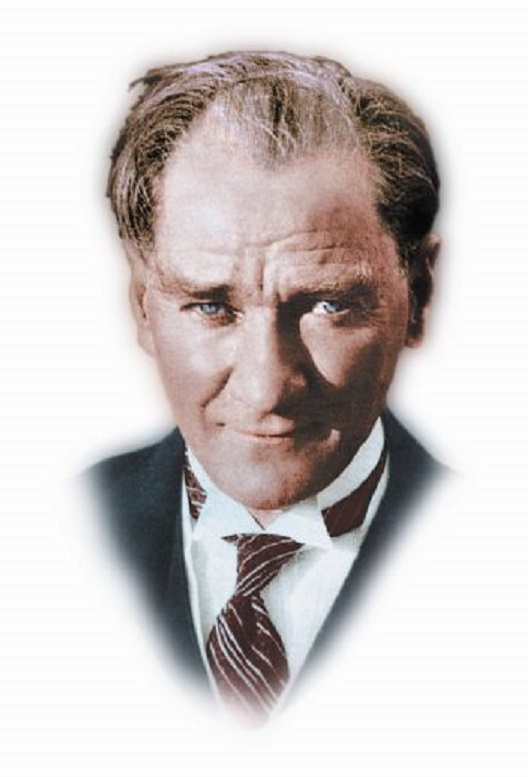 	“Hususi İdareler ve Belediyeler, büyük kalkınma savaşımızda başarı hâsılasını artıracak vazifeler almalı ve hususiyetle hayat ucuzluğunu temin edecek, yerine göre tedbirler bulmalı ve salahiyetlerini tam kullanmalıdır.”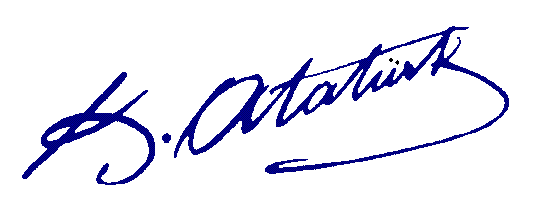 (1 Kasım 1937, Meclis açılış konuşmasından)SUNUŞ	5018 Sayılı Kamu Mali Yönetimi ve Kontrol Kanunu ile Kalkınma Planları ve Programlarında yer alan politika ve hedefler doğrultusunda, kamu kaynaklarının etkili, ekonomik ve verimli bir şekilde kullanılması, hesap verebilirlik ve mali saydamlığı sağlamak için; kamu mali yönetiminin yapısı ve işleyişi, kamu bütçelerinin hazırlanması, uygulanması, tüm mali işlemlerin muhasebeleştirilmesi, raporlanması ve mali kontrolünün sağlanması amaçlanmaktadır. 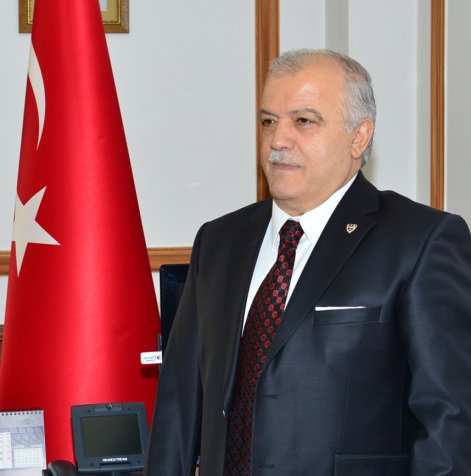 Bu maksatla; söz konusu 5018 Sayılı Kanunun 9. ncu maddesi ile kamu kurum ve kuruluşlarının program dönemine ilişkin performans hedef ve göstergelerini, hedeflere ulaşmak için yürütecekleri faaliyet-projeleri, kaynak ihtiyacını ve idareye ilişkin diğer bilgileri içeren “Performans Programı” hazırlanması zorunluluğu getirilmiştir.05/07/2008 tarih ve 26927 Sayılı Resmi Gazetede yayınlanan “Kamu İdarelerince Hazırlanacak Performans Programları Hakkında Yönetmelik” doğrultusunda ve söz konusu yönetmelikte belirlenen esas ve usullere uygun olarak stratejik planda belirlenen misyon, vizyon, stratejik amaç ve faaliyetler doğrultusunda çıktı ve sonuç odaklı bir anlayışla, doğru ve güvenilir bilgiye dayalı, mali saydamlığı ve hesap verebilirliği sağlayacak şekilde Kırşehir İl Özel İdaresi 2017 Yılı Performans Programı hazırlanmıştır. 2017 Yılı Performans Programı; tüm birim çalışanları ile yapılan müşterek çalışmalar sonucunda, bireysel ve takım halinde kapasitelerin geliştirilmesi ve artırılması hedeflenerek hazırlanmıştır. 2017 Mali Yılı Performans Programı’ nın, Kırşehir İl Özel İdaresi’ nin 2017 yılı performans hedeflerine ulaşmasında iyi bir rehber olmasını ve başarıyla uygulanmasını temenni ediyor, bu vesile ile söz konusu performans programının hazırlanmasında emeği geçenlere ve katkı sağlayanlara teşekkürlerimi sunuyorum.                                                                                                               Necati ŞENTÜRK                                                                                                                 Kırşehir ValisiI- GENEL BİLGİLER	A- Yetki, Görev ve Sorumluluklar	Bilindiği gibi, 5018 sayılı “Kamu Mali Yönetimi ve Kontrol Kanunu” ile kamu kurumlarında performans bütçe uygulanmaya başlanmıştır. Bununla kamu kaynaklarının daha etkili, ekonomik ve verimli bir şekilde elde edilmesi ve kullanılması, hesap verilebilirlik, mali saydamlık, tüm mali işlemlerin muhasebeleştirilmesi ve raporlanması amaçlanmıştır.	22.02.2005 tarihinde TBMM’ de kabul edilen ve 04.03.2005 tarih ve 25745 sayılı Resmi Gazetede yayınlanarak yürürlüğe giren 5302 sayılı İl Özel İdaresi Kanununda görev ve sorumluluklar ile yetkileri altıncı ve yedinci maddelerde sayılmıştır. Bunlar;	İl Özel İdaresinin görev ve sorumlulukları	Madde 6- İl Özel İdaresi mahallî müşterek nitelikte olmak şartıyla;              a) Gençlik ve Spor Sağlık, tarım, sanayi ve ticaret; Belediye sınırları il sınırı olan Büyükşehir Belediyeleri hariç ilin çevre düzeni plânı, bayındırlık ve iskân, toprağın korunması, erozyonun önlenmesi, kültür, sanat, turizm, sosyal hizmet ve yardımlar, yoksullara mikro kredi verilmesi, çocuk yuvaları ve yetiştirme yurtları; ilk ve orta öğretim kurumlarının arsa temini, binalarının yapım, bakım ve onarımı ile diğer ihtiyaçlarının karşılanmasına ilişkin hizmetleri il sınırları içinde, (1)(2)(3)b) İmar, yol, su, kanalizasyon, katı atık, çevre, acil yardım ve kurtarma (...)(1); orman köylerinin desteklenmesi, ağaçlandırma, park ve bahçe tesisine ilişkin hizmetleri belediye sınırları dışında, yapmakla görevli ve yetkilidir.           (Ek fıkra: 3/7/2005–5393/85 madde) Merkezi idare tarafından yürütülen görev ve hizmetlere ait yatırımlardan ilgili bakanlıkça uygun görülenler, İl Özel İdareleri eliyle de gerçekleştirilebilir. Bu yatırımlara ait ödenekler, ilgili kuruluş tarafından o İl Özel İdaresi bütçesine aktarılır. İl Özel İdaresi bu yatırımların yüzde yirmi beşine kadar olan kısmı için kendi bütçesinden harcama yapabilir. Merkezi idare, ayrıca, desteklemek ve geliştirmek istediği hizmetleri proje bazında gerekli kaynaklarını ilgili İl Özel İdaresine aktarmak suretiyle onlarla işbirliği içinde yürütebilir. Bu kaynak ve ödenekler Özel İdare bütçesi ile ilişkilendirilmez ve başka amaçla kullanılamaz.            (Ek fıkra: 01.07.2006–5538/26 madde) İl Özel İdaresi bütçesinden, emniyet hizmetlerinin gerektirdiği teçhizat alımıyla ilgili harcamalar yapılabilir.            İl çevre düzeni plânı; Valinin koordinasyonunda, büyük şehirlerde büyük şehir belediyeleri, diğer illerde il belediyesi ve İl Özel İdaresi ile birlikte yapılır. İl çevre düzeni plânı belediye meclisi ile İl Genel Meclisi tarafından onaylanır. (Ek cümle: 01.07.2006–5538/26 madde) Belediye sınırları il sınırı olan Büyükşehir Belediyelerinde il çevre düzeni planı ilgili Büyükşehir Belediyeleri tarafından yapılır veya yaptırılır ve doğrudan Belediye Meclisi tarafından onaylanır.             Hizmetlerin yerine getirilmesinde öncelik sırası, İl Özel İdaresinin malî durumu, hizmetin ivediliği ve verildiği yerin gelişmişlik düzeyi dikkate alınarak belirlenir.            (1)Bu bentte  yer alan "Sağlık“ ibaresinden önce gelmek üzere, 28.4.2005 tarihli ve 5340 sayılı Kanunun  24 üncü maddesiyle "Gençlik ve spor“ ibaresi eklenmiş ve metne işlenmiştir.(2) 3.7.2005 tarihli ve 5393 sayılı Kanunun 85 inci maddesiyle “erozyonun önlenmesi,” ibaresinden sonra gelmek üzere “kültür, sanat, turizm,” ibaresi eklenmiş ve metne işlenmiştir.(3) 1.7.2006 tarihli ve 5538 sayılı Kanunun 26 ncı maddesiyle bu bentte yer alan "İlin çevre düzeni planı" ibaresinden önce gelmek üzere "Belediye sınırları il sınırı olan Büyükşehir Belediyeleri hariç" ibaresi eklenmiş ve metne işlenmiştir.––––––––––––––(1) 3.7.2005 tarihli ve 5393 sayılı Kanunun 85 inci maddesiyle bu arada yer alan “kültür, turizm, gençlik ve spor” ibaresi madde metninden çıkarılmıştır.İl Özel İdaresi hizmetleri, vatandaşlara en yakın yerlerde ve en uygun yöntemlerle sunulur. Hizmet sunumunda özürlü, yaşlı, düşkün ve dar gelirlilerin durumuna uygun yöntemler uygulanır.  Hizmetlerin diğer mahallî idareler ve kamu kuruluşları arasında bütünlük ve uyum içinde yürütülmesine yönelik koordinasyon o ilin valisi tarafından sağlanır.             “4562 sayılı Organize Sanayi Bölgeleri Kanunu ile Sanayi ve Ticaret Bakanlığına ve Organize Sanayi bölgelerine tanınan yetki ve sorumluluklar bu Kanun kapsamı dışındadır. “İl Özel İdaresinin yetkileri ve imtiyazları           Madde 7- İl Özel İdaresinin yetkileri ve imtiyazları şunlardır:  a) Kanunlarla verilen görev ve hizmetleri yerine getirebilmek için her türlü faaliyette bulunmak, gerçek ve tüzel kişilerin faaliyetleri için kanunlarda belirtilen izin ve ruhsatları vermek ve denetlemek.           b) Kanunların İl Özel İdaresine verdiği yetki çerçevesinde yönetmelik çıkarmak, emir vermek, yasak koymak ve uygulamak, kanunlarda belirtilen cezaları vermek.          c) Hizmetlerin yürütülmesi amacıyla, taşınır ve taşınmaz malları almak, satmak, kiralamak veya kiraya vermek, takas etmek, bunlar üzerinde sınırlı aynî hak tesis etmek.         	d)  Borç almak ve bağış kabul etmek.          	e) Vergi, resim ve harçlar dışında kalan ve miktarı yirmi beş milyar Türk Lirasına kadar olan dava konusu uyuşmazlıkların anlaşmayla tasfiyesine karar vermek.          	f) Özel kanunları gereğince İl Özel İdaresine ait vergi, resim ve harçların tarh, tahakkuk ve tahsilini yapmak.           g) Belediye sınırları dışındaki gayri sıhhî müesseseler ile umuma açık istirahat ve eğlence yerlerine ruhsat vermek ve denetlemek.(Ek cümle: 06.03.2007–5594/4 madde) Ancak, sivil hava ulaşımına açık havaalanları bünyesinde yer alan tüm tesislere işyeri açma ve çalışma ruhsatı dâhil her türlü ruhsat, Sivil Havacılık Genel Müdürlüğü tarafından verilir. Bu konuya ilişkin usul  ve esaslar Sivil Havacılık Genel Müdürlüğünce hazırlanacak bir yönetmelikle düzenlenir.             İl Özel İdaresi, hizmetleri ile ilgili olarak, halkın görüş ve düşüncelerini belirlemek amacıyla kamuoyu yoklaması ve araştırması yapabilir.             İl Özel İdaresi, hizmetleri ile ilgili olarak, halkın görüş ve düşüncelerini belirlemek amacıyla kamuoyu yoklaması ve araştırması yapabilir.             İl Özel İdaresinin mallarına karşı suç işleyenler Devlet malına karşı suç işlemiş sayılır. (Ek cümle: 01.07.2006–5538/26 md.) 2886 sayılı Devlet İhale Kanununun 75 inci maddesi hükümleri İl Özel İdaresi taşınmazları hakkında da uygulanır.      İl Özel İdaresinin proje karşılığı borçlanma yoluyla elde edilen gelirleri, vergi, resim ve harçları, şartlı bağışlar ve kamu hizmetlerinde fiilen kullanılan malları haczedilemez.	Diğer taraftan Köy Hizmetleri Genel Müdürlüğü 5286 Sayılı Kanun ile kaldırılarak, taşra teşkilatı (bölge ve İl Müdürlükleri) İl Özel İdaresine bağlanmıştır. Bu nedenle 1985 yılından beri yürürlükte olan 3202 sayılı “Köye Yönelik Hizmetler Hakkında Kanun” kapsamındaki görevlerde İl Özel İdarelerine devredilmiştir. Buna göre 3202 sayılı Kanunun 2. maddesinde sayılan hizmetler (görevler) şu şekilde sıralanmıştır.	Madde 2- Köye Yönelik Hizmetler Şunlardır.	a) Devlet ve il yolları ağı dışında kalan köyler ve bunlara bağlı yerleşme birimlerinin, orman yollarının ve orman içi yolların yol ağını tespit etmek, bu yolları, köprüleri, sanat yapılarını, köy içi yollarını yapmak, mevcutları geliştirmek, trafik güvenliği yönünden gerekli istikamet ve kilometre levhaları ile diğer işaretleri düzenlemek,    	b) Kalkınma plan ve programlarında yer alan ilke ve politikalara uygun bir şekilde, toprak ve su kaynaklarının verimli kullanılmasını, korunmasını, geliştirilmesini sağlamak, çiftçilerin hizmetine götürmek üzere gerekli araştırma, etüt, hizmet ve yatırımlara ait program ve projeleri yapmak ve yaptırmak, bunlardan tasvip edilenleri uygulamak ve uygulattırmak,    	c) Baraj, hava alanı, fabrika savunma ile ilgili tesislerin ve diğer tesislerin inşaatı, tarih ve tabiat kıymetlerinin korunması gibi amaçlarla yapılacak kamulaştırmalar ve özel kanunların uygulanması sebebiyle yerlerini terk etmek zorunda kalanlardan geçim imkânlarını kısmen veya tamamen kaybedecek nüfus ile göçmen ve göçebeleri ve bulunduğu yerde geliştirilmesi mümkün olmayan orman içi köyleri, köy nüfusunun çoğunluğu tarafından istenmesi halinde köylerin mahalle, kom, mezra gibi dağınık yerleşme yerlerini yeni bir yerleşme yerinde toplamak, tarım içi ve tarım dışı sahalarda iskân etmek,    	d) Köy ve bağlı yerleşim birimlerinin yol, su, elektrik, kanalizasyon tesislerinin inşaatı, bakımı, onarımı, geliştirme ve işletme hizmetlerini düzenlemek üzere gerekli tedbirleri almak, bakım, onarım, işletme ve geliştirme hizmetlerine ait esasları tespit etmek ve yürütmek,    	e) Köy ve bağlı yerleşme birimlerine, askeri garnizonlara sağlıklı, yeterli içme suyu ve kullanma suyu tesislerini yapmak, geliştirmek ve yapımına destek olmak, sondaj kuyuları açmak, bu maksatla umuma ait sular ile kanunlarla köye ve köylüye devir ve tahsis edilmiş veya köyün veya köylerin eskiden beri intifaında bulunmuş olan suları; köylerin ve bağlı yerleşme birimlerinin, askeri garnizonların ihtiyacına göre tevzi etmek, kısmen veya tamamen başka köye, köylere, bağlı yerleşme birimlerine, askeri garnizonlara tahsis etmek ve tahsis şeklini değiştirmek,    	Sahipli veya köyün bedeli mukabili iktisap ettiği sularla diğer gayrimenkulleri, 2492 sayılı kamulaştırma Kanunu gereğince kamulaştırmak veya gayrimenkul üzerinde irtifak hakkı tesis etmek,    	Su tesislerinin vücuda getirilmesine ve suyollarının geçirilmesine lüzumlu olan arazi, Devlet hüküm ve tasarrufu altında veya köyün ve köylerin ve bağlı yerleşme birimlerinin umumi yerleri içinde bulunuyorsa o araziler hakkında da bu fıkra hükmü uygulanır.   	 f) (Değişik bent: 25.02.1998 – 4342/32 madde.) Devletin hüküm ve tasarrufu altında veya özel mülkiyetinde bulunan yabani fıstıklık, zeytinlik, sakızlık, harnupluk ve makiliklerin alt yapı tesislerini imar, ıslah ve ihya etmek için gerekli projeleri ve programları hazırlamak, hazırlatmak, tasvip edilenleri uygulamak ve uygulatmak.    	g) Tarım alanlarının gayesine uygun bir şekilde kullanılmasını sağlamak, denetlemek ve bu konu ile ilgili diğer kuruluşlarla işbirliği yapmak,    	h) Devletin hüküm ve tasarrufu altında veya özel mülkiyetinde bulunan taşlı, asitli, alkali veya turbiyer toprakları ve kurutulmuş sahaları tarıma elverişli hale getirmek,    	i) Devletçe ikmal edilmiş sulama tesislerinden alınan veya her ne suretle olursa olsun tarım alanlarında bulunan suyun tarımda kullanılması ile ilgili arazi tesviyesi, tarla başı kanalları, tarla içi sulama ve drenaj tesisleri gibi tarım sulaması hizmetlerini ve bu konularda gerekli diğer işleri yapmak, Ekonomik üretime imkân vermeyecek derecede parçalanmış, dağılmış, şekilleri bozulmuş tarım arazilerinin teknik, ekonomik ve işletme imkânları ölçüsünde toplulaştırılmasını yapmak,    	j) Sulama suyu ihtiyacı saniyede 500 litreye kadar olan suların tesislerini kurmak ve işletilmelerini sağlamak, aynı mahiyette evvelce yapılmış tesisleri ikmal, ıslah ve tevsi etmek ve işletilmelerini sağlamak, (Baraj ve elektrik istihsaline matuf regülatör inşası bu hükmün dışındadır. Saniyedeki sarfiyatı 500 litreden fazla olan sular üzerinde yapılacak tesisler için Devlet Su İşleri Genel Müdürlüğünün muvafakati gerekir.)    	(Ek paragraf: 13.01.2005 – 5286 S.K./3.mad) Yağışların ve sel sularının zararlarını önleyici ve depolayıcı tarım arazileri için sulama suyu ve hayvanlar için içme suyu sağlanmasına yönelik gölet ve diğer tesisleri yapmak ve yaptırmak,    	k) Toprak muhafaza, arazi ıslahı ve sulama gibi faaliyetlerde gerektiğinde birlikler, ortaklıklar, döner sermayeli ve tüzelkişiliği haiz işletmeler kurmak veya döner sermayeli işletmelerini, bu işlerle meşgul birimleri, şirketlere veya işletmelere ortak etmek, bunlarla ilgili her türlü anlaşmalar yapmak,    	l) Küçük akarsular ile güneş, rüzgâr ve diğer enerji kaynakları ve tesislerinden faydalanılarak köylerin elektriklendirilmesi için tesisler yapmak, yaptırmak,    	m) 1306 sayılı İskân Kanununa göre nakledilen veya toplulaştırılacak köyler için arsa tefrik etmek, diğer kasaba ve köylerin imar planlarını ve ihtiyaç sahiplerine konut ve tarımsal işletme tesisleri için tip projeler hazırlamak, hazırlatmak ve kendi evini yapana yardım metoduna dayalı olarak gerekli kredileri vermek, köy içi altyapıları, sosyal tesisler ve istihdam yaratacak ekonomik tesisleri yapmak ve yaptırmak, yıllık harcama planları yaparak Özel İskân Fonunu kullanmak ve bu fondan yapılan kaynak tahsisleri ile yatırımları gerçekleştirmek,    	n) Deprem ihtimalinin en fazla olduğu aktif deprem kuşaklarında bulunan köylerdeki nüfusun konut ve tarımsal tesislerini depreme dayanıklı hale getirmek maksadıyla kredi vermek,    	o) Serbest göçmen işlerini yürütmek, özel kanunlar gereğince iskânlı göçmen kabul etmek,    	p) Kiraya verilecek hazine arazisi genişliğini, kira bedelini ve kiralayacak olan topraksız veya yeterli toprağı olmayan çiftçileri tespit etmek ve Devletin hüküm ve tasarrufu altındaki arazinin tespit, tayin ve her türlü ölçü işlerini yapmak ve Hazine adına tescil işlemlerini yaptırmak ve evvelce dağıtılan arazilerde tashih, ıslah ve istirdat işlemlerini yapmak, mera, yaylak ve kışlakların tespit, tahdit (sınırlı) ve tahsisini yapmak, ayrıca lüzumlu hallerde bunlardan ihtiyaç fazlalarının tespiti ile Hazine adına tescilini sağlamak,    	r) Hizmet ...*1* için lüzumlu her türlü harita, istikşaf, araştırma, etüt proje, rasat, istatistik, envanter (döküm), birim fiyat ve analiz gibi işleri yapmak, yaptırmak,    	s) Hizmet ve tesislerin yapılması, geliştirilmesi, onarım, bakım ve emniyetle işletilmesi için gerekli tesis, atölye, bakımevi, laboratuvar, araştırma ve verici telsiz istasyonu, idari ve sosyal diğer tesislerin plan ve projelerini ve inşaatını yapmak, yaptırmak, onarmak, işletmek, kiralamak ve bakımlarını sağlamak, tesislerin kullanılmasına emniyet ve korunmasına esas olan kaideleri tespit etmek, yürütmek ve kontrol etmek,    	t) Her türlü alet-edevat, taşıt ve makineler ile donatımlarını, bunların işletilmesi, tamiri için gerekli bütün malzemeyi vasıflarıyla belirlemek, sağlamak, icabında imal etmek ve ettirmek, arazi dâhil bina ve taşınmaz malları geçici olarak kullanmak, kamulaştırmak ve satın almak,    	u) (Mülga bent: 13.01.2005 – 5286 S.K./3.madde) *1*    	ü) (Ek bent: 13.01.2005 – 5286 S.K./3.madde) İçme suyu tahlilleri ile toprak ve bitüm deneylerini yapmak, yaptırmak,     	v) (Ek bent: 13.01.2005 – 5286 S.K./3.madde) Toprak etüdü ve her türlü toprak analizleri, sınıflandırmaları ve toprak harita raporlarını yapmak, yaptırmak,    	y) (Ek bent: 13.01.2005 – 5286 S.K./3.madde) Evvelce dağıtılan toprakların dağıtım tarihindeki mer'i mevzuat hükümlerine uygun olarak işletilmeyenlerinin geri alınması ile ilgili işlemleri yürütmek,    	z) (Ek bent: 13.01.2005 – 5286 S.K./3.madde) Yerleşme birimlerinde çevre sağlığı hizmet ve düzenlemelerini gerçekleştirmek.Tüzel ve gerçek kişilerle hizmet ilişkileriBu Kanun kapsamında bulunan hizmetlere ilişkin olarak, kamu kurum ve kuruluşları ile gerçek ve tüzel kişilerden gelecek taleplerin imkânlar ölçüsünde ve karşılığı ödenmek şartıyla yerine getirilmesine ilgili kurum veya kuruluş yetkilidir.İçme Suyu ve Sondaj KuyularıKöy ve bağlı yerleşme birimleri ile askeri garnizonlara içme ve kullanma suyu temini amacıyla açılacak sondajlar, tahditli (sınırlı) bölgelerde açılacak olanlar dışında, 167 sayılı Yeraltı Suları Kanunu hükümlerine tabi değildir.Hizmetlerin yerine getirilmesinde öncelik sırası, İl Özel İdaresinin mali durumu, hizmetin ivediliği ile hizmet verilecek yerin gelişmişlik düzeyi dikkate alınmaktadır. Vatandaşlara en yakın yerde ve en uygun yöntemle hizmetler sunulmaktadır. Bu kapsamda özürlü, yaşlı, düşkün, dar gelirlilerin durumuna uygun yöntemler uygulanmaktadır.5302 sayılı Kanunla birlikte merkezi idare tarafından yürütülen görev ve hizmetlere ait yatırımlar için ilgili bakanlıkça uygun görülen ödeneği İl Özel İdaresi bütçesine aktarılmak suretiyle gerçekleştirilebilmektedir. İl Özel İdareleri bu tür yatırımların yüzde 25’ ine (% 25) kadar olan kısmı için kendi bütçesinden harcama yapabilmekte ve merkezi idare ile işbirliği sağlayabilmektedir.İl Genel Meclisinin kararı doğrultusunda görev alanına giren konularda diğer kamu kurum ve kuruluşlarına ait yapım, bakım, onarım ve taşıma işlerini bedelli veya bedelsiz üstlenebileceği veya bu kuruluşlar ile ortak hizmet projeleri gerçekleştirebileceği ve bu amaçla kaynak aktarabileceği; merkezi idareye ait asli görev ve hizmetlerin yerine getirebilmesi amacıyla gerekli bina ve tesisler ile arsa ve ayni ihtiyaçları karşılayabileceği, geçici olarak araç ve personel görevlendirilebileceği taşınmaz mallarını yirmi beş (25) yılı geçmemek üzere diğer kamu kurum ve kuruluşlarına tahsis edebileceği hükme bağlanarak diğer kuruluşlarla olan hizmet ilişkileri genişletilmiştir. Ayrıca yangın, sanayi kazaları, deprem ve diğer doğal afetlerden korunmak veya bunların zararını azaltmak amacıyla ilin özelliğini dikkate alarak afet ve acil durum planlarını yapıp, ekip donanımını hazırlaması, il dışında yangın ve doğal afetler meydana gelmesi durumunda da bu bölgelere gerekli yardım ve desteği sağlayabileceği yeni yasal düzenleme ile sağlanmıştır.Kanunî Yetki ve İmtiyazlar	Kanunda verilen görev ve hizmetleri yerine getirebilmek için her türlü faaliyette bulunmak, gerçek ve tüzel kişilerin faaliyetleri için kanunlarda belirtilen izin ve ruhsatları vermek, yasak koymak, uygulamak, kanunda belirtilen cezaları vermek, borç almak, bağış kabul etmek, hizmetlerin yürütülmesi amacıyla taşınır ve taşınmaz malları almak, satmak, kiralamak veya kiraya vermek, takas etmek, bunlar üzerinde sınırlı ayni hak temin etmek, vergi, resim ve harçların tarih, tahakkuk ve tahsilini yapmak ile belediye sınırları dışındaki gayri sıhhi müesseselere, umuma açık istirahat ve eğlence yerlerine ruhsat vermek ve denetlemek İl Özel İdaresinin yetki ve imtiyazlarındandır.		B- TEŞKİLAT ŞEMASIa) ValiValinin görev ve yetkileri	Madde 30-  Valinin görev ve yetkileri şunlardır: 	a) İl Özel İdaresi teşkilâtının en üst amiri olarak İl Özel İdaresi teşkilâtını sevk ve idare etmek, İl Özel İdaresinin hak ve menfaatlerini korumak. 	b) İl Özel İdaresini stratejik plâna uygun olarak yönetmek, İl Özel İdaresinin kurumsal stratejilerini oluşturmak, bu stratejilere uygun olarak bütçeyi, İl Özel İdaresi faaliyetlerinin ve personelinin performans ölçütlerini hazırlamak ve uygulamak, izlemek ve değerlendirmek, bunlarla ilgili raporları meclise sunmak. 	c) İl Özel İdaresini Devlet dairelerinde ve törenlerde, davacı veya davalı olarak da yargı yerlerinde temsil etmek veya vekil tayin etmek. 	d) İl Encümenine başkanlık etmek. 	e) İl Özel idaresinin taşınır ve taşınmaz mallarını idare etmek. 	f) İl Özel İdaresinin gelir ve alacaklarını takip ve tahsil etmek. 	g) Yetkili organların kararını almak şartıyla sözleşme yapmak. 	h) İl Genel Meclisi ve encümen kararlarını uygulamak. 	i) Bütçeyi uygulamak, bütçede meclis ve encümenin yetkisi dışında kalan aktarmaları yapmak. 	j) İl Özel İdaresi personelini atamak. 	k) İl Özel İdaresi, bağlı kuruluşlarını ve işletmelerini denetlemek. 	l) Şartsız bağışları kabul etmek. 	m) İl halkının huzur, esenlik, sağlık ve mutluluğu için gereken önlemleri almak. 	n) Bütçede yoksul ve muhtaçlar için ayrılan ödeneği kullanmak. 	o) Kanunlarla İl Özel İdaresine verilen ve İl Genel Meclisi veya İl Encümeni kararını gerektirmeyen görevleri yapmak ve yetkileri kullanmak. b) İl Genel Meclisi2972 sayılı Kanuna göre yapılan 29 Mart 2009 tarihli Mahalli İdareler Seçim sonucuna göre Kırşehir İl Genel Meclisi 19 (on dokuz) üyeden oluşmuştur. İl Genel Meclisinin görev ve yetkileri 5302 sayılı Kanunun 10. maddesinde sayılmıştır.“İl Genel Meclisinin görev ve yetkileri şunlardır.	a) Stratejik plân ile yatırım ve çalışma programlarını, İl Özel İdaresi faaliyetlerini ve personelinin performans ölçütlerini görüşmek ve karara bağlamak. 	b) Bütçe ve kesin hesabı kabul etmek, bütçede kurumsal kodlama yapılan birimler ile fonksiyonel sınıflandırmanın birinci düzeyleri arasında aktarma yapmak. 	c) İl çevre düzeni plânı ile belediye sınırları dışındaki alanların imar plânlarını görüşmek ve karara bağlamak. 	d) Borçlanmaya karar vermek. 	e) Bütçe içi işletmeler ile Türk Ticaret Kanununa tâbi ortaklıklar kurulmasına veya bu ortaklıklardan ayrılmaya, sermaye artışına ve gayrimenkul yatırım ortaklığı kurulmasına karar vermek. 	f) Taşınmaz mal alımına, satımına, trampa edilmesine, tahsisine, tahsis şeklinin değiştirilmesine veya tahsisli bir taşınmazın akar haline getirilmesine izin; üç yıldan fazla kiralanmasına ve süresi yirmi beş yılı geçmemek kaydıyla bunlar üzerinde sınırlı aynî hak tesisine karar vermek. 	g) Şartlı bağışları kabul etmek. 	h) Vergi, resim ve harç dışında kalan miktarı beş milyardan yirmi beş milyar Türk Lirasına kadar ihtilaf konusu olan özel idare alacaklarının anlaşma ile tasfiyesine karar vermek. 	i) İl Özel İdaresi adına imtiyaz verilmesine ve İl Özel İdaresi yatırımlarının yap-işlet veya yap-işlet-devret modeli ile yapılmasına, İl Özel İdaresine ait şirket, işletme ve iştiraklerin özelleştirilmesine karar vermek. 	j) Encümen üyeleri ile ihtisas komisyonları üyelerini seçmek. 	k) İl Özel İdaresi tarafından çıkarılacak yönetmelikleri kabul etmek. 	l) Norm kadro çerçevesinde İl Özel İdaresinin ve bağlı kuruluşlarının kadrolarının ihdas, iptal ve değiştirilmesine karar vermek. 	m) Yurt içindeki ve yurt dışındaki mahallî idareler ve mahallî idare birlikleriyle karşılıklı işbirliği yapılmasına karar vermek. 	n) Diğer mahallî idarelerle birlik kurulmasına, kurulmuş birliklere katılmaya veya ayrılmaya karar vermek. 	o) İl Özel İdaresine kanunlarla verilen görev ve hizmetler dışında kalan ve ilgililerin isteğine bağlı hizmetler için uygulanacak ücret tarifesini belirlemek.Yeni yasal düzenlemeye göre İl Genel Meclisi her ayın ilk haftasında en çok (5) beş gün, bütçe görüşmelerinin yapıldığı Kasım ayında ise en çok 20 yirmi gün toplanarak çalışmalarını yürütmektedir.c) İl Encümeni5302 sayılı Kanun gereği İl Özel İdaresinin yürütme organı olarak düzenlenen İl Encümeninin başkanlığını Vali yürütmektedir. İl Genel Meclisinin her yıl kendi üyeleri arasından gizli oyla seçeceği (3) üç üye ile valinin her yıl birim amirleri arasından belirleyeceği (3) üç üye ve başkan ile birlikte toplam (7) yedi bir üyeden oluşur.Valinin katılamadığı İl Encümeni toplantısına Genel Sekreter başkanlık eder. İl Encümen toplantılarına ilgili birim amirleri görüşleri alınmak üzere çağrılabilir. Encümen, haftada en az bir defa olmak üzere belirlenen gün ve saatte toplanır. Encümen üye tam sayısının salt çoğunluğuyla toplanır ve katılanların salt çoğunluğuyla karar verir. Encümen gündemi Vali tarafından hazırlanır.	“Encümenin görev ve yetkileri şunlardır;	a) Stratejik plân ve yıllık çalışma programı ile bütçe ve kesin hesabı inceleyip İl Genel Meclisine görüş bildirmek. 	b) Yıllık çalışma programına alınan işlerle ilgili kamulaştırma kararlarını almak ve uygulamak. 	c) Öngörülmeyen giderler ödeneğinin harcama yerlerini belirlemek. 	d) Bütçede fonksiyonel sınıflandırmanın ikinci düzeyleri arasında aktarma yapmak. 	e) Kanunlarda öngörülen cezaları vermek. 	f) Vergi, resim ve harçlar dışında kalan ve miktarı beş milyar Türk Lirasına kadar olan ihtilafların sulhen halline karar vermek. 	g) Taşınmaz mal satımına, trampa edilmesine ve tahsisine ilişkin kararları uygulamak, süresi üç yılı geçmemek üzere kiralanmasına karar vermek. 	h) Belediye sınırları dışındaki umuma açık yerlerin açılış ve kapanış saatlerini belirlemek. 	i) Vali tarafından havale edilen konularda görüş bildirmek. 	j) Kanunlarla verilen diğer görevleri yapmak.”Sunulan Hizmetler	Bu bölümde; İl Özel İdarelerinin Norm Kadro İlke ve Standartlarına İlişkin Esaslara uygun olarak, Kanun ile verilen görev ve yükümlülüklerin yerine getirilebilmesi, İl Özel İdareleri tarafından sunulan hizmetlerde kalitenin artırılması, ihtiyaç duyulan nitelik, unvan ve sayıda personel istihdamının sağlanması amacıyla, görev tanımlarıyla birlikte Kırşehir İl Özel İdaresi Norm Kadro ve buna uygun hazırlanan kadro cetvelleri kapsamında birimlerin oluşturulması hakkındaki, İl Genel Meclisinin 07.09.2006 tarih ve 163 sayılı kararı ile onaylanan görevleri çerçevesinde birimler ve bunların görevleri anlatılacaktır.d) Genel Sekreter	5302 sayılı İl Özel İdaresi Kanununun 35. maddesi gereğince Genel Sekreter, İl Özel İdaresi hizmetlerini Vali adına ve onun emirleri yönünde, mevzuat hükümlerine, İl Genel Meclisi ve İl Encümeni Kararlarına, İl Özel İdaresinin amaç ve politikalarına, stratejik plan, yıllık çalışma programına göre düzenleyip yürütmekle görevli olup, bu amaçla İl Özel İdaresi kuruluşlarına gereken emirleri verir ve bunların uygulanmasını sağlar.e) İnsan Kaynakları ve Eğitim Müdürlüğü	Kırşehir İl Özel İdaresinin İnsan Kaynaklarına ilişkin görevlerinin planlanması, yürütülmesi ve koordinasyonu bu Müdürlükçe yerine getirilecektir.Önceki yapıda “Personel Müdürlüğü” olarak görev yapan bu birimin, 5302 sayılı İl Özel İdaresi Kanunu kapsamında yeniden yapılanma süreci içinde güncel ve çağdaş bir yapılanmaya uygun olması ve İl Özel İdaresi Kanununda ana hizmet birimi olarak öngörülmesi nedeniyle bu hizmetin İnsan Kaynakları ve Eğitim Müdürlüğü altında yürütülmesi ve yapılandırılması öngörülmektedir.657 sayılı Devlet Memurları Kanunu ve 4857 sayılı İş Kanunu ile ilgili olarak İl Özel İdaresince istihdam edilecek memur ve işçilerin tüm iş ve işlemlerinin yürütülmesi öngörülmüştür.Personelin özlük ve sicil kayıtlarının tutulması,Atama ve nakil ile ilgili işlerin yürütülmesi,Personel derece ve kademe terfilerinin yapılması,Personelin emeklilik işlemlerinin yapılması,Personelin izin, istirahat ve sağlık kuruluşlarına sevki ile benzer işlemlerle ilgili hizmetlerin yürütülmesi ve yıllık izin onaylarının hazırlanması,Sicil raporlarının yasalar çerçevesinde tutulması,Disiplin ile ilgili işlemleri yürütmek,Sendika ilişkileri ile toplu iş sözleşmelerinin yürütülmesi,Geçici işçi iş ve işlemlerini yürütmek, vize işlemlerini yapmak,İnsan kaynakları bilgi bankası oluşturulması,Personel hareketlerinin belirli periyotlar (dönemler) halinde nicel ve nitel istatistikî bilgilerinin düzenlenmesi,Özel İdare birimlerinde ilgili mevzuat gereği staj çalışmaları ile ilgili işlemleri yürütmekPersonele eğitim amacıyla seminer verilmesi,Amirlerin ve mevzuatın öngördüğü benzer nitelikteki diğer işlemleri yürütmek,f) Destek Hizmetleri MüdürlüğüÖzel İdaresinin makine parkında bulunan her türlü araç ve iş makinelerinin alınmasına esas olacak tespitleri yapmak, ihale işlemlerini gerçekleştirmek ve temin etmek.İl Özel İdaresinin makine parkında bulunan tüm araç, vasıta ve iş makinelerinin yedek parçasını temin ederek keşif, tamir, bakım ve onarımını yapmak, yaptırmak.İl Özel İdaresi makine parkında bulunan tüm araç, vasıta ve iş makinelerinin ihtiyacı olan akaryakıt ve madeni yağ ihtiyaçlarını tespit ederek temin etmek.İl Özel İdaresinin ihtiyaç duyduğu yakacak (kal-yak, odun, kömür vb.) tespiti ve alımına ilişkin iş ve işlemlerini yapmak.İl Özel İdaresi Makine parkına ve demirbaşına kayıtlı, ekonomik ömrünü doldurmuş idarece ihtiyaç duyulmayan her türlü araç ve iş makinesinin satış ve tasfiyesine ait iş ve işlemleri yapmak.İdarenin ihtiyaç duyacağı konularda araç kiralamaları ile ilgili iş ve işlemleri yapmak.İl Özel İdaresine ait tüm araç ve iş makinelerinin (Valilik ve Vali Konağı dâhil) her türlü muayene ve idari işler ile zorunlu trafik poliçelerini takip ederek, trafik sigortalarını yaptırmak.İl Özel İdaresinin makine parkında bulunan tüm iş makinelerini ve araçları kullanacak operatör ve şoförlerin görevlendirilmesini yapmak, ayrıca her türlü makine ve ekipmanın (takımın) göreve hazır halde tutulması için gerekli organizasyonu yapmak.İl Özel İdaresinin makine parkında bulunan iş makinelerinin ve araçların çalışma ve arızalarının takibi için aylık makine kontrol kartlarının düzenlenmesini sağlamak, kontrolünü yapmak ve yılsonunda icmalini çıkarıp değerlendirmek.Personel servis araçlarının; teminini ve kontrol hizmetlerini yürütmek.	g) İmar ve Kentsel İyileştirme Müdürlüğü5302 Sayılı Kanunla verilen; İl çevre düzeni planı ve 2863 sayılı Kanunla verilen koruma amaçlı imar planı ve 5366 Sayılı Kanuna göre ilan edilen yenileme alanları projelerinin, mücavir alan dışındaki imar planları, parselasyon planları, mücavir alan sınırlarının tespiti, ifraz ve tevhit işlemleri, kaçak yapıların denetimi ve yıkım için gerekli tespit işlemlerinin yapımı, afet ve acil durum planlarının yapımı için İmar ve Kentsel İyileştirme Müdürlüğünün kurulması öngörülmüştür.Mücavir alan dışındaki yapılanmalara ilişkin imar ve parselasyon planlarını yapmak,Köy yerleşim alanlarının tespiti iş ve işlemlerini yapmak,Köy yerleşik alan sınır tespitlerini yapmak, yaptırmak ve onaylamak,Hali hazır harita yapımı, kontrollük ve onay işlemlerini yapmak veya yaptırmak,Belediye ve Mücavir alanlar dışındaki yapılaşmaya ilişkin her ölçekte nazım imar planı, uygulama alanı ve mevzi planlar yapmak,İmar Planı onayına ilişkin talepleri karşılamak,Belediye ve Mücavir Alan sınırları dışındaki alanlarda imar uygulaması, İfraz, Tevhit, Yola terk ve İrtifak hakkı işlemlerini yapmak, yaptırmak ve onaylamak,Tapu Sicil Müdürlüklerinden gelen hisseli satış talepleri hakkında görüş bildirmek,Kamu Kurum ve Kuruluşları ile Adli mercilerden gelecek imar ile ilgili konularda görüş bildirmek,Proje uygulamasını takip etmek,İmar durumunu vermek,Zemin Etüt raporlarını onaylamak,5366 sayılı yıpranan tarihi kültürel taşınmaz varlıkların yenilenerek korunması ve yaşatılarak kullanılması hakkında kanun uyarınca yenileme projelerini yaptırmak,Kaçak yapıların önlenmesi için denetim yapmak, kurallara uygun olmayanlara ceza kesmek ve yıkımı gereken kaçak yapılar için gerekli işlemleri yapmak,Teklif edilen mücavir alanları değerlendirerek mevzuat uyarınca gerekli işlemleri yürütmek,Koruma amaçlı imar planlarını yapmak/yaptırmak,Birimin faaliyet alanı ile ilgili yıllık programları, stratejik plan doğrultusunda hazırlamak, birimin hizmet alanı ile ilgili aylık faaliyet raporlarını hazırlamak ve ilgili makamlara sunmak,İlimize bağlı köy ve köylere bağlı mahallelerin içme suyuna kavuşması için etüt, projelerini yapmak. Membalardan içme suyunun alınması için drenaj yapmak. Yer üstü suyu yetersiz kaldığı yerlerde sondaj kuyuları açmak.	h) Tarımsal Hizmetler Müdürlüğü22.02.2005 tarih ve 5302 Sayılı İl Özel İdaresi Kanununun 6. maddesinin (a) ve (b) bendi ile 09.05.1985 tarih ve 3202 Sayılı Köye Yönelik Hizmetler Hakkındaki Kanun gereği; Kırşehir İl Özel İdaresi, Tarımsal Hizmetler Müdürlüğü ile faaliyetlerini sürdürmektedir.İçme Suları İşleriİlimize bağlı köy ve köylere bağlı mahallelerin içme suyuna kavuşması için etüt, projelerini yapmak. Membalardan içme suyunun alınması için drenaj yapmak. Yer üstü suyu yetersiz kaldığı yerlerde sondaj kuyuları açmak.Askeri Garnizonların içme suyu ihtiyaçlarının tespiti halinde içme suyunun sağlanmasıTarım İşleriTarımsal sulamalarda yer üstü tesisi olarak: Gölet ( Depolama tesisi - gövde yüksekliği 40 m’ye kadar olan ) ,su alım yapısı ( bent ) , iletim, dağıtım yapılarıYer altı sulamalarda terfi, iletim ve dağıtım yapıları ve drenaj tesisleri yapmakİdare imkânlarıyla gövde yüksekliği 7.00 m olan hayvan içme suyu göletleri yapmak.İdaremizin görev alanlarına giren debisi 500 l/sn’ den küçük olan sularda ve debisi 500 l/s den büyük sularda DSİ’den izin alarak kanal, yağmurlama ve damlama tesisleri yapmak.Toprağın korunması amacıyla erozyonu önleyici, giderici ve azaltıcı, toprak ve su dengesinin kurulması ve korunmasını sağlayıcı tedbirler almak gerekli tesisleri yapmak ve yaptırmak.Ekonomik tarımın yapılmasını engelleyecek toprak koruma ve sulama tedbirlerinin alınmasını güçleştirecek derecede parçalanmış, dağılmış ve şekilleri bozulmuş parselleri bir araya getirerek, çiftçi ailesinin yaşam düzeyini yükseltecek teknik, ekonomik ve sosyal tedbirler almak.Ağaçlandırma çalışması yapmak ve bu konuda çalışan kurumlarla işbirliği yapmak.       	Termal Sular İşleri	İlimizde bulunan termal suların sağlıklı ve bilinçli bir şekilde kullanılmasını sağlamak,Yer altı rezervlerinin ekonomiye kazandırılması için sondaj kuyuları açmak ve açtırmak.	Köydes İşleriKöydes projeleri kapsamında Müdürlüğümüz görev alanına giren konularda projeler hazırlayarak, İdare imkânlarıyla yapılabilenleri yapmaİdare imkânları ile yapılamayanları ihale yolu ile yaptırmak.METİP İşleriMevsimlik gezici tarım işçilerinin sosyal hayatlarının iyileştirilmesi projesi kapsamında, mevsimlik tarım işçilerinin ulaşım, barınma, eğitim, sağlık, güvenlik, sosyal çevreyle ilişkiler, çalışma ve sosyal güvenlik bakımından mevcut durumlarının iyileştirilmesi konusunda barınma yerlerinin altyapı tesislerini ( elektrik, su, kanalizasyon vb. işler ) yapmak.                          	i) Yazı İşleri Müdürlüğüİl Genel Meclisi ve İl Encümeni Başkanlığının iş ve işlemlerini, 5302 sayılı İl Özel İdaresi Kanunu ve İl Genel Meclisi Çalışma Usul ve Esasları Yönetmeliği çerçevesinde yapmak, birimde görevli memur ve diğer çalışanların sevk ve idaresi, görev dağılımı, sicil ve disiplin işlerini yürütmektir. Birim müdürü alt birim ve büro yöneticilerine yapacakları iş bölümü uyarınca, birim hizmetlerini yürütmekle sorumludur. Alt birim ve büro yetkilileri, bağlı bulunduğu birim tarafından verilecek talimatlar dâhilinde alt birimin ve büronun işlemleri ve yönetiminden sorumludur.       Görevleriİl Genel Meclis üyelerinin kayıt işlemleri yürütülecektir.Meclis, Meclis Komisyonları ve Encümen toplantılarında raportörlük (rapor yazıcı) hizmetlerinin yürütülecektir. Meclis ve Encümen toplantı salonlarının hizmete hazır tutulması sağlanacaktır. Meclis ve Encümen üyelerinin huzur haklarına ait işlemler yürütülecektir. Arşiv oluşturulacaktır.Mevzuatın ve amirlerin verdiği benzer nitelikteki diğer görevlerin yerine getirilecektir. Meclis’in toplanması ile ilgili ilan ve duyuruların süresinde merkez ve İlçelerdeki üyelere ve ilgililere ulaştırılması sağlanacaktır, Meclis toplantılarına ait gündem ve eklerinin divana düzenli bir şekilde sunulması sağlanacaktır, Meclis Başkanlığınca komisyonlara havale edilen tekliflerin seyri takip edilecektir, Komisyonlardan düzenlenen raporların kaydının yapılarak rapor ve eklerinin çoğaltılması sağlanarak, Meclis üyeleri ve ilgililere zamanında dağıtılması sağlanacaktır.Meclis oturumlarının ses veya görüntü kayıt cihazları ile kaydının yazılarak zapta geçirilmesi yapılacaktır.Zabıtlara uygun olarak Meclis kararlarının yazılması, kontrolü, Meclis Başkanına ve kâtip üyelere imzalattırılacaktır. Meclis kararlarının Valiliğe süresi içerisinde sunulmasının sağlanması ve takibinin yapılması sağlanacaktır. Meclis kararlarının usulüne uygun olarak ilan panosunda ilan edilmesi ve meclis üyelerine duyurulması sağlanacaktır. Meclis üyelerinin huzur hakkı için toplantılara katılanların listesinin (Yoklama) düzenli bir şekilde tutulması sağlanacaktır. Birimi ilgilendiren mevzuatın takibi ve uygulanması sağlanacaktır. Amirlerin ve mevzuatın verdiği benzer nitelikteki diğer işler yerine getirilecektir. İl Encümen Başkanı’nın emir ve gözetimi doğrultusunda, encümen gündeminin hazırlanması ve hazırlanan gündemin encümen üyelerine dağıtılarak duyurulması sağlanacaktır.Valilik Makamından havale edilen konuları toplantıdan en az bir gün önce, gündem maddelerini içeren yazı İl Özel İdaresi Genel Sekreterine sunulacaktır. Encümen gündemi gündem sırasına göre Encümen karar defterine kaydedilerek toplantı sonunda verilen kararlar deftere yazılması sağlanacaktır.  Encümende görüşülmek üzere gönderilen, ancak usul ve esas yönünden eksik olan belgelerin gerekçeleriyle birlikte ilgili birimlere geri gönderilmesi yapılacaktır. Evrakları tamam olan teklifler, Encümen gündemine alınacaktır. Encümen toplantıları konusunda ilgilileri (Vali, Genel Sekreter, Encümen Üyeleri, Daire Müdürleri, Birim Amirleri)  haberdar ederek, toplantı mekânının hazır bulundurulması sağlanacaktır. Encümende alınan kararların varsa muhalefet şerhleriyle beraber Encümen karar defterine kaydedilmesi ve üyelere toplantıda imzalattırılması sağlanacaktır. Encümende verilen kararların raportörlük (rapor yazıcılık) görevi yapılacaktır. Encümen kararı olarak işlemi tamamlanan dosyaların ilgili dairelere ve birimlere gönderilecektir. İl Encümenin aynı zamanda 2886 sayılı Devlet İhale Kanununa göre ihale komisyonu olmasından dolayı, ihale komisyonu sekretarya hizmetleri yürütülecektir. Amirlerin ve mevzuatın verdiği benzer nitelikteki diğer iş ve işlemlerin yapılması ve yerine getirilmesi sağlanacaktır. Mali konularda alınan kararları, Mali Hizmetler Müdürlüğünce görüş bildirilmek üzere Mali Hizmetler Müdürlüğüne gönderilecektirj) Mali Hizmetler MüdürlüğüGörevin Kısa Tanımı Gelirlerin tahsili, giderlerin hak sahibine ödenmesi, para ve parayla ifade edilebilen değerler ile emanetlerin alınması, saklanması, ilgililere verilmesi, gönderilmesi, bütçenin hazırlanması, kesin hesabının çıkarılması, stratejik plan ve yıllık performans planlarının hazırlanması, bütçe istatistik verileri ve faaliyet raporunun düzenlenmesi, ilgili yasal mevzuat ve planlar çerçevesinde Özel İdare hizmet politikasının belirlenmesi ve hizmetlerinin geliştirilmesi, etkinlik ve verimliliğin artırılması ile diğer tüm mali işlemlerin kayıtlarının yapılması ve raporlanması,Görev TanımıStratejik plan ve performans programlarının hazırlanmasının koordine edilmesi ve sonuçlarının konsolide (pekiştirilmiş) edilmesi çalışmalarının yürütülmesi.Bütçenin hazırlanması, izleyen iki yılın bütçe tahminlerinin yapılması ve bütçe kayıtlarının tutulması,Bütçe ilke ve esasları çerçevesinde, ayrıntılı harcama programı ve hizmet gereksinimleri dikkate alınarak, ödenek gönderme belgelerinin düzenlenmesi,Özel İdaresine ait ödemelerinin yapılması,Bankalar ile ilişkiler kurulması ve yürütülmesi,İl Özel İdaresinin Muhasebe kayıtlarının yapılması, raporlanması,İlgili mevzuat gereğince İl Özel İdaresince toplanması ve alınması gereken gelir ve payların tahsili ve takibinin gerçekleştirilmesi,Ödenmeyen alacaklar için 6183 sayılı Kanunun uygulanması,Bütçe uygulama sonuçlarına ilişkin verileri toplamak, değerlendirmek ve bunların raporlanmasını sağlamak,İdarenin bütçe kesin hesabını hazırlamak,Mali kanunlar ile ilgili diğer mevzuatın uygulanması konusunda harcama yetkililerine gerekli bilgileri sağlamak,Muhasebe ServisiBanka iş ve işlemlerinin takip ve kontrolü,Ödemeye ilişkin mevzuatında öngörülen belgelerin tamam olup olmadığı ile maddi hata bulunup bulunmadığının kontrol edilerek hak sahiplerine ödemelerinin yapılması,Ödemelerde yetkililerin imzasının aranması,Hak sahiplerinin kimliklerine ilişkin bilgilerin kontrolü,Muhasebe kayıtlarının bilgisayar ortamında tutulması,Muhasebe raporlarının alınması,Muhasebe iş ve işlemlerinin arşivlenerek denetime hazır halde bulundurulması,Vergi Daireleri, Sigorta ve Emekli Sandığına kesintilerin ödenmesi,Emanet iş ve işlemlerinin yapılması,İcra, ilam ve layihaların takibi,İdarenin kesin hesabının ve yönetim dönemi hesabının Bütçe Servisi ile birlikte düzenlenmesi.Bütçe Servisiİl Özel İdaresinin mali yılı bütçesinin hazırlanması,İzleyen (2) iki yılın bütçe tahminlerinin yapılması,Bütçe ilke ve esasları çerçevesinde ödenek gönderilmesi,İdarenin kesin hesabının ve yönetim dönemi hesabının Muhasebe Servisi ile birlikte düzenlenmesi,Ödeneklerin tenkis işlemlerinin takip ve kontrolünün yapılması,Harcama yetkilisine bütçeye ilişkin gerekli bilgilerin aktarılması,İlgili kurumlara bütçe ile ilgili bilgilerin gönderilmesi,Yılsonu bakiye ödeneklerin iptal ve devir işlemlerinin yapılması,Gerektiğinde Ek Bütçe hazırlanması,Mevzuatın öngördüğü ölçüde bütçe tertipleri arasında aktarma yapılması,Tahsisi mahiyetteki paraların gelir-ödenek kaydının yapılması,Kanunlar gereği bütçeden ayrılan payların ilgili kurumlara gönderilmesi,Muhtar maaşlarına ait ödeneklerin takip ve kontrolünün yapılması.Gelir Servisiİl Özel İdaresi Kanunundan doğan her türlü gelirin tahakkuk ve tahsili,3213 sayılı Maden Kanunu kapsamındaki tüm maden gruplarının Devlet Hakkı tutarından % 50 Özel İdare payının tahsili işlemleri ile mevzuatla verilen diğer yasal payların takip ve tahsili,3194 sayılı İmar Kanunu kapsamındaki kaçak inşaatlardan dolayı tahakkuk etmiş imar para cezalarının tahsiline ait iş ve işlemler,Kaçak Malzeme (Maden Kanunu gereğince) bedellerinin tahsili ile ilgili iş ve işlemler.Strateji Geliştirme ServisiUlusal kalkınma strateji ve politikaları, yıllık program ve hükümet programı çerçevesinde idarenin orta ve uzun vadeli strateji ve politikalarını belirlemek, amaçlarını oluşturmak üzere gerekli çalışmaları yapmak,İdarenin görev alanına giren konularda performans ve kalite ölçütleri geliştirmek ve bu kapsamda verilecek diğer görevleri yerine getirmek,İdarenin yöntemi ile hizmetlerin geliştirilmesi ve performansla ilgili bilgi ve verileri toplamak, analiz etmek ve yorumlamak,İdarenin görev alanına giren konularda, hizmetleri etkileyecek dış faktörleri incelemek, kurum içi kapasite araştırması yapmak, hizmetlerin etkinliğini ve tatmin düzeyini analiz etmek ve genel araştırmalar yapmak,Yönetim bilgi sistemlerine ilişkin hizmetleri yerine getirmek,İdarenin stratejik plan ve performans programının hazırlanmasını koordine etmek ve sonuçlarının konsolide edilmesi çalışmalarını yürütmek,Mevzuatı uyarınca belirlenecek bütçe ilke ve esasları çerçevesinde, ayrıntılı harcama programı hazırlamak ve hizmet gereksinimleri dikkate alınarak ödeneğin ilgili birimlere gönderilmesini sağlamak,Harcama birimleri tarafından hazırlanan birim faaliyet raporlarını da esas alarak idarenin faaliyet raporunu hazırlamak,İdarenin Yatırım Programının hazırlanmasını koordine etmek, uygulama sonuçlarını izlemek ve yıllık yatırım değerlendirme raporunu hazırlamak,Mevzuata uygun program değişikliklerini sunmak,Taşınır konsolide görevlisi tarafından idarenin tüm harcama birimlerinin taşınır hesapları konsolide edilerek taşınır hesabının çıkartılması.	k) Plan, Proje, Yatırım ve İnşaat MüdürlüğüGörevin Kısa TanımıPlan-Proje Yatırım ve İnşaat Müdürlüğü, 5302 Sayılı İl Özel İdaresi, 3202 sayılı Köye Yönelik Hizmetler Hakkındaki Kanun ve İlimiz Hizmet Sınırları Ve Yatırım Önceliklerinin Tespitinde Uygulanacak Standartların Belirlenmesine Dair Yönetmelik kapsamında değerlendirilerek belirlenir. Belirlenen hizmetlerin plan, proje ve inşaat çalışmaları esnasında, çalışmalar için gerekli izinleri alarak, kamu kurum ve kuruluşlarının ilgili kanun ve yönetmelikleri çerçevesinde işlemlerini yürütür.Görevleri	1- İHALELER Mal Alım İhaleleriHizmet Alım İhaleleriYapım İşleri İhaleleriDanışmanlık hizmet alım ihaleleriSözleşmeler	2- YAPIM PROJE İŞLERİProjelerTadilat projeleri hazırlanmasıPlotter Çizim İşleri	3- BİNA BAKIM ONARIM İŞLERİBina bakım onarım işleriÖzel İdare Lojman binası bakım onarım işiVali konağı bakım onarım işiValilik Hizmet Binası bakım onarım işiÖzel İdare Hizmet binası bakım onarım işi	4- KEŞİF ve YAKLAŞIK MALİYET İŞLERİYapım işlerine ait yaklaşık maliyet ve keşif hazırlanmasıYapım işleri ilave işlere ait keşif hazırlanması	5-İHALE ÖN HAZIRLIĞIYaklaşık maliyetPursantajlarBirim fiyat tarifiMahal listesiTeknik şartnameİdari şartnameSözleşme tasarısı	6-KONTROLLÜKBina işlerine ait kontrollük işleriHer türlü yapım işine ait kontrollük işleriKontrollük işlerine ait ara hak edişlerin hazırlanmasıKesin hak ediş raporları hazırlanması	7-MUAYENE ve KABUL İŞLEMLERİ		Bina ve İnşaat işlerine ait geçici kabul işlemleriBina ve İnşaat işlerine ait kesin kabul işlemleri	8-SATIN ALMAMal Alımları Hizmet alımlarıYapım işleriYapıma yönelik hizmet alımlarıYapıma yönelik mal alımlarıKırtasiye giderleriİlan giderleriProje giderleri	9- EVRAKGelen evrakGiden evrakEvrak kayıtEvrak havaleArşiv işlemleri	10-GERÇEKLEŞTİRME GÖREVİÖn mali kontrolGerçekleştirme görevi	11-TAŞINIR İŞLEMLERİTaşınır İşlem fişil) Dış İlişkiler MüdürlüğüGörevin Kısa TanımıDış İlişkiler Müdürlüğü, 5302 Sayılı İl Özel İdaresi Kanununun 6. maddesi gereğince;İl Özel İdaresi bütçesi ile Temsil, Tanıtma, Ağırlama ve Organizasyon giderlerine aktarılan ödeneklerin harcamalarının yaptırılarak izlenmesi.Merkezi idareye ait yatırımcı kurum ve kuruluşların, İl Özel İdaresi bütçesine aktarılan cari nitelikli giderlerine ait ödeneklerin İl Özel İdaresinin harcama usul ve esaslarına göre gerçekleştirilmesi. İl Özel İdaresi bütçesi ile merkezi idareye bağlı yatırımcı kurumların cari giderlerine katkıda bulunmak amacıyla aktarılan ödeneklerin harcamalarının yaptırılarak izlenmesi.İl Özel İdaresi birimleri ile tüm diğer bağlı kuruluş ve iştirakler arasında hazırlıklara ve sürdürülebilirliğe ilişkin planlamayı yapmak, birlikte çalışmayı sağlayarak diğer ulusal kurumlarla koordinasyonu sağlamak.İl Özel İdaresi birimleri ile bağlı kurum, kuruluş ve iştiraklerin faaliyetlerinin Avrupa Birliği’nin kural, ilke ve standartlarına uygun hale getirilmesi ile sektörel standartlarının oluşturulması, uygulanması ve geliştirilmesi yönünde çalışmalar yapılmasını ve yaptırılmasını sağlamak,Avrupa Birliği üyesi ülkeler ve birlik kurumlarıyla kurumumuz yararına işbirliği çalışmalarında bulunmak ve bunlardan oluşan çalışma gruplarına mevzuat dâhilinde katılmak.Anılan faaliyetlerin yerine getirilmesini temin maksadıyla her türlü idari, mali ve teknik hazırlıkların görüşülmesi, çalışma yöntemlerinin saptanması, alınan kararların yürütülmesi ile uygulamanın denetimi konularının takibi ile bunlar hakkında ilgili birimler nezdinde görüş beyan ederek öneri ve tekliflerde bulunmak.Cari giderler için İl Özel İdaresine aktarılan kaynak ve ödeneklerin harcama yetkilisi bu birim amiri tarafından gerçekleştirilecektir.	m) Ruhsat ve Denetim Müdürlüğü	2011 mali yılı içerisinde, İl Genel Meclisinin 09/09/2011 tarih ve 59 no’lu kararı ile oluşturulmuş olup, yapılanma süreci bu tarihten itibaren başlamış bulunmaktadır.	Görevin Kısa TanımıUmuma açık işyerleri, sıhhi işyerleri ile 2. ve 3. sınıf gayri sıhhi müessese işyerlerine, işyeri açama ve çalışma ruhsatı düzenlemek, hafta tatili ruhsatı düzenlemek, sorumluluğu altındaki işyerlerinde bulunan ve bulunması gereken teknik sistemlerin denetimini yapmak, ruhsat verilen işyerlerinde kullanılan cihaz, makine, tesisat, basınçlı kap, kaldırma ve iletme v.b. makinelerin ruhsat aşamasında kontrol etmek  işyerlerinde meydana gelebilecek olumsuzluklar ve şikâyetleri yerinde inceleyerek ilgili yasa ve yönetmelik doğrultusunda işlem yapmak gerek görürse ilgili birimlere havale etmek, ruhsat verilen işyerlerine ait ruhsat dosyalarını arşivlemek, gerekli görülmesi halinde müdürlük çalışması ile ilgili olarak İl Genel Meclisi ve İl Encümeninden kararlar aldırmak ruhsatsız olduğu veya kurallara uymadığı tespit edilen işyerleri ile ilgili gerekli yasal işlemleri yapmak,GörevleriBelediye sınırları dışındaki (mücavir alan) tüm sıhhi, umuma açık eğlence ve dinlenme amaçlı işyerleri, 2. ve 3. sınıf gayri sıhhi işyerlerine ruhsat vermek, proje tasdiki yapmak,Sağlık  İşleri ve İmar ve Şehircilik Müdürlüğü ile koordineli olarak işyerlerini denetlemek,Denetimlerde mevzuata aykırı faaliyet gösteren işyerlerine cezai işlem uygulanmasını sağlamak,Gerek denetimlerdeki tespitlerde gerekse müdürlüğe gelen şikâyetler neticesinde insan sağlığına zarar  veren, çevre kirliliğine yol açan, yangın, patlama, genel güvenlik, iş güvenliği, işçi sağlığı, trafik ve kara yolları, imar, kat mülkiyeti ve doğanın korunmasıyla ilgili düzenlemelere aykırı davranan işyerlerine gerekli ikazlar neticesinde olumsuzlukların giderilmemesi durumunda faaliyetten men etmek,C- Fiziksel Kaynaklar	1. Fiziksel Yapı	Bu bölümde İl Özel İdaresinin sahip olduğu “Taşınmazları”, “Araç ve İş Makineleri”, “Teknik Donanımı” ve “Ortak ve Üye Olunan Kuruluşlar” hakkında genel bilgi verilecektir.	Kırşehir İl Özel İdaresi hizmetlerini merkez ilçe, Kervansaray mahallesi, Şehit Fedakâr Yiğit Caddesi No: 1 bulunan yeni yerleşkesinde yeni hizmet binası ve Atölyeleri ile hizmetlerini yürütmektedir.  	İş makineleri ile araçlar için; makine ve araç parkı olarak Merkez İlçe Kızılcaköy de konuşlanmış ve hurdalık olarak kullanılan alandan araç parkı olarak istifade edilmektedir. a) Taşınmazlar	Merkez ve altı (6) İlçede bulunan ve mülkiyeti İl Özel İdaresine ait gayrimenkuller;Merkez ve altı (6) İlçede bulunan ve mülkiyeti İl Özel İdaresine ait gayrimenkuller;Kervansaray Mahallesi, Şehit Fedakâr Yiğit Caddesi, No: 1 de 894 ada 1 parselde kayıtlı 19.332 m² konuşlanmış İl Özel İdaresi Hizmet Binası ile yanında (Kuzey Tarafı) 2189,2190 ve 4654 adalardan oluşan toplam 27 parselde toplam 12.000 m² lik yerinde kamulaştırma işinde son aşamaya gelinmiştir. Ahi Evran mahallesindeki mülkiyeti İl Özel İdaresine ait 251 ada ve 1 nolu parselde kayıtlı hizmet binası ile 24 dairelik İl Özel İdaresi memur lojmanı 28/03/2011 tarihli protokol ile 10 adet lojman ve 2.000.000,00.-TL. karşılığında Kırşehir Belediyesine verilmesi kararlaştırılmıştı.	Kırşehir Belediyesine ait Bağbaşı Mahallesi Kentsel Dönüşüm alanındaki AK 3 tipi 3+1 konutlarından zemin hariç 5, 6, 9, 10, 13, 14, 17, 18, 21, 22 nolu 10 adet daire ve 1.120.299,60.-TL. nakit para alımı tapılmış olup kalan 879.700,40.-TL. için İl Genel Meclisinin 07/07/2014 tarih ve 59 nolu kararına gereğince 08/10/2014 tarihinde imzalanan ek 2 nolu protokol ile 879.700,40.-TL. alacağımız karşılığında 4827 ada 1 nolu parseldeki C2 tipi 2. Blok 3. Kat 13, 14, 15, 16 4. Kat 17, 18, 19, 20 nolu 8 dairenin alınmasına, İl Genel Meclisinin 14/10/2014 tarih ve 114 nolu kararında belirtilmektedir.          Yenice Mahallesinde konuşlanmış olan Vali Konağı toplam 2.331 m² lik bir alana sahip olup, yine aynı mahallede ve mevkide konuşlanan toplam 9.243 m² lik bahçe bulunmakta olup, bahçe içerisinde Milli Eğitim Müdürlüğünce; Bülent Sungur Lise İnşaatı, Fatoş Çetin Anaokulu İnşaatı, Hüseyin Özyeğen İlköğretim Okulu İnşaatı olmak üzere 3 adet okul yapılmıştır.           Akçakent İlçe Özel İdare Müdürlüğünde; 4.045 m² kullanım alanlı 1 adet hizmet binası, 1 Adet Kaymakam Lojmanı ile toplam 1.826 m² 10 dairelik memur lojmanı bulunmaktadır.           Akpınar İlçe Özel İdare Müdürlüğünde;  1.739 m² kullanım alanlı 1 Adet Hizmet Binası, 1.059 m² lik 1 Adet Kaymakam Lojmanı ile birlikte hizmet binasının üst katlarında toplam 8 dairelik lojman Dünya Eğitim ve Sağlık Hizmetleri Peyzaj İnşaat Taahhüt Ticaret Sanayi A.Ş. ne öğrenci yurdu olarak (10) on yıllığına kiralanmıştır.		Boztepe İlçe Özel İdare Müdürlüğünde; Bağbaşı Mahallesinde 1.249 m² lik 1 parsel arsa, 2.686 m² lik 1 Adet Hizmet Binası ve beraberinde 1 Adet Kaymakam Lojmanı ile birlikte Hizmet Binasında 4 dairelik memur lojmanı bulunmakta olup Yüksek Öğrenim Kız Yurdu için 1 yıllığına Boztepe Belediyesine tahsis edilmiştir.	Çiçekdağı İlçe Özel İdare Müdürlüğünde; Fevzi Çakmak Mahallesinde 801 m² kullanım alanlı Kaymakam Lojmanı, Osman Şevki Mahallesinde 576 m² lik Arsa ile 77.000 m² lik Bulamaçlı Kaplıcası bulunmaktadır.	Kaman İlçe Özel İdare Müdürlüğünde; toplam 801 m² kullanım alanlı 2 katlı 1 Adet hizmet binası bulunmakta olup, üst katı Kaymakam lojmanı olarak kullanılmaktadır. Ayrıca 1 Adet 64.249 m² lik Meyve Fidanlığının 15.000 m² lik kısmı Kamu Kalkınma ve Güzelleştirme Derneğine yurt olarak kalan kısım ise Türk Telekom Tarım Meslek lisesine tahsis edilmiştir. 1 Adet 4.330 m² lik Arsa bulunmaktadır.	Mucur İlçe Özel İdare Müdürlüğünde: Yenice Mahallesinde toplam 639,9 m² kullanım alanlı kaymakam lojmanı, Yenice ve Hamidiye Mahallesinde 986,68 m² lik toplam 2 adet arsa, Geycek Köyünde 47,250 m² lik tarla, Yenice Mahallesinde 50 m² lik dükkân, 2.260 m² lik İş Hanı Bina ve Arsası bulunmaktadır. 	Yenice Mahallesindeki Terme tesisleri 15 yıllığına Ahi Evran Üniversitesine Fizik tedavi ve rehabilitasyon merkezi amaçlı Bahçede bulunan tenis kortu ise Belediye başkalığına tahsis edilmiştir.	Kervansaray mahallesinde 8555 m² alan kamulaştırılarak Yeni Vali Konağı Yapılmıştır.Ayrıca Belediye Mücavir alan dışında olup köy yerleşim yeri içerisinde kalan ve 2891 sayılı yasa ile İl Özel İdaresine geçen Merkez ve ilçe köylerinde arsalar mevcuttur. II- PERFORMANS BİLGİLERİ	A- Temel Politika ve ÖnceliklerKırşehir’in gelişmesi ve daha yaşanabilir bir il olması, doğru plânlama ve plânların kararlılıkla uygulanmasına bağlıdır. Mevcut iki büyük yerel kuruluş (Kırşehir İl Özel İdaresi ve Kırşehir Belediyesi) ilin stratejik plânını hazırlamaktadır. Hazırlanan bu plânların ili temsil ettiği tam söylenemez. Yerel plânlara esas teşkil eden konuların çok önemli bir bölümü merkezi yönetime bağlı kurum ve kuruluşlarca yerinden bilgi alınarak plânlanmaktadır.Merkezi Hükümetler plânlama bilgilerini yerel olarak toplasalar da, plânda ön görülmeyen konulara öncelik verebilmektedir. Öncelik sırası değiştirilip iptal edilebilmektedir. Merkezi Hükümet kurum ve kuruluşları plânlamalarından sonra her alanda gelişmesini sürdürebilen bir Kırşehir için asıl yük yerel yönetimlere düşmektedir.B- Amaç ve HedeflerMisyon; İl sınırları içinde hizmet vermekle yükümlü olduğu halkına alt yapı, yol, içme suyu, sulama, imar, kanalizasyon, doğal afetlere karşı sivil savunma, eğitim, sağlık, spor, kültür, turizm, tarım, çevre, orman ve bayındırlık gibi hizmetleri sunmak.Elindeki kaynakları belli bir plân dâhilinde; etkin, verimli, şeffaf bir şekilde hesap verebilirlik ilkesi doğrultusunda değerlendirerek, ilin gelişimini sağlayacak ilim, kültür, eğitim ve jeotermal kaynakları harekete geçirme konularındaki verimli çalışmalarıyla halkın yaşam kalitesini artırıcı çalışmalar yürütmektir.                                                        Vizyon;Yönetimde insan odaklı demokrasinin hâkim olduğu, ekonomik problemleri çözülmüş, maddi ve manevi kalkınma sürecini tamamlamış çağdaş, modern, yaşanabilir bir Kırşehir dir. 	C- Performans Hedef ve Göstergeleri ile Faaliyetler	İNSAN KAYNAKLARI VE EĞİTİM MÜDÜRLÜĞÜ 	III. STRATEJİK AMAÇ, HEDEF VE FAALİYETLER	KURUMSAL YAPININ GELİŞTİRİLMESİ / İNSAN KAYNAKLARI VE EĞİTİM HİZMETLERİ	STRATEJİK AMAÇ 16 	İdaremizin hizmet alanında daha sağlıklı ve verimli iş yapabilmesini sağlamak.	1. PROJE Hizmet Satın Alınması (Her Yıl 50 İşçi) HEDEF 16.1 İdaremizin daha sağlıklı ve verimli hizmet verebilmesi amacıyla hizmet satın alınması.FAALİYET 16.1.1 İdaremizde daha sağlıklı ve verimli hizmet sunmak amacıyla her yıl için 50 işçi istihdam edilmesi.ÖDENEK: HEDEF 16.1 için 2017 yılında “Hizmet Satın Alınması (Her Yıl 50 İşçi)” olarak yer alan projeye konulan ödenek 1.725.000,00.-TL.	TABLO 1PERFORMANS HEDEFİ TABLOSU	TABLO 2 FAALİYET MALİYETLERİ TABLOSU	TABLO 3                                                                                                                                                                                                                                                                                                                                                                                                                                                                                                                                                                                                                                                                                                                                                                                                                                                                                                                                                                                                                                                                                                                                                                                                                                                                                                                                                                                                                                                                                                                                                                                                                                                                                                                                                                                                                                                                                                                                                                                                                                                                                                                                                                                                                                                                                                                                                                                                                                                                                                                                                                                                                                                                                                                                                                                                                                                                                                                                                                                                                                                                                                                                                                                                                                                                                                                                                                                                                                                                                                                                                                                                                                                                                                                                                                                                                                                                                                                                                                                                                                                                                                                                                                                                                                                                                                                                                                                                                                                                                                                                                                                                                                                                                                                                                                                                                                                                                                                                                                                                                                                                                                                                                                                                                                                                                                                                                                                                                                                                                                                                                                                                                                                                                                                                                                                                                                                                                                                                                                                                                                                                                                                                                                                                                     İDARE PERFORMANS TABLOSU	TABLO 4TOPLAM KAYNAK İHTİYACI TABLOSU	TABLO 5FAALİYETLERDEN SORUMLU HARCAMA BİRİMLERİNE İLİŞKİN TABLO	DESTEK HİZMETLERİ MÜDÜRLÜĞÜ	III. STRATEJİK AMAÇ, HEDEF VE FAALİYETLER	TARIM / TARIM HİZMETLERİ	STRATEJİK AMAÇ 4	Gıda güvenliğini ve güvenilir gıda arzını kontrol etmek ve tarımsal girdi maliyetlerinin düşürülerek gelirlerin artırılmasını sağlamak.	1. PROJE Gıda Denetim Aracı HEDEF 4.1 Gıdalar üreticiden tüketiciye ulaşırken gıda zincirinin tüm aşamalarında denetim yapmak, kontrol etmek.FAALİYET 4.1.1 İl genelinde gıda denetim ve kontrol işlerinin etkinliğini artırmak amacıyla 2017 yılı içerisinde 1 (bir) adet gıda denetim aracı alınması.ÖDENEK: HEDEF 4.1 için 2017 yılında “Gıda Denetim Aracı” olarak yer alan projeye konulan ödenek 60.000,00.-TL.	SOSYAL REFAHIN ARTIRILMASI / SOSYAL HİZMETLER	STRATEJİK AMAÇ 9	Sosyal Hizmetlerden yararlanan grupların kuruluş içerisinde daha sağlıklı, hijyenik ortamlarda çevreye duyarlı ve doğa sevgisi ile yetişmelerini sağlamak.	2. PROJE (1) Bir Adet Araç Alımı HEDEF 9.3 Müracaatların yerinde ve zamanında işleme alınması, tespiti, incelenmesi ve izleme faaliyetlerinin etkin ve verimli bir şekilde yürütülebilmesinin sağlanması.FAALİYET 9.3.1 2017 yılı içerisinde meslek elemanlarının ulaşımını sağlayacak (1) bir adet araç alınması.ÖDENEK: HEDEF 9.3 için 2017 yılında “(1) Bir Adet Araç Alımı” olarak yer alan projeye konulan ödenek 60.000,00.-TL.	KURUMSAL YAPININ GELİŞTİRİLMESİ / MAKİNE VE İKMAL HİZMETLERİ	STRATEJİK AMAÇ 14	İlimizin makine parkının yenilenerek yedek parça maliyeti ve yakıt giderlerinin düşürülmesi.	3. PROJE Lastik Tekerlekli Silindir Alımı HEDEF 14.1 2015/2019 yılları arasında alınması hedeflenen iş makineleri ile verimliliğin arttırılarak daha rantabl (getirimli, verimli) çalışma sağlanacaktır.FAALİYET 14.1.2 2017 yılı içerisinde 1(bir) adet lastik tekerlekli silindir alınması.ÖDENEK HEDEF 14.1 için 2017 yılında “Lastik Tekerlekli Silindir Alımı” olarak yer alan projeye konulan ödenek 210.000,00.-TL.	KURUMSAL YAPININ GELİŞTİRİLMESİ / YAZI İŞLERİ	STRATEJİK AMAÇ 17	Kurumun gelişen teknolojik gelişmelere ve çağa ayak uydurmasını sağlamak.	4. PROJE Bilişim Ürünleri Satın Alınması. HEDEF 17.1 Kurum personelinin daha verimli ve etkin çalışmasını sağlamak amacıyla gerekli teknolojik donanımın sağlanması.FAALİYET 17.1.1 Kurum personelinin ihtiyaç duyduğu ve işin gereği olan bilişim ürünlerinin temin edilmesi.ÖDENEK: HEDEF 17.1 için 2017 yılında “Bilişim Ürünleri Satın Alınması.” olarak yer alan projeye konulan ödenek 40.000,00.-TL.	5. PROJE Yazılım Alım ve Güncelleme HEDEF 17.1 Kurum personelinin daha verimli ve etkin çalışmasını sağlamak amacıyla gerekli teknolojik donanımın sağlanması.FAALİYET 17.1.2 Kurum personelinin ihtiyaç duyduğu ve mevcut server (sunucu) sistemi için gerekli olan yazılımların alınması ve mevcut yazılımların güncellemesinin yapılması.ÖDENEK: HEDEF 14.1 için 2017 yılında “Yazılım Alım ve Güncelleme” olarak yer alan projeye konulan ödenek 40.000,00.-TL.	TABLO 1PERFORMANS HEDEFİ TABLOSU	TABLO 2 FAALİYET MALİYETLERİ TABLOSU	TABLO 1PERFORMANS HEDEFİ TABLOSU	TABLO 2 FAALİYET MALİYETLERİ TABLOSU	TABLO 1PERFORMANS HEDEFİ TABLOSU	TABLO 2 FAALİYET MALİYETLERİ TABLOSU	TABLO 1PERFORMANS HEDEFİ TABLOSU	TABLO 2 FAALİYET MALİYETLERİ TABLOSU	TABLO 1PERFORMANS HEDEFİ TABLOSU	TABLO 2 FAALİYET MALİYETLERİ TABLOSU	TABLO 3                                                                                                                                                                                                                                                                                                                                                                                                                                                                                                                                                                                                                                                                                                                                                                                                                                                                                                                                                                                                                                                                                                                                                                                                                                                                                                                                                                                                                                                                                                                                                                                                                                                                                                                                                                                                                                                                                                                                                                                                                                                                                                                                                                                                                                                                                                                                                                                                                                                                                                                                                                                                                                                                                                                                                                                                                                                                                                                                                                                                                                                                                                                                                                                                                                                                                                                                                                                                                                                                                                                                                                                                                                                                                                                                                                                                                                                                                                                                                                                                                                                                                                                                                                                                                                                                                                                                                                                                                                                                                                                                                                                                                                                                                                                                                                                                                                                                                                                                                                                                                                                                                                                                                                                                                                                                                                                                                                                                                                                                                                                                                                                                                                                                                                                                                                                                                                                                                                                                                                                                                                                                                                                                                                                                                     İDARE PERFORMANS TABLOSU	TABLO 4TOPLAM KAYNAK İHTİYACI TABLOSU	TABLO 5FAALİYETLERDEN SORUMLU HARCAMA BİRİMLERİNE İLİŞKİN TABLO	III. STRATEJİK AMAÇ, HEDEF VE FAALİYETLER	SOSYAL REFAHIN ARTIRILMASI / GENÇLİK VE SPOR HİZMETLERİ	STRATEJİK AMAÇ 8	İlimizde gençlik hizmetleri ve sporla ilgili kuruluşların koordinasyonu ile küçük yaştan itibaren çocukların, gençlerin ve engellilerin bütün spor branşları göz önüne alınarak sportif faaliyetlere etkin bir biçimde katılmalarını sağlamak.	1. PROJE Spor Malzemesi Alımı. HEDEF 8.1 Spor kulüplerinin sportif faaliyetlere aktif katılımını sağlamak.FAALİYET 8.1.1 Ekonomik yetersizlik nedeniyle sadece futbol branşında faaliyet gösteren spor kulüplerinin daha fazla branşta faaliyet göstermelerini ve hiçbir faaliyete katılmayan kulüpleri spor faaliyetlerine katmaya, spor malzemesi yardımı yapmak suretiyle teşvik edilmesinin sağlanması.ÖDENEK: HEDEF 8.1 için 2017 yılında “Spor Malzemesi Alımı” olarak yer alan projeye konulan ödenek 40.000,00.-TL.	TURİZMİN GELİŞTİRİLMESİ VE KÜLTÜR DEĞERLERİNİN KORUNMASI / KÜLTÜR VE TURİZM HİZMETLERİ	STRATEJİK AMAÇ 11	İlimizin ulusal ve uluslararası alanda tarihi ve turistik güzelliklerinin geniş kitlelere tanıtılması amacı ile ihtiyaç duyulan tanıtım materyallerin hazırlanmasını sağlamak.	2. PROJE 5000 Adet Kırşehir Tanıtım CD’ si HEDEF 11.1 2017 yılı sonuna kadar 5.000 adet Kırşehir Tanıtım CD’si, 5000 adet Kent Rehberi, 5000 adet Kırşehir Turizm Haritasının (Türkçe, İngilizce, Japonca) hazırlanması, basımı ve dağıtımının gerçekleştirilmesi, ilimizin ulusal ve uluslararası alanda tarihi ve turistik güzelliklerinin geniş kitlelere tanıtılması ve bu sayede ilimiz turizminin gelişmesine katkıda bulunulması.  FAALİYET 11.1.1 5.000 adet Kırşehir Tanıtım CD’si (Türkçe, İngilizce, Japonca) hazırlanması.ÖDENEK: HEDEF 11.1 için 2017 yılında “5000 Adet Kırşehir Tanıtım CD’ si” olarak yer alan projeye konulan ödenek 20.000,00.-TL.	3. PROJE 5000 Adet Kent Rehberi HEDEF 11.1 2017 yılı sonuna kadar 5.000 adet Kırşehir Tanıtım CD’si, 5000 adet Kent Rehberi, 5000 adet Kırşehir Turizm Haritasının (Türkçe, İngilizce, Japonca) hazırlanması, basımı ve dağıtımının gerçekleştirilmesi, ilimizin ulusal ve uluslararası alanda tarihi ve turistik güzelliklerinin geniş kitlelere tanıtılması ve bu sayede ilimiz turizminin gelişmesine katkıda bulunulması.FAALİYET 11.1.2 5.000 adet Kent Rehberi (Türkçe, İngilizce, Japonca) hazırlanması.ÖDENEK: HEDEF 11.1 için 2017 yılında “5000 Adet Kent Rehberi” olarak yer alan projeye konulan ödenek 12.000,00.-TL.	4. PROJE 5000 Adet Kırşehir Turizm Haritası HEDEF 11.1 2017 yılı sonuna kadar 5.000 adet Kırşehir Tanıtım CD’si, 5000 adet Kent Rehberi, 5000 adet Kırşehir Turizm Haritasının (Türkçe, İngilizce, Japonca) hazırlanması, basımı ve dağıtımının gerçekleştirilmesi, ilimizin ulusal ve uluslararası alanda tarihi ve turistik güzelliklerinin geniş kitlelere tanıtılması ve bu sayede ilimiz turizminin gelişmesine katkıda bulunulması.FAALİYET 11.1.3 5.000 adet Kırşehir Turizm Haritası (Türkçe, İngilizce, Japonca) hazırlanması.ÖDENEK: HEDEF 11.1 için 2017 yılında “5000 Adet Kırşehir Turizm Haritası” olarak yer alan projeye konulan ödenek 8.000,00.-TL.	TABLO 1PERFORMANS HEDEFİ TABLOSU	TABLO 2 FAALİYET MALİYETLERİ TABLOSU	TABLO 1PERFORMANS HEDEFİ TABLOSU	TABLO 2 FAALİYET MALİYETLERİ TABLOSU	TABLO 1PERFORMANS HEDEFİ TABLOSU	TABLO 2 FAALİYET MALİYETLERİ TABLOSU	TABLO 1PERFORMANS HEDEFİ TABLOSU	TABLO 2 FAALİYET MALİYETLERİ TABLOSU	TABLO 3                                                                                                                                                                                                                                                                                                                                                                                                                                                                                                                                                                                                                                                                                                                                                                                                                                                                                                                                                                                                                                                                                                                                                                                                                                                                                                                                                                                                                                                                                                                                                                                                                                                                                                                                                                                                                                                                                                                                                                                                                                                                                                                                                                                                                                                                                                                                                                                                                                                                                                                                                                                                                                                                                                                                                                                                                                                                                                                                                                                                                                                                                                                                                                                                                                                                                                                                                                                                                                                                                                                                                                                                                                                                                                                                                                                                                                                                                                                                                                                                                                                                                                                                                                                                                                                                                                                                                                                                                                                                                                                                                                                                                                                                                                                                                                                                                                                                                                                                                                                                                                                                                                                                                                                                                                                                                                                                                                                                                                                                                                                                                                                                                                                                                                                                                                                                                                                                                                                                                                                                                                                                                                                                                                                                                     İDARE PERFORMANS TABLOSU	TABLO 4TOPLAM KAYNAK İHTİYACI TABLOSU	TABLO 5FAALİYETLERDEN SORUMLU HARCAMA BİRİMLERİNE İLİŞKİN TABLO	TARIMSAL HİZMETLER MÜDÜRLÜĞÜ	SÜRDÜRÜLEBİLİR KIRSAL KALKINMA / İÇME SUYU	STRATEJİK AMAÇ 2	Köylerimizin tamamının içilebilir, temiz ve yeterli içme suyuna kavuşmaları için gereken tüm çalışmaları yapmak.	1. PROJE İçme Suyu Sistemi (Sürdürülebilir Kırsal Kalkınma / İçme Suyu)HEDEF 2.1 İçme suyu miktarı azalan köylerimizin içme suyu sistemlerinin yenilenmesi.FAALİYET 2.1.1 Kuraklık vs. sebeplerle içme suyu miktarın azalan 12 köyün sondaj, drenaj ve iletim hattının değiştirilmesi.ÖDENEK: HEDEF 2.1 için 2017 yılında “İçme Suyu Sistemi” olarak yer alan projeye konulan ödenek 1.250.000,00.-TL.	TABLO 1PERFORMANS HEDEFİ TABLOSU	TABLO 2 FAALİYET MALİYETLERİ TABLOSU	TABLO 3                                                                                                                                                                                                                                                                                                                                                                                                                                                                                                                                                                                                                                                                                                                                                                                                                                                                                                                                                                                                                                                                                                                                                                                                                                                                                                                                                                                                                                                                                                                                                                                                                                                                                                                                                                                                                                                                                                                                                                                                                                                                                                                                                                                                                                                                                                                                                                                                                                                                                                                                                                                                                                                                                                                                                                                                                                                                                                                                                                                                                                                                                                                                                                                                                                                                                                                                                                                                                                                                                                                                                                                                                                                                                                                                                                                                                                                                                                                                                                                                                                                                                                                                                                                                                                                                                                                                                                                                                                                                                                                                                                                                                                                                                                                                                                                                                                                                                                                                                                                                                                                                                                                                                                                                                                                                                                                                                                                                                                                                                                                                                                                                                                                                                                                                                                                                                                                                                                                                                                                                                                                                                                                                                                                                                     İDARE PERFORMANS TABLOSU	TABLO 4TOPLAM KAYNAK İHTİYACI TABLOSU	TABLO 5FAALİYETLERDEN SORUMLU HARCAMA BİRİMLERİNE İLİŞKİN TABLO	SÜRDÜRÜLEBİLİR KIRSAL KALKINMA / İMAR VE KENTSEL İYİLEŞTİRME	STRATEJİK AMAÇ 1	Köylerimizde yaşayan vatandaşlarımızın yılın her mevsiminde güvenli, hızlı bir şekilde ulaşım hizmetinden yararlanabilmeleri için köylerimizin daha sıhhi ve çevre açısından yaşanabilir, sağlıklı olabilmesi için evsel atık suların yaşam alanlarını kirletmeden ve sağlığı tehdit etmeyecek şekilde modern projeler ile yapılan tesisler vasıtası ile köylerimiz ile kent hayatı arasındaki farkı en aza indirmek.		1. PROJE 2. Kat Asfalt ve Yama HEDEF 1.1 2015 yılı itibariyle 1178 km. olan Asfalt kaplamalı toplam yol ağımızın bozulan kısımlarının yama yapılarak daha fazla zarar görmeden II. Kat asfaltı yapılması.FAALİYET 1.1.1 2015-2019 yılları arasında toplam 150 km köy yolunda II. Kat asfalt kaplaması ve yaması yapılacaktır.HEDEF 1.2 İl Sınırlarımız içinde bulunan Stabilize kaplamalı Köy yolların iyileştirilmesi gerçekleştirilecektir.FAALİYET 1.2.1 Toplam 738 km olan Stabilize yolun malzemeleri bakımları yapılarak hizmete hazır halde tutulacaktır.ÖDENEK: HEDEF 1.1 ile HEDEF 1.2 için 2017 yılında “2. Kat Asfalt ve Yama” olarak yer alan projeye konulan toplam ödenek: 1.750.000,00.-TL.	2. PROJE Sanat Yapıları HEDEF 1.3 Yol ağımızda bulunan yollardaki köprü ve menfez ihtiyaçları tamamlanacaktır.FAALİYET 1.3.1 Farklı yerlerde olmaz üzere toplam 1000 Adet büz, 150 Adet menfez kullanılarak sanat yapısı yapılacaktır.ÖDENEK: HEDEF 1.3 için 2017 yılında “Sanat Yapıları” olarak yer alan projeye konulan ödenek 34.000,00.-TL. 	3. PROJE: Yol Trafik İşaret Levhaları HEDEF 1.4 İl Sınırlarımız içinde bulunan Köy yollarının standartları yükseltilecektir.FAALİYET 1.4.1 Köy yollarında güvenli trafik akışını sağlamak amacıyla trafik işaret levhaları yapılacaktır.ÖDENEK: HEDEF 1.4 için 2017 yılında “Yol Trafik İşaret Levhaları” olarak yer alan projeye konulan ödenek 34.000,00.-TL.	4. PROJE Köy Kanalizasyon Yapım İşi HEDEF 1.5 Yerleşim yeri ve nüfus yoğunluğu itibariyle kanalizasyon projesi yapımına uygun, halk katkısını da sağlayarak vatandaşların sağlıklı bir şekilde temiz bir çevrede yaşamasını temin için Kanalizasyon ve alt yapı tesislerini yaygınlaştırmak ve doğru kullanımını sağlamak.FAALİYET 1.5.1 Her yıl 2 ya da 3 köyümüzün kanalizasyon Etüt ve projesinin hazırlamasını müteakip, bütçe imkânları ve halkın katılımını da sağladıktan sonra en az 1 köyün daha sıhhi ve temiz bir çevreye kavuşturulabilmesi için evsel atık suların bağlandığı kanalizasyon ve fosseptik tesisi için gerekli inşaatın yapılması.ÖDENEK: HEDEF 1.5 için 2017 yılında “Köy Kanalizasyon Yapım İşi” olarak yer alan projeye konulan ödenek 110.000,00.-TL.	TABLO 1PERFORMANS HEDEFİ TABLOSU	TABLO 2 FAALİYET MALİYETLERİ TABLOSU	TABLO 1PERFORMANS HEDEFİ TABLOSU	TABLO 2 FAALİYET MALİYETLERİ TABLOSU	TABLO 1PERFORMANS HEDEFİ TABLOSU	TABLO 2 FAALİYET MALİYETLERİ TABLOSU	TABLO 1PERFORMANS HEDEFİ TABLOSU	TABLO 2 FAALİYET MALİYETLERİ TABLOSU	TABLO 3                                                                                                                                                                                                                                                                                                                                                                                                                                                                                                                                                                                                                                                                                                                                                                                                                                                                                                                                                                                                                                                                                                                                                                                                                                                                                                                                                                                                                                                                                                                                                                                                                                                                                                                                                                                                                                                                                                                                                                                                                                                                                                                                                                                                                                                                                                                                                                                                                                                                                                                                                                                                                                                                                                                                                                                                                                                                                                                                                                                                                                                                                                                                                                                                                                                                                                                                                                                                                                                                                                                                                                                                                                                                                                                                                                                                                                                                                                                                                                                                                                                                                                                                                                                                                                                                                                                                                                                                                                                                                                                                                                                                                                                                                                                                                                                                                                                                                                                                                                                                                                                                                                                                                                                                                                                                                                                                                                                                                                                                                                                                                                                                                                                                                                                                                                                                                                                                                                                                                                                                                                                                                                                                                                                                                     İDARE PERFORMANS TABLOSU	TABLO 4TOPLAM KAYNAK İHTİYACI TABLOSU	TABLO 5FAALİYETLERDEN SORUMLU HARCAMA BİRİMLERİNE İLİŞKİN TABLO	PLAN, PROJE, YATIRIM VE İNŞAAT MÜDÜRLÜĞÜ	SÜRDÜRÜLEBİLİR KIRSAL KALKINMA / PLAN, PROJE, YATIRIM VE İNŞAAT	STRATEJİK AMAÇ 3	İl Özel İdaresinin hizmet alanı içerisine giren ve paydaş kurumlar ile Valilik Makamınca verilen görevler çerçevesinde ödenekleri aktarılan kurumlara ait işlerin inşaat, yatırım ve hizmet satın alma ihalelerinin yapılması, projelendirilmesi, istikşaf ve araştırmaların yapılması ile etüt proje ve ekspertiz işlemlerinin yapılmasını sağlamak.	1. PROJE İlan Giderleri (Sürdürülebilir Kırsal Kalkınma / Plan, Proje, Yatırım ve İnşaat)HEDEF 3.1 Kırşehir İl Özel İdaresi ve bağlı kurumlar tarafından yapılacak ihalelerin zamanında ve eksiksiz olarak yapılmasının sağlanması.FAALİYET 3.1.1 Kırşehir İl Özel İdaresi ve bağlı kurumlar tarafından yapılacak ihale ilanlarının yerel gazetelerde ve Kamu İhale Bülteninde yayınlanmasının sağlanması.ÖDENEK: HEDEF 3.1 için 2017 yılında “İlan Gideri” olarak yer alan projeye konulan ödenek 350.000,00.-TL.	2. PROJE Etüt, Proje ve Ekspertiz Giderleri (Sürdürülebilir Kırsal Kalkınma / Plan, Proje, Yatırım ve İnşaat)HEDEF 3.2 Kırşehir İl Özel İdaresi ve bağlı kurumlar tarafından yapılacak işlerin Etüt Proje Ekspertiz işlemlerinin zamanında ve eksiksiz olarak yaptırılması.FAALİYET 3.2.1 Kırşehir İl Özel İdaresi ve bağlı kurumlar tarafından yapılacak işlerin Etüt Proje Ekspertiz işlemlerinin iş aksaklığına yol açmadan süresi içinde tamamlanabilmesi için zamanında ve eksiksiz olarak yaptırılması. ÖDENEK: HEDEF 3.2 için 2017 yılında “Etüt, Proje ve Ekspertiz Giderleri” olarak yer alan projeye konulan ödenek 30.000,00.-TL.	SOSYAL REFAHIN ARTTIRILMASI / EĞİTİM HİZMETLERİ	STRATEJİK AMAÇ 7	Öğrenci ve eğitim personelinin başarısını, motivasyonunu destekleyen, kendilerini güven içerisinde hissetmelerini sağlayan, sağlıklı eğitim ortamları hazırlamak.	3. PROJE 2016 Yılından kalan (1) bir Adet 24 Derslikli İlkokul yapımının devamı ile (2) iki adet 24 Derslikli Ortaokul yapımı (Sosyal Refahın Arttırılması / Eğitim Hizmetleri)HEDEF 7.1 Kırşehir’de bulunan ilkokul ve ortaokullarımızın tamamında normal eğitime geçilmesi gereken sayıda ilkokul ve ortaokulun yapılması.FAALİYET 7.1.2 2016 yılı içerisinde 24 derslikli Vakıf İlkokulu ve Cacabey Ortaokulu yapım işleri.FAALİYET 7.1.3 2017 yılı içerisinde 24 derslikli Vakıf İlkokulu, 24 derslikli ortaokul ve İmam Hatip Ortaokulu yapım işleri.ÖDENEK: HEDEF 7.1 için 2017 yılında “2016 Yılından kalan (1) bir Adet 24 Derslikli İlkokul yapımının devamı ile (2) iki adet 24 Derslikli Ortaokul yapımı” olarak yer alan projeye konulan ödenek 4.100.000,00.-TL.	SOSYAL REFAHIN ARTIRILMASI / GÜVENLİK HİZMETLERİ	STRATEJİK AMAÇ 10	Emniyet hizmetlerinin daha sağlıklı, verimli ve hızlı olarak yürütülmesini sağlamak.	4. PROJE Güvenlik Sistemi HEDEF 10.3 Güvenlik kamerası bulunmayan emniyet hizmet binalarına güvenlik sistemi kurulması.FAALİYET 10.3.1 İl Emniyet Müdürlüğü ana hizmet binasına ve Bölge Trafik Denetleme Şube Müdürlüğü lojmanlı hizmet binasına güvenlik sistemi kurulması.ÖDENEK: HEDEF 10.3 için 2017 yılında “Güvenlik Sistemi” olarak yer alan projeye konulan ödenek 40.000,00.-TL.	TABLO 1PERFORMANS HEDEFİ TABLOSU	TABLO 2 FAALİYET MALİYETLERİ TABLOSU	TABLO 1PERFORMANS HEDEFİ TABLOSU	TABLO 2 FAALİYET MALİYETLERİ TABLOSU	TABLO 1PERFORMANS HEDEFİ TABLOSU	TABLO 2 FAALİYET MALİYETLERİ TABLOSU	TABLO 1PERFORMANS HEDEFİ TABLOSU	TABLO 2 FAALİYET MALİYETLERİ TABLOSU	TABLO 3                                                                                                                                                                                                                                                                                                                                                                                                                                                                                                                                                                                                                                                                                                                                                                                                                                                                                                                                                                                                                                                                                                                                                                                                                                                                                                                                                                                                                                                                                                                                                                                                                                                                                                                                                                                                                                                                                                                                                                                                                                                                                                                                                                                                                                                                                                                                                                                                                                                                                                                                                                                                                                                                                                                                                                                                                                                                                                                                                                                                                                                                                                                                                                                                                                                                                                                                                                                                                                                                                                                                                                                                                                                                                                                                                                                                                                                                                                                                                                                                                                                                                                                                                                                                                                                                                                                                                                                                                                                                                                                                                                                                                                                                                                                                                                                                                                                                                                                                                                                                                                                                                                                                                                                                                                                                                                                                                                                                                                                                                                                                                                                                                                                                                                                                                                                                                                                                                                                                                                                                                                                                                                                                                                                                                     İDARE PERFORMANS TABLOSU	TABLO 4TOPLAM KAYNAK İHTİYACI TABLOSU	TABLO 5FAALİYETLERDEN SORUMLU HARCAMA BİRİMLERİNE İLİŞKİN TABLOVALİVALİVALİVALİVALİVALİVALİVALİVALİVALİVALİVALİVALİVALİVALİVALİVALİVALİVALİVALİİL GENEL MECLİSİİL GENEL MECLİSİİL GENEL MECLİSİİL GENEL MECLİSİİL GENEL MECLİSİİL GENEL MECLİSİİL GENEL MECLİSİİL GENEL MECLİSİİL GENEL MECLİSİVALİVALİVALİVALİVALİVALİVALİVALİVALİVALİİL GENEL MECLİSİİL GENEL MECLİSİİL GENEL MECLİSİİL GENEL MECLİSİİL GENEL MECLİSİİL GENEL MECLİSİİL GENEL MECLİSİİL GENEL MECLİSİİL GENEL MECLİSİVALİVALİVALİVALİVALİVALİVALİVALİVALİVALİİL GENEL MECLİSİİL GENEL MECLİSİİL GENEL MECLİSİİL GENEL MECLİSİİL GENEL MECLİSİİL GENEL MECLİSİİL GENEL MECLİSİİL GENEL MECLİSİİL GENEL MECLİSİVALİVALİVALİVALİVALİVALİVALİVALİVALİVALİİL GENEL MECLİSİİL GENEL MECLİSİİL GENEL MECLİSİİL GENEL MECLİSİİL GENEL MECLİSİİL GENEL MECLİSİİL GENEL MECLİSİİL GENEL MECLİSİİL GENEL MECLİSİVALİVALİVALİVALİVALİVALİVALİVALİVALİVALİİL ENCÜMENİİL ENCÜMENİİL ENCÜMENİİL ENCÜMENİİL ENCÜMENİİL ENCÜMENİİL ENCÜMENİİL ENCÜMENİİL ENCÜMENİİL ENCÜMENİİL ENCÜMENİİL ENCÜMENİİL ENCÜMENİİL ENCÜMENİİL ENCÜMENİİL ENCÜMENİİL ENCÜMENİİL ENCÜMENİİL ENCÜMENİİL ENCÜMENİİL ENCÜMENİİL ENCÜMENİİL ENCÜMENİİL ENCÜMENİİL ENCÜMENİİL ENCÜMENİİL ENCÜMENİİL ENCÜMENİİL ENCÜMENİİL ENCÜMENİİL ENCÜMENİİL ENCÜMENİGENEL SEKRETERGENEL SEKRETERGENEL SEKRETERGENEL SEKRETERGENEL SEKRETERGENEL SEKRETERGENEL SEKRETERGENEL SEKRETERGENEL SEKRETERGENEL SEKRETERGENEL SEKRETERGENEL SEKRETERGENEL SEKRETERGENEL SEKRETERGENEL SEKRETERGENEL SEKRETERGENEL SEKRETERGENEL SEKRETERGENEL SEKRETERGENEL SEKRETERGENEL SEKRETERGENEL SEKRETERGENEL SEKRETERGENEL SEKRETERGENEL SEKRETERGENEL SEKRETERGENEL SEKRETERGENEL SEKRETERGENEL SEKRETERGENEL SEKRETERHUKUK MÜŞAVİRİHUKUK MÜŞAVİRİHUKUK MÜŞAVİRİHUKUK MÜŞAVİRİHUKUK MÜŞAVİRİHUKUK MÜŞAVİRİHUKUK MÜŞAVİRİHUKUK MÜŞAVİRİGENEL SEKRETERGENEL SEKRETERGENEL SEKRETERGENEL SEKRETERGENEL SEKRETERGENEL SEKRETERGENEL SEKRETERGENEL SEKRETERGENEL SEKRETERGENEL SEKRETERHUKUK MÜŞAVİRİHUKUK MÜŞAVİRİHUKUK MÜŞAVİRİHUKUK MÜŞAVİRİHUKUK MÜŞAVİRİHUKUK MÜŞAVİRİHUKUK MÜŞAVİRİHUKUK MÜŞAVİRİHUKUK MÜŞAVİRİHUKUK MÜŞAVİRİHUKUK MÜŞAVİRİHUKUK MÜŞAVİRİHUKUK MÜŞAVİRİHUKUK MÜŞAVİRİHUKUK MÜŞAVİRİHUKUK MÜŞAVİRİHUKUK MÜŞAVİRİHUKUK MÜŞAVİRİHUKUK MÜŞAVİRİHUKUK MÜŞAVİRİHUKUK MÜŞAVİRİHUKUK MÜŞAVİRİHUKUK MÜŞAVİRİHUKUK MÜŞAVİRİGENEL SEKRETER YARDIMCISIGENEL SEKRETER YARDIMCISIGENEL SEKRETER YARDIMCISIGENEL SEKRETER YARDIMCISIGENEL SEKRETER YARDIMCISIGENEL SEKRETER YARDIMCISIGENEL SEKRETER YARDIMCISIGENEL SEKRETER YARDIMCISIGENEL SEKRETER YARDIMCISIGENEL SEKRETER YARDIMCISIGENEL SEKRETER YARDIMCISIGENEL SEKRETER YARDIMCISIGENEL SEKRETER YARDIMCISIGENEL SEKRETER YARDIMCISIGENEL SEKRETER YARDIMCISIGENEL SEKRETER YARDIMCISIGENEL SEKRETER YARDIMCISIGENEL SEKRETER YARDIMCISIGENEL SEKRETER YARDIMCISIGENEL SEKRETER YARDIMCISIGENEL SEKRETER YARDIMCISIGENEL SEKRETER YARDIMCISIGENEL SEKRETER YARDIMCISIGENEL SEKRETER YARDIMCISIGENEL SEKRETER YARDIMCISIGENEL SEKRETER YARDIMCISIGENEL SEKRETER YARDIMCISIGENEL SEKRETER YARDIMCISIGENEL SEKRETER YARDIMCISIGENEL SEKRETER YARDIMCISIGENEL SEKRETER YARDIMCISIGENEL SEKRETER YARDIMCISIGENEL SEKRETER YARDIMCISIGENEL SEKRETER YARDIMCISIGENEL SEKRETER YARDIMCISIGENEL SEKRETER YARDIMCISIGENEL SEKRETER YARDIMCISIGENEL SEKRETER YARDIMCISIGENEL SEKRETER YARDIMCISIGENEL SEKRETER YARDIMCISIGENEL SEKRETER YARDIMCISIGENEL SEKRETER YARDIMCISIGENEL SEKRETER YARDIMCISIGENEL SEKRETER YARDIMCISIGENEL SEKRETER YARDIMCISIGENEL SEKRETER YARDIMCISIGENEL SEKRETER YARDIMCISIGENEL SEKRETER YARDIMCISIGENEL SEKRETER YARDIMCISIGENEL SEKRETER YARDIMCISIGENEL SEKRETER YARDIMCISIGENEL SEKRETER YARDIMCISIGENEL SEKRETER YARDIMCISIGENEL SEKRETER YARDIMCISIGENEL SEKRETER YARDIMCISIGENEL SEKRETER YARDIMCISIGENEL SEKRETER YARDIMCISIGENEL SEKRETER YARDIMCISIGENEL SEKRETER YARDIMCISIGENEL SEKRETER YARDIMCISIGENEL SEKRETER YARDIMCISIGENEL SEKRETER YARDIMCISIGENEL SEKRETER YARDIMCISIGENEL SEKRETER YARDIMCISIGENEL SEKRETER YARDIMCISIGENEL SEKRETER YARDIMCISIGENEL SEKRETER YARDIMCISIGENEL SEKRETER YARDIMCISIGENEL SEKRETER YARDIMCISIGENEL SEKRETER YARDIMCISIGENEL SEKRETER YARDIMCISIGENEL SEKRETER YARDIMCISIGENEL SEKRETER YARDIMCISIGENEL SEKRETER YARDIMCISIGENEL SEKRETER YARDIMCISIGENEL SEKRETER YARDIMCISIGENEL SEKRETER YARDIMCISIGENEL SEKRETER YARDIMCISIGENEL SEKRETER YARDIMCISIGENEL SEKRETER YARDIMCISIDESTEK HİZMETLERİ MÜDÜRLÜĞÜDESTEK HİZMETLERİ MÜDÜRLÜĞÜDESTEK HİZMETLERİ MÜDÜRLÜĞÜDESTEK HİZMETLERİ MÜDÜRLÜĞÜDESTEK HİZMETLERİ MÜDÜRLÜĞÜDESTEK HİZMETLERİ MÜDÜRLÜĞÜDESTEK HİZMETLERİ MÜDÜRLÜĞÜDESTEK HİZMETLERİ MÜDÜRLÜĞÜİNSAN KAYNAKLARI VEEĞİTİM MÜDÜRLÜĞÜİNSAN KAYNAKLARI VEEĞİTİM MÜDÜRLÜĞÜİNSAN KAYNAKLARI VEEĞİTİM MÜDÜRLÜĞÜİNSAN KAYNAKLARI VEEĞİTİM MÜDÜRLÜĞÜİNSAN KAYNAKLARI VEEĞİTİM MÜDÜRLÜĞÜİNSAN KAYNAKLARI VEEĞİTİM MÜDÜRLÜĞÜİNSAN KAYNAKLARI VEEĞİTİM MÜDÜRLÜĞÜİNSAN KAYNAKLARI VEEĞİTİM MÜDÜRLÜĞÜDESTEK HİZMETLERİ MÜDÜRLÜĞÜDESTEK HİZMETLERİ MÜDÜRLÜĞÜDESTEK HİZMETLERİ MÜDÜRLÜĞÜDESTEK HİZMETLERİ MÜDÜRLÜĞÜDESTEK HİZMETLERİ MÜDÜRLÜĞÜDESTEK HİZMETLERİ MÜDÜRLÜĞÜDESTEK HİZMETLERİ MÜDÜRLÜĞÜDESTEK HİZMETLERİ MÜDÜRLÜĞÜİNSAN KAYNAKLARI VEEĞİTİM MÜDÜRLÜĞÜİNSAN KAYNAKLARI VEEĞİTİM MÜDÜRLÜĞÜİNSAN KAYNAKLARI VEEĞİTİM MÜDÜRLÜĞÜİNSAN KAYNAKLARI VEEĞİTİM MÜDÜRLÜĞÜİNSAN KAYNAKLARI VEEĞİTİM MÜDÜRLÜĞÜİNSAN KAYNAKLARI VEEĞİTİM MÜDÜRLÜĞÜİNSAN KAYNAKLARI VEEĞİTİM MÜDÜRLÜĞÜİNSAN KAYNAKLARI VEEĞİTİM MÜDÜRLÜĞÜDESTEK HİZMETLERİ MÜDÜRLÜĞÜDESTEK HİZMETLERİ MÜDÜRLÜĞÜDESTEK HİZMETLERİ MÜDÜRLÜĞÜDESTEK HİZMETLERİ MÜDÜRLÜĞÜDESTEK HİZMETLERİ MÜDÜRLÜĞÜDESTEK HİZMETLERİ MÜDÜRLÜĞÜDESTEK HİZMETLERİ MÜDÜRLÜĞÜDESTEK HİZMETLERİ MÜDÜRLÜĞÜDIŞ İLİŞKİLER MÜDÜRLÜĞÜDIŞ İLİŞKİLER MÜDÜRLÜĞÜDIŞ İLİŞKİLER MÜDÜRLÜĞÜDIŞ İLİŞKİLER MÜDÜRLÜĞÜDIŞ İLİŞKİLER MÜDÜRLÜĞÜDIŞ İLİŞKİLER MÜDÜRLÜĞÜDIŞ İLİŞKİLER MÜDÜRLÜĞÜDIŞ İLİŞKİLER MÜDÜRLÜĞÜAKÇAKENT İLÇE ÖZEL İDARESİAKÇAKENT İLÇE ÖZEL İDARESİAKÇAKENT İLÇE ÖZEL İDARESİAKÇAKENT İLÇE ÖZEL İDARESİAKÇAKENT İLÇE ÖZEL İDARESİAKÇAKENT İLÇE ÖZEL İDARESİAKÇAKENT İLÇE ÖZEL İDARESİAKÇAKENT İLÇE ÖZEL İDARESİİNSAN KAYNAKLARI VEEĞİTİM MÜDÜRLÜĞÜİNSAN KAYNAKLARI VEEĞİTİM MÜDÜRLÜĞÜİNSAN KAYNAKLARI VEEĞİTİM MÜDÜRLÜĞÜİNSAN KAYNAKLARI VEEĞİTİM MÜDÜRLÜĞÜİNSAN KAYNAKLARI VEEĞİTİM MÜDÜRLÜĞÜİNSAN KAYNAKLARI VEEĞİTİM MÜDÜRLÜĞÜİNSAN KAYNAKLARI VEEĞİTİM MÜDÜRLÜĞÜİNSAN KAYNAKLARI VEEĞİTİM MÜDÜRLÜĞÜDESTEK HİZMETLERİ MÜDÜRLÜĞÜDESTEK HİZMETLERİ MÜDÜRLÜĞÜDESTEK HİZMETLERİ MÜDÜRLÜĞÜDESTEK HİZMETLERİ MÜDÜRLÜĞÜDESTEK HİZMETLERİ MÜDÜRLÜĞÜDESTEK HİZMETLERİ MÜDÜRLÜĞÜDESTEK HİZMETLERİ MÜDÜRLÜĞÜDESTEK HİZMETLERİ MÜDÜRLÜĞÜDIŞ İLİŞKİLER MÜDÜRLÜĞÜDIŞ İLİŞKİLER MÜDÜRLÜĞÜDIŞ İLİŞKİLER MÜDÜRLÜĞÜDIŞ İLİŞKİLER MÜDÜRLÜĞÜDIŞ İLİŞKİLER MÜDÜRLÜĞÜDIŞ İLİŞKİLER MÜDÜRLÜĞÜDIŞ İLİŞKİLER MÜDÜRLÜĞÜDIŞ İLİŞKİLER MÜDÜRLÜĞÜAKÇAKENT İLÇE ÖZEL İDARESİAKÇAKENT İLÇE ÖZEL İDARESİAKÇAKENT İLÇE ÖZEL İDARESİAKÇAKENT İLÇE ÖZEL İDARESİAKÇAKENT İLÇE ÖZEL İDARESİAKÇAKENT İLÇE ÖZEL İDARESİAKÇAKENT İLÇE ÖZEL İDARESİAKÇAKENT İLÇE ÖZEL İDARESİİNSAN KAYNAKLARI VEEĞİTİM MÜDÜRLÜĞÜİNSAN KAYNAKLARI VEEĞİTİM MÜDÜRLÜĞÜİNSAN KAYNAKLARI VEEĞİTİM MÜDÜRLÜĞÜİNSAN KAYNAKLARI VEEĞİTİM MÜDÜRLÜĞÜİNSAN KAYNAKLARI VEEĞİTİM MÜDÜRLÜĞÜİNSAN KAYNAKLARI VEEĞİTİM MÜDÜRLÜĞÜİNSAN KAYNAKLARI VEEĞİTİM MÜDÜRLÜĞÜİNSAN KAYNAKLARI VEEĞİTİM MÜDÜRLÜĞÜDIŞ İLİŞKİLER MÜDÜRLÜĞÜDIŞ İLİŞKİLER MÜDÜRLÜĞÜDIŞ İLİŞKİLER MÜDÜRLÜĞÜDIŞ İLİŞKİLER MÜDÜRLÜĞÜDIŞ İLİŞKİLER MÜDÜRLÜĞÜDIŞ İLİŞKİLER MÜDÜRLÜĞÜDIŞ İLİŞKİLER MÜDÜRLÜĞÜDIŞ İLİŞKİLER MÜDÜRLÜĞÜAKÇAKENT İLÇE ÖZEL İDARESİAKÇAKENT İLÇE ÖZEL İDARESİAKÇAKENT İLÇE ÖZEL İDARESİAKÇAKENT İLÇE ÖZEL İDARESİAKÇAKENT İLÇE ÖZEL İDARESİAKÇAKENT İLÇE ÖZEL İDARESİAKÇAKENT İLÇE ÖZEL İDARESİAKÇAKENT İLÇE ÖZEL İDARESİTARIMSAL HİZMETLER MÜDÜRLÜĞÜTARIMSAL HİZMETLER MÜDÜRLÜĞÜTARIMSAL HİZMETLER MÜDÜRLÜĞÜTARIMSAL HİZMETLER MÜDÜRLÜĞÜTARIMSAL HİZMETLER MÜDÜRLÜĞÜTARIMSAL HİZMETLER MÜDÜRLÜĞÜTARIMSAL HİZMETLER MÜDÜRLÜĞÜTARIMSAL HİZMETLER MÜDÜRLÜĞÜDIŞ İLİŞKİLER MÜDÜRLÜĞÜDIŞ İLİŞKİLER MÜDÜRLÜĞÜDIŞ İLİŞKİLER MÜDÜRLÜĞÜDIŞ İLİŞKİLER MÜDÜRLÜĞÜDIŞ İLİŞKİLER MÜDÜRLÜĞÜDIŞ İLİŞKİLER MÜDÜRLÜĞÜDIŞ İLİŞKİLER MÜDÜRLÜĞÜDIŞ İLİŞKİLER MÜDÜRLÜĞÜAKÇAKENT İLÇE ÖZEL İDARESİAKÇAKENT İLÇE ÖZEL İDARESİAKÇAKENT İLÇE ÖZEL İDARESİAKÇAKENT İLÇE ÖZEL İDARESİAKÇAKENT İLÇE ÖZEL İDARESİAKÇAKENT İLÇE ÖZEL İDARESİAKÇAKENT İLÇE ÖZEL İDARESİAKÇAKENT İLÇE ÖZEL İDARESİYAZI İŞLERİ MÜDÜRLÜĞÜYAZI İŞLERİ MÜDÜRLÜĞÜYAZI İŞLERİ MÜDÜRLÜĞÜYAZI İŞLERİ MÜDÜRLÜĞÜYAZI İŞLERİ MÜDÜRLÜĞÜYAZI İŞLERİ MÜDÜRLÜĞÜYAZI İŞLERİ MÜDÜRLÜĞÜYAZI İŞLERİ MÜDÜRLÜĞÜTARIMSAL HİZMETLER MÜDÜRLÜĞÜTARIMSAL HİZMETLER MÜDÜRLÜĞÜTARIMSAL HİZMETLER MÜDÜRLÜĞÜTARIMSAL HİZMETLER MÜDÜRLÜĞÜTARIMSAL HİZMETLER MÜDÜRLÜĞÜTARIMSAL HİZMETLER MÜDÜRLÜĞÜTARIMSAL HİZMETLER MÜDÜRLÜĞÜTARIMSAL HİZMETLER MÜDÜRLÜĞÜYAZI İŞLERİ MÜDÜRLÜĞÜYAZI İŞLERİ MÜDÜRLÜĞÜYAZI İŞLERİ MÜDÜRLÜĞÜYAZI İŞLERİ MÜDÜRLÜĞÜYAZI İŞLERİ MÜDÜRLÜĞÜYAZI İŞLERİ MÜDÜRLÜĞÜYAZI İŞLERİ MÜDÜRLÜĞÜYAZI İŞLERİ MÜDÜRLÜĞÜTARIMSAL HİZMETLER MÜDÜRLÜĞÜTARIMSAL HİZMETLER MÜDÜRLÜĞÜTARIMSAL HİZMETLER MÜDÜRLÜĞÜTARIMSAL HİZMETLER MÜDÜRLÜĞÜTARIMSAL HİZMETLER MÜDÜRLÜĞÜTARIMSAL HİZMETLER MÜDÜRLÜĞÜTARIMSAL HİZMETLER MÜDÜRLÜĞÜTARIMSAL HİZMETLER MÜDÜRLÜĞÜAKPINAR İLÇE ÖZEL İDARESİAKPINAR İLÇE ÖZEL İDARESİAKPINAR İLÇE ÖZEL İDARESİAKPINAR İLÇE ÖZEL İDARESİAKPINAR İLÇE ÖZEL İDARESİAKPINAR İLÇE ÖZEL İDARESİAKPINAR İLÇE ÖZEL İDARESİAKPINAR İLÇE ÖZEL İDARESİYAZI İŞLERİ MÜDÜRLÜĞÜYAZI İŞLERİ MÜDÜRLÜĞÜYAZI İŞLERİ MÜDÜRLÜĞÜYAZI İŞLERİ MÜDÜRLÜĞÜYAZI İŞLERİ MÜDÜRLÜĞÜYAZI İŞLERİ MÜDÜRLÜĞÜYAZI İŞLERİ MÜDÜRLÜĞÜYAZI İŞLERİ MÜDÜRLÜĞÜTARIMSAL HİZMETLER MÜDÜRLÜĞÜTARIMSAL HİZMETLER MÜDÜRLÜĞÜTARIMSAL HİZMETLER MÜDÜRLÜĞÜTARIMSAL HİZMETLER MÜDÜRLÜĞÜTARIMSAL HİZMETLER MÜDÜRLÜĞÜTARIMSAL HİZMETLER MÜDÜRLÜĞÜTARIMSAL HİZMETLER MÜDÜRLÜĞÜTARIMSAL HİZMETLER MÜDÜRLÜĞÜAKPINAR İLÇE ÖZEL İDARESİAKPINAR İLÇE ÖZEL İDARESİAKPINAR İLÇE ÖZEL İDARESİAKPINAR İLÇE ÖZEL İDARESİAKPINAR İLÇE ÖZEL İDARESİAKPINAR İLÇE ÖZEL İDARESİAKPINAR İLÇE ÖZEL İDARESİAKPINAR İLÇE ÖZEL İDARESİYAZI İŞLERİ MÜDÜRLÜĞÜYAZI İŞLERİ MÜDÜRLÜĞÜYAZI İŞLERİ MÜDÜRLÜĞÜYAZI İŞLERİ MÜDÜRLÜĞÜYAZI İŞLERİ MÜDÜRLÜĞÜYAZI İŞLERİ MÜDÜRLÜĞÜYAZI İŞLERİ MÜDÜRLÜĞÜYAZI İŞLERİ MÜDÜRLÜĞÜAKPINAR İLÇE ÖZEL İDARESİAKPINAR İLÇE ÖZEL İDARESİAKPINAR İLÇE ÖZEL İDARESİAKPINAR İLÇE ÖZEL İDARESİAKPINAR İLÇE ÖZEL İDARESİAKPINAR İLÇE ÖZEL İDARESİAKPINAR İLÇE ÖZEL İDARESİAKPINAR İLÇE ÖZEL İDARESİİMAR VE KENTSEL İYİLEŞTİRME MÜDÜRLÜĞÜİMAR VE KENTSEL İYİLEŞTİRME MÜDÜRLÜĞÜİMAR VE KENTSEL İYİLEŞTİRME MÜDÜRLÜĞÜİMAR VE KENTSEL İYİLEŞTİRME MÜDÜRLÜĞÜİMAR VE KENTSEL İYİLEŞTİRME MÜDÜRLÜĞÜİMAR VE KENTSEL İYİLEŞTİRME MÜDÜRLÜĞÜİMAR VE KENTSEL İYİLEŞTİRME MÜDÜRLÜĞÜİMAR VE KENTSEL İYİLEŞTİRME MÜDÜRLÜĞÜAKPINAR İLÇE ÖZEL İDARESİAKPINAR İLÇE ÖZEL İDARESİAKPINAR İLÇE ÖZEL İDARESİAKPINAR İLÇE ÖZEL İDARESİAKPINAR İLÇE ÖZEL İDARESİAKPINAR İLÇE ÖZEL İDARESİAKPINAR İLÇE ÖZEL İDARESİAKPINAR İLÇE ÖZEL İDARESİPLAN, PROJE, YATIRIM VEİNŞAAT MÜDÜRLÜĞÜPLAN, PROJE, YATIRIM VEİNŞAAT MÜDÜRLÜĞÜPLAN, PROJE, YATIRIM VEİNŞAAT MÜDÜRLÜĞÜPLAN, PROJE, YATIRIM VEİNŞAAT MÜDÜRLÜĞÜPLAN, PROJE, YATIRIM VEİNŞAAT MÜDÜRLÜĞÜPLAN, PROJE, YATIRIM VEİNŞAAT MÜDÜRLÜĞÜPLAN, PROJE, YATIRIM VEİNŞAAT MÜDÜRLÜĞÜPLAN, PROJE, YATIRIM VEİNŞAAT MÜDÜRLÜĞÜİMAR VE KENTSEL İYİLEŞTİRME MÜDÜRLÜĞÜİMAR VE KENTSEL İYİLEŞTİRME MÜDÜRLÜĞÜİMAR VE KENTSEL İYİLEŞTİRME MÜDÜRLÜĞÜİMAR VE KENTSEL İYİLEŞTİRME MÜDÜRLÜĞÜİMAR VE KENTSEL İYİLEŞTİRME MÜDÜRLÜĞÜİMAR VE KENTSEL İYİLEŞTİRME MÜDÜRLÜĞÜİMAR VE KENTSEL İYİLEŞTİRME MÜDÜRLÜĞÜİMAR VE KENTSEL İYİLEŞTİRME MÜDÜRLÜĞÜPLAN, PROJE, YATIRIM VEİNŞAAT MÜDÜRLÜĞÜPLAN, PROJE, YATIRIM VEİNŞAAT MÜDÜRLÜĞÜPLAN, PROJE, YATIRIM VEİNŞAAT MÜDÜRLÜĞÜPLAN, PROJE, YATIRIM VEİNŞAAT MÜDÜRLÜĞÜPLAN, PROJE, YATIRIM VEİNŞAAT MÜDÜRLÜĞÜPLAN, PROJE, YATIRIM VEİNŞAAT MÜDÜRLÜĞÜPLAN, PROJE, YATIRIM VEİNŞAAT MÜDÜRLÜĞÜPLAN, PROJE, YATIRIM VEİNŞAAT MÜDÜRLÜĞÜİMAR VE KENTSEL İYİLEŞTİRME MÜDÜRLÜĞÜİMAR VE KENTSEL İYİLEŞTİRME MÜDÜRLÜĞÜİMAR VE KENTSEL İYİLEŞTİRME MÜDÜRLÜĞÜİMAR VE KENTSEL İYİLEŞTİRME MÜDÜRLÜĞÜİMAR VE KENTSEL İYİLEŞTİRME MÜDÜRLÜĞÜİMAR VE KENTSEL İYİLEŞTİRME MÜDÜRLÜĞÜİMAR VE KENTSEL İYİLEŞTİRME MÜDÜRLÜĞÜİMAR VE KENTSEL İYİLEŞTİRME MÜDÜRLÜĞÜBOZTEPE İLÇE ÖZEL İDARESİBOZTEPE İLÇE ÖZEL İDARESİBOZTEPE İLÇE ÖZEL İDARESİBOZTEPE İLÇE ÖZEL İDARESİBOZTEPE İLÇE ÖZEL İDARESİBOZTEPE İLÇE ÖZEL İDARESİBOZTEPE İLÇE ÖZEL İDARESİBOZTEPE İLÇE ÖZEL İDARESİPLAN, PROJE, YATIRIM VEİNŞAAT MÜDÜRLÜĞÜPLAN, PROJE, YATIRIM VEİNŞAAT MÜDÜRLÜĞÜPLAN, PROJE, YATIRIM VEİNŞAAT MÜDÜRLÜĞÜPLAN, PROJE, YATIRIM VEİNŞAAT MÜDÜRLÜĞÜPLAN, PROJE, YATIRIM VEİNŞAAT MÜDÜRLÜĞÜPLAN, PROJE, YATIRIM VEİNŞAAT MÜDÜRLÜĞÜPLAN, PROJE, YATIRIM VEİNŞAAT MÜDÜRLÜĞÜPLAN, PROJE, YATIRIM VEİNŞAAT MÜDÜRLÜĞÜİMAR VE KENTSEL İYİLEŞTİRME MÜDÜRLÜĞÜİMAR VE KENTSEL İYİLEŞTİRME MÜDÜRLÜĞÜİMAR VE KENTSEL İYİLEŞTİRME MÜDÜRLÜĞÜİMAR VE KENTSEL İYİLEŞTİRME MÜDÜRLÜĞÜİMAR VE KENTSEL İYİLEŞTİRME MÜDÜRLÜĞÜİMAR VE KENTSEL İYİLEŞTİRME MÜDÜRLÜĞÜİMAR VE KENTSEL İYİLEŞTİRME MÜDÜRLÜĞÜİMAR VE KENTSEL İYİLEŞTİRME MÜDÜRLÜĞÜBOZTEPE İLÇE ÖZEL İDARESİBOZTEPE İLÇE ÖZEL İDARESİBOZTEPE İLÇE ÖZEL İDARESİBOZTEPE İLÇE ÖZEL İDARESİBOZTEPE İLÇE ÖZEL İDARESİBOZTEPE İLÇE ÖZEL İDARESİBOZTEPE İLÇE ÖZEL İDARESİBOZTEPE İLÇE ÖZEL İDARESİPLAN, PROJE, YATIRIM VEİNŞAAT MÜDÜRLÜĞÜPLAN, PROJE, YATIRIM VEİNŞAAT MÜDÜRLÜĞÜPLAN, PROJE, YATIRIM VEİNŞAAT MÜDÜRLÜĞÜPLAN, PROJE, YATIRIM VEİNŞAAT MÜDÜRLÜĞÜPLAN, PROJE, YATIRIM VEİNŞAAT MÜDÜRLÜĞÜPLAN, PROJE, YATIRIM VEİNŞAAT MÜDÜRLÜĞÜPLAN, PROJE, YATIRIM VEİNŞAAT MÜDÜRLÜĞÜPLAN, PROJE, YATIRIM VEİNŞAAT MÜDÜRLÜĞÜBOZTEPE İLÇE ÖZEL İDARESİBOZTEPE İLÇE ÖZEL İDARESİBOZTEPE İLÇE ÖZEL İDARESİBOZTEPE İLÇE ÖZEL İDARESİBOZTEPE İLÇE ÖZEL İDARESİBOZTEPE İLÇE ÖZEL İDARESİBOZTEPE İLÇE ÖZEL İDARESİBOZTEPE İLÇE ÖZEL İDARESİMALİ HİZMETLER MÜDÜRLÜĞÜMALİ HİZMETLER MÜDÜRLÜĞÜMALİ HİZMETLER MÜDÜRLÜĞÜMALİ HİZMETLER MÜDÜRLÜĞÜMALİ HİZMETLER MÜDÜRLÜĞÜMALİ HİZMETLER MÜDÜRLÜĞÜMALİ HİZMETLER MÜDÜRLÜĞÜMALİ HİZMETLER MÜDÜRLÜĞÜBOZTEPE İLÇE ÖZEL İDARESİBOZTEPE İLÇE ÖZEL İDARESİBOZTEPE İLÇE ÖZEL İDARESİBOZTEPE İLÇE ÖZEL İDARESİBOZTEPE İLÇE ÖZEL İDARESİBOZTEPE İLÇE ÖZEL İDARESİBOZTEPE İLÇE ÖZEL İDARESİBOZTEPE İLÇE ÖZEL İDARESİRUHSAT VE DENETİM MÜDÜRLÜĞÜRUHSAT VE DENETİM MÜDÜRLÜĞÜRUHSAT VE DENETİM MÜDÜRLÜĞÜRUHSAT VE DENETİM MÜDÜRLÜĞÜRUHSAT VE DENETİM MÜDÜRLÜĞÜRUHSAT VE DENETİM MÜDÜRLÜĞÜRUHSAT VE DENETİM MÜDÜRLÜĞÜRUHSAT VE DENETİM MÜDÜRLÜĞÜMALİ HİZMETLER MÜDÜRLÜĞÜMALİ HİZMETLER MÜDÜRLÜĞÜMALİ HİZMETLER MÜDÜRLÜĞÜMALİ HİZMETLER MÜDÜRLÜĞÜMALİ HİZMETLER MÜDÜRLÜĞÜMALİ HİZMETLER MÜDÜRLÜĞÜMALİ HİZMETLER MÜDÜRLÜĞÜMALİ HİZMETLER MÜDÜRLÜĞÜRUHSAT VE DENETİM MÜDÜRLÜĞÜRUHSAT VE DENETİM MÜDÜRLÜĞÜRUHSAT VE DENETİM MÜDÜRLÜĞÜRUHSAT VE DENETİM MÜDÜRLÜĞÜRUHSAT VE DENETİM MÜDÜRLÜĞÜRUHSAT VE DENETİM MÜDÜRLÜĞÜRUHSAT VE DENETİM MÜDÜRLÜĞÜRUHSAT VE DENETİM MÜDÜRLÜĞÜMALİ HİZMETLER MÜDÜRLÜĞÜMALİ HİZMETLER MÜDÜRLÜĞÜMALİ HİZMETLER MÜDÜRLÜĞÜMALİ HİZMETLER MÜDÜRLÜĞÜMALİ HİZMETLER MÜDÜRLÜĞÜMALİ HİZMETLER MÜDÜRLÜĞÜMALİ HİZMETLER MÜDÜRLÜĞÜMALİ HİZMETLER MÜDÜRLÜĞÜÇİÇEKDAĞI İLÇE ÖZEL İDARESİÇİÇEKDAĞI İLÇE ÖZEL İDARESİÇİÇEKDAĞI İLÇE ÖZEL İDARESİÇİÇEKDAĞI İLÇE ÖZEL İDARESİÇİÇEKDAĞI İLÇE ÖZEL İDARESİÇİÇEKDAĞI İLÇE ÖZEL İDARESİÇİÇEKDAĞI İLÇE ÖZEL İDARESİÇİÇEKDAĞI İLÇE ÖZEL İDARESİRUHSAT VE DENETİM MÜDÜRLÜĞÜRUHSAT VE DENETİM MÜDÜRLÜĞÜRUHSAT VE DENETİM MÜDÜRLÜĞÜRUHSAT VE DENETİM MÜDÜRLÜĞÜRUHSAT VE DENETİM MÜDÜRLÜĞÜRUHSAT VE DENETİM MÜDÜRLÜĞÜRUHSAT VE DENETİM MÜDÜRLÜĞÜRUHSAT VE DENETİM MÜDÜRLÜĞÜMALİ HİZMETLER MÜDÜRLÜĞÜMALİ HİZMETLER MÜDÜRLÜĞÜMALİ HİZMETLER MÜDÜRLÜĞÜMALİ HİZMETLER MÜDÜRLÜĞÜMALİ HİZMETLER MÜDÜRLÜĞÜMALİ HİZMETLER MÜDÜRLÜĞÜMALİ HİZMETLER MÜDÜRLÜĞÜMALİ HİZMETLER MÜDÜRLÜĞÜÇİÇEKDAĞI İLÇE ÖZEL İDARESİÇİÇEKDAĞI İLÇE ÖZEL İDARESİÇİÇEKDAĞI İLÇE ÖZEL İDARESİÇİÇEKDAĞI İLÇE ÖZEL İDARESİÇİÇEKDAĞI İLÇE ÖZEL İDARESİÇİÇEKDAĞI İLÇE ÖZEL İDARESİÇİÇEKDAĞI İLÇE ÖZEL İDARESİÇİÇEKDAĞI İLÇE ÖZEL İDARESİRUHSAT VE DENETİM MÜDÜRLÜĞÜRUHSAT VE DENETİM MÜDÜRLÜĞÜRUHSAT VE DENETİM MÜDÜRLÜĞÜRUHSAT VE DENETİM MÜDÜRLÜĞÜRUHSAT VE DENETİM MÜDÜRLÜĞÜRUHSAT VE DENETİM MÜDÜRLÜĞÜRUHSAT VE DENETİM MÜDÜRLÜĞÜRUHSAT VE DENETİM MÜDÜRLÜĞÜÇİÇEKDAĞI İLÇE ÖZEL İDARESİÇİÇEKDAĞI İLÇE ÖZEL İDARESİÇİÇEKDAĞI İLÇE ÖZEL İDARESİÇİÇEKDAĞI İLÇE ÖZEL İDARESİÇİÇEKDAĞI İLÇE ÖZEL İDARESİÇİÇEKDAĞI İLÇE ÖZEL İDARESİÇİÇEKDAĞI İLÇE ÖZEL İDARESİÇİÇEKDAĞI İLÇE ÖZEL İDARESİÇİÇEKDAĞI İLÇE ÖZEL İDARESİÇİÇEKDAĞI İLÇE ÖZEL İDARESİÇİÇEKDAĞI İLÇE ÖZEL İDARESİÇİÇEKDAĞI İLÇE ÖZEL İDARESİÇİÇEKDAĞI İLÇE ÖZEL İDARESİÇİÇEKDAĞI İLÇE ÖZEL İDARESİÇİÇEKDAĞI İLÇE ÖZEL İDARESİÇİÇEKDAĞI İLÇE ÖZEL İDARESİKAMAN İLÇE ÖZEL İDARESİKAMAN İLÇE ÖZEL İDARESİKAMAN İLÇE ÖZEL İDARESİKAMAN İLÇE ÖZEL İDARESİKAMAN İLÇE ÖZEL İDARESİKAMAN İLÇE ÖZEL İDARESİKAMAN İLÇE ÖZEL İDARESİKAMAN İLÇE ÖZEL İDARESİKAMAN İLÇE ÖZEL İDARESİKAMAN İLÇE ÖZEL İDARESİKAMAN İLÇE ÖZEL İDARESİKAMAN İLÇE ÖZEL İDARESİKAMAN İLÇE ÖZEL İDARESİKAMAN İLÇE ÖZEL İDARESİKAMAN İLÇE ÖZEL İDARESİKAMAN İLÇE ÖZEL İDARESİKAMAN İLÇE ÖZEL İDARESİKAMAN İLÇE ÖZEL İDARESİKAMAN İLÇE ÖZEL İDARESİKAMAN İLÇE ÖZEL İDARESİKAMAN İLÇE ÖZEL İDARESİKAMAN İLÇE ÖZEL İDARESİKAMAN İLÇE ÖZEL İDARESİKAMAN İLÇE ÖZEL İDARESİKAMAN İLÇE ÖZEL İDARESİKAMAN İLÇE ÖZEL İDARESİKAMAN İLÇE ÖZEL İDARESİKAMAN İLÇE ÖZEL İDARESİKAMAN İLÇE ÖZEL İDARESİKAMAN İLÇE ÖZEL İDARESİKAMAN İLÇE ÖZEL İDARESİKAMAN İLÇE ÖZEL İDARESİMUCUR İLÇE ÖZEL İDARESİMUCUR İLÇE ÖZEL İDARESİMUCUR İLÇE ÖZEL İDARESİMUCUR İLÇE ÖZEL İDARESİMUCUR İLÇE ÖZEL İDARESİMUCUR İLÇE ÖZEL İDARESİMUCUR İLÇE ÖZEL İDARESİMUCUR İLÇE ÖZEL İDARESİMUCUR İLÇE ÖZEL İDARESİMUCUR İLÇE ÖZEL İDARESİMUCUR İLÇE ÖZEL İDARESİMUCUR İLÇE ÖZEL İDARESİMUCUR İLÇE ÖZEL İDARESİMUCUR İLÇE ÖZEL İDARESİMUCUR İLÇE ÖZEL İDARESİMUCUR İLÇE ÖZEL İDARESİMUCUR İLÇE ÖZEL İDARESİMUCUR İLÇE ÖZEL İDARESİMUCUR İLÇE ÖZEL İDARESİMUCUR İLÇE ÖZEL İDARESİMUCUR İLÇE ÖZEL İDARESİMUCUR İLÇE ÖZEL İDARESİMUCUR İLÇE ÖZEL İDARESİMUCUR İLÇE ÖZEL İDARESİMUCUR İLÇE ÖZEL İDARESİMUCUR İLÇE ÖZEL İDARESİMUCUR İLÇE ÖZEL İDARESİMUCUR İLÇE ÖZEL İDARESİMUCUR İLÇE ÖZEL İDARESİMUCUR İLÇE ÖZEL İDARESİMUCUR İLÇE ÖZEL İDARESİMUCUR İLÇE ÖZEL İDARESİİdare Adıİdare AdıKırşehir İl Özel İdaresi Kırşehir İl Özel İdaresi Kırşehir İl Özel İdaresi Kırşehir İl Özel İdaresi AmaçAmaçİdaremizin hizmet alanında daha sağlıklı ve verimli iş yapabilmesini sağlamak.İdaremizin hizmet alanında daha sağlıklı ve verimli iş yapabilmesini sağlamak.İdaremizin hizmet alanında daha sağlıklı ve verimli iş yapabilmesini sağlamak.İdaremizin hizmet alanında daha sağlıklı ve verimli iş yapabilmesini sağlamak.HedefHedefİdaremizin daha sağlıklı ve verimli hizmet verebilmesi amacıyla hizmet satın alınması.İdaremizin daha sağlıklı ve verimli hizmet verebilmesi amacıyla hizmet satın alınması.İdaremizin daha sağlıklı ve verimli hizmet verebilmesi amacıyla hizmet satın alınması.İdaremizin daha sağlıklı ve verimli hizmet verebilmesi amacıyla hizmet satın alınması.Performans hedefiPerformans hedefiHizmet Satın Alınması (Her Yıl 50 İşçi)Hizmet Satın Alınması (Her Yıl 50 İşçi)Hizmet Satın Alınması (Her Yıl 50 İşçi)Hizmet Satın Alınması (Her Yıl 50 İşçi)Açıklamalar:  İdaremizin iş ve işlemleri aksamaması için hizmet alımı yapılmıştır.  Açıklamalar:  İdaremizin iş ve işlemleri aksamaması için hizmet alımı yapılmıştır.  Açıklamalar:  İdaremizin iş ve işlemleri aksamaması için hizmet alımı yapılmıştır.  Açıklamalar:  İdaremizin iş ve işlemleri aksamaması için hizmet alımı yapılmıştır.  Açıklamalar:  İdaremizin iş ve işlemleri aksamaması için hizmet alımı yapılmıştır.  Açıklamalar:  İdaremizin iş ve işlemleri aksamaması için hizmet alımı yapılmıştır.  Performans GöstergeleriPerformans GöstergeleriPerformans Göstergeleri(t-1)(t)(t+1)12017 Yılı Gider Bütçesi.2017 Yılı Gider Bütçesi.0,000,001.725.000,00Açıklama:  2017 Yılı Gider Bütçesi ile alımı uygun görülmüştür.Açıklama:  2017 Yılı Gider Bütçesi ile alımı uygun görülmüştür.Açıklama:  2017 Yılı Gider Bütçesi ile alımı uygun görülmüştür.Açıklama:  2017 Yılı Gider Bütçesi ile alımı uygun görülmüştür.Açıklama:  2017 Yılı Gider Bütçesi ile alımı uygun görülmüştür.Açıklama:  2017 Yılı Gider Bütçesi ile alımı uygun görülmüştür.20,000,000,00Açıklama Açıklama Açıklama Açıklama Açıklama Açıklama 30,000,000,00Açıklama Açıklama Açıklama Açıklama Açıklama Açıklama 40,000,000,00Açıklama Açıklama Açıklama Açıklama Açıklama Açıklama FaaliyetlerFaaliyetlerFaaliyetlerKaynak İhtiyacı (t+1) (TL)Kaynak İhtiyacı (t+1) (TL)Kaynak İhtiyacı (t+1) (TL)FaaliyetlerFaaliyetlerFaaliyetlerBütçeBütçe DışıToplam12017 Yılı Gider Bütçesinden karşılanacaktır.2017 Yılı Gider Bütçesinden karşılanacaktır.1.725.000,000,001.725.000,0020,000,000,0030,000,000,0040,000,000,0050,000,000,00Genel ToplamGenel ToplamGenel Toplam1.725.000,000,001.725.000,00İdare AdıKırşehir İl Özel İdaresi Performans HedefiHizmet Satın Alınması (Her Yıl 50 İşçi)Faaliyet Adıİdaremizde daha sağlıklı ve verimli hizmet sunmak amacıyla her yıl için 50 işçi istihdam edilmesi.Sorumlu Harcama Birimi veya Birimleriİnsan Kaynakları ve Eğitim MüdürlüğüAçıklamalar: İdaremizin iş ve işlemlerinin aksamaması için hizmet alımı yapılmaktadır. 1 İşçinin maliyeti ortalama brüt 2.875,00.-TL X 12 ay = 34.500,00.-TL. yıllık maliyeti.50 kişinin maliyeti ortalama brüt 34.500,00.-TL. X 50 kişi  = 1.725.000,00.-TL. yıllık maliyeti. Açıklamalar: İdaremizin iş ve işlemlerinin aksamaması için hizmet alımı yapılmaktadır. 1 İşçinin maliyeti ortalama brüt 2.875,00.-TL X 12 ay = 34.500,00.-TL. yıllık maliyeti.50 kişinin maliyeti ortalama brüt 34.500,00.-TL. X 50 kişi  = 1.725.000,00.-TL. yıllık maliyeti. Ekonomik KodEkonomik Kod(t+1)01Personel Giderleri1.725.000,0002SGK Devlet Primi Giderleri0,0003Mal ve Hizmet Alım Giderleri0,0004Faiz Giderleri0,0005Cari Transferler0,0006Sermaye Giderleri0,0007Sermaye Transferleri0,0008Borç verme0,00Toplam Bütçe Kaynak İhtiyacıToplam Bütçe Kaynak İhtiyacı1.725.000,00Bütçe Dışı KaynakDöner Sermaye0,00Bütçe Dışı KaynakDiğer Yurt İçi0,00Bütçe Dışı KaynakYurt Dışı0,00Toplam Bütçe Dışı Kaynak İhtiyacıToplam Bütçe Dışı Kaynak İhtiyacı0,00Toplam Kaynak İhtiyacıToplam Kaynak İhtiyacı1.725.000,00İdare Adıİdare AdıKırşehir İl Özel İdaresi Kırşehir İl Özel İdaresi Kırşehir İl Özel İdaresi Kırşehir İl Özel İdaresi Kırşehir İl Özel İdaresi Kırşehir İl Özel İdaresi Kırşehir İl Özel İdaresi Performans HedefiFaaliyetEkonomik KodBÜTÇE İÇİBÜTÇE İÇİBÜTÇE DIŞIBÜTÇE DIŞITOPLAMTOPLAMPerformans HedefiFaaliyetEkonomik KodTL.PAY(%)TL.PAY(%)TL.PAY(%)16.116.1.101 Personel Giderleri1.725.000,00% 1000,00% 01.725.000,00% 100Performans Hedefleri Maliyetleri ToplamıPerformans Hedefleri Maliyetleri ToplamıPerformans Hedefleri Maliyetleri Toplamı1.725.000,00% 1000,00% 01.725.000,00% 100Genel Yönetim GiderleriGenel Yönetim GiderleriGenel Yönetim Giderleri0,00% 00,00% 00,00% 0Diğer İdarelere Transfer Edilecek Kaynaklar ToplamıDiğer İdarelere Transfer Edilecek Kaynaklar ToplamıDiğer İdarelere Transfer Edilecek Kaynaklar Toplamı0,00% 00,00% 00,00% 0Genel ToplamGenel ToplamGenel Toplam1.725.000,00% 1000,00% 01.725.000,00%100İdare Adıİdare Adıİdare AdıKırşehir İl Özel İdaresi Kırşehir İl Özel İdaresi Kırşehir İl Özel İdaresi Kırşehir İl Özel İdaresi (TL)(TL)(TL)(TL)(TL)(TL)(TL)Bütçe Kaynak İhtiyacıEkonomik kodEkonomik kodFaaliyet ToplamıGenel Yönetim Giderleri ToplamıDiğer İdarelere Transfer Edilecek Kaynaklar ToplamıGenel ToplamBütçe Kaynak İhtiyacı01Personel Giderleri1.725.000,000,000,001.725.000,00Bütçe Kaynak İhtiyacı02SGK Devlet Primi Giderleri0,000,000,000,00Bütçe Kaynak İhtiyacı03Mal ve Hizmet Alım Giderleri0,000,000,000,00Bütçe Kaynak İhtiyacı04Faiz Giderleri0,000,000,000,00Bütçe Kaynak İhtiyacı05Cari Transferler0,000,000,000,00Bütçe Kaynak İhtiyacı06Sermaye Giderleri0,000,000,000,00Bütçe Kaynak İhtiyacı07Sermaye Transferleri0,000,000,000,00Bütçe Kaynak İhtiyacı08Borç Verme0,000,000,000,00Bütçe Kaynak İhtiyacı09Yedek Ödenek0,000,000,000,00Bütçe Kaynak İhtiyacıToplam Bütçe Kaynak İhtiyacıToplam Bütçe Kaynak İhtiyacı1.725.000,000,000,001.725.000,00Bütçe Dışı KaynakDöner SermayeDöner Sermaye0,000,000,000,00Bütçe Dışı KaynakDiğer Yurt İçiDiğer Yurt İçi0,000,000,000,00Bütçe Dışı KaynakYurt DışıYurt Dışı0,000,000,000,00Bütçe Dışı KaynakToplam Bütçe Dışı Kaynak İhtiyacıToplam Bütçe Dışı Kaynak İhtiyacı0,000,000,000,00Toplam Kaynak İhtiyacıToplam Kaynak İhtiyacıToplam Kaynak İhtiyacı1.725.000,000,000,001.725.000,00İdare AdıKırşehir İl Özel İdaresi Kırşehir İl Özel İdaresi PERFORMANS HEDEFİFAALİYETLERSORUMLU BİRİMLERİdaremizin daha sağlıklı ve verimli hizmet verebilmesi amacıyla hizmet satın alınması.İdaremizde daha sağlıklı ve verimli hizmet sunmak amacıyla her yıl için 50 işçi istihdam edilmesi.İnsan Kaynakları ve Eğitim Müdürlüğüİdare Adıİdare AdıKırşehir İl Özel İdaresi Kırşehir İl Özel İdaresi Kırşehir İl Özel İdaresi Kırşehir İl Özel İdaresi AmaçAmaçGıda güvenliğini ve güvenilir gıda arzını kontrol etmek ve tarımsal girdi maliyetlerinin düşürülerek gelirlerin artırılmasını sağlamakGıda güvenliğini ve güvenilir gıda arzını kontrol etmek ve tarımsal girdi maliyetlerinin düşürülerek gelirlerin artırılmasını sağlamakGıda güvenliğini ve güvenilir gıda arzını kontrol etmek ve tarımsal girdi maliyetlerinin düşürülerek gelirlerin artırılmasını sağlamakGıda güvenliğini ve güvenilir gıda arzını kontrol etmek ve tarımsal girdi maliyetlerinin düşürülerek gelirlerin artırılmasını sağlamakHedefHedefGıdalar üreticiden tüketiciye ulaşırken gıda zincirinin tüm aşamalarında denetim yapmak, kontrol etmekGıdalar üreticiden tüketiciye ulaşırken gıda zincirinin tüm aşamalarında denetim yapmak, kontrol etmekGıdalar üreticiden tüketiciye ulaşırken gıda zincirinin tüm aşamalarında denetim yapmak, kontrol etmekGıdalar üreticiden tüketiciye ulaşırken gıda zincirinin tüm aşamalarında denetim yapmak, kontrol etmekPerformans hedefiPerformans hedefiGıda Denetim AracıGıda Denetim AracıGıda Denetim AracıGıda Denetim AracıAçıklamalar: İlimiz bünyesinde faaliyetlerini sürdüren gıda sektörlerindeki koşulları, hijyenik (sağlıklı) kriterleri yerinde inceleyerek, halkımıza daha sağlıklı ortamlarda gıda arzının yapılmasını sağlamak amacı ile 2015-2019 Stratejik Planın hazırlama aşamasında maliyeti 60.000,00.-TL. olan Gıda Denetim Aracı alımı yapılması için 2017 yılı gider bütçesine bu projenin konulması uygun görülmüştür. Açıklamalar: İlimiz bünyesinde faaliyetlerini sürdüren gıda sektörlerindeki koşulları, hijyenik (sağlıklı) kriterleri yerinde inceleyerek, halkımıza daha sağlıklı ortamlarda gıda arzının yapılmasını sağlamak amacı ile 2015-2019 Stratejik Planın hazırlama aşamasında maliyeti 60.000,00.-TL. olan Gıda Denetim Aracı alımı yapılması için 2017 yılı gider bütçesine bu projenin konulması uygun görülmüştür. Açıklamalar: İlimiz bünyesinde faaliyetlerini sürdüren gıda sektörlerindeki koşulları, hijyenik (sağlıklı) kriterleri yerinde inceleyerek, halkımıza daha sağlıklı ortamlarda gıda arzının yapılmasını sağlamak amacı ile 2015-2019 Stratejik Planın hazırlama aşamasında maliyeti 60.000,00.-TL. olan Gıda Denetim Aracı alımı yapılması için 2017 yılı gider bütçesine bu projenin konulması uygun görülmüştür. Açıklamalar: İlimiz bünyesinde faaliyetlerini sürdüren gıda sektörlerindeki koşulları, hijyenik (sağlıklı) kriterleri yerinde inceleyerek, halkımıza daha sağlıklı ortamlarda gıda arzının yapılmasını sağlamak amacı ile 2015-2019 Stratejik Planın hazırlama aşamasında maliyeti 60.000,00.-TL. olan Gıda Denetim Aracı alımı yapılması için 2017 yılı gider bütçesine bu projenin konulması uygun görülmüştür. Açıklamalar: İlimiz bünyesinde faaliyetlerini sürdüren gıda sektörlerindeki koşulları, hijyenik (sağlıklı) kriterleri yerinde inceleyerek, halkımıza daha sağlıklı ortamlarda gıda arzının yapılmasını sağlamak amacı ile 2015-2019 Stratejik Planın hazırlama aşamasında maliyeti 60.000,00.-TL. olan Gıda Denetim Aracı alımı yapılması için 2017 yılı gider bütçesine bu projenin konulması uygun görülmüştür. Açıklamalar: İlimiz bünyesinde faaliyetlerini sürdüren gıda sektörlerindeki koşulları, hijyenik (sağlıklı) kriterleri yerinde inceleyerek, halkımıza daha sağlıklı ortamlarda gıda arzının yapılmasını sağlamak amacı ile 2015-2019 Stratejik Planın hazırlama aşamasında maliyeti 60.000,00.-TL. olan Gıda Denetim Aracı alımı yapılması için 2017 yılı gider bütçesine bu projenin konulması uygun görülmüştür. Performans GöstergeleriPerformans GöstergeleriPerformans Göstergeleri(t-1)(t)(t+1)12017 Yılı Gider Bütçesi2017 Yılı Gider Bütçesi0,000,0060.000,00Açıklama 2017 Yılı Gider Bütçesi ile alımı uygun görülmüştür.Açıklama 2017 Yılı Gider Bütçesi ile alımı uygun görülmüştür.Açıklama 2017 Yılı Gider Bütçesi ile alımı uygun görülmüştür.Açıklama 2017 Yılı Gider Bütçesi ile alımı uygun görülmüştür.Açıklama 2017 Yılı Gider Bütçesi ile alımı uygun görülmüştür.Açıklama 2017 Yılı Gider Bütçesi ile alımı uygun görülmüştür.20,000,000,00Açıklama Açıklama Açıklama Açıklama Açıklama Açıklama 30,000,000,00Açıklama Açıklama Açıklama Açıklama Açıklama Açıklama 40,000,000,00Açıklama Açıklama Açıklama Açıklama Açıklama Açıklama FaaliyetlerFaaliyetlerFaaliyetlerKaynak İhtiyacı (t+1) (TL)Kaynak İhtiyacı (t+1) (TL)Kaynak İhtiyacı (t+1) (TL)FaaliyetlerFaaliyetlerFaaliyetlerBütçeBütçe DışıToplam12017 Yılı Gider Bütçesinden karşılanacaktır.2017 Yılı Gider Bütçesinden karşılanacaktır.60.000,000,0060.000,0020,000,000,0030,000,000,0040,000,000,0050,000,000,00Genel ToplamGenel ToplamGenel Toplam60.000,000,0060.0000,00İdare AdıKırşehir İl Özel İdaresi Performans HedefiGıda Denetim AracıFaaliyet Adıİl genelinde gıda denetim ve kontrol işlerinin etkinliğini artırmak amacıyla 2017 yılı içerisinde 1 (bir) adet gıda denetim aracı alınması.Sorumlu Harcama Birimi veya BirimleriDestek Hizmetleri MüdürlüğüAçıklamalar: 2015-2017 Yıllarını kapsayan Kurumumuz Stratejik Planında 2017 Yılı Gider Bütçesine konulması düşünülen Gıda Denetim Aracı nın 2015 yılı alım maliyeti 60.000,00.-TL. olarak piyasa araştırması yapılmıştır.Açıklamalar: 2015-2017 Yıllarını kapsayan Kurumumuz Stratejik Planında 2017 Yılı Gider Bütçesine konulması düşünülen Gıda Denetim Aracı nın 2015 yılı alım maliyeti 60.000,00.-TL. olarak piyasa araştırması yapılmıştır.Ekonomik KodEkonomik Kod(t+1)01Personel Giderleri0,0002SGK Devlet Primi Giderleri0,0003Mal ve Hizmet Alım Giderleri0,0004Faiz Giderleri0,0005Cari Transferler0,0006Sermaye Giderleri60.000,0007Sermaye Transferleri0,0008Borç verme0,00Toplam Bütçe Kaynak İhtiyacıToplam Bütçe Kaynak İhtiyacı60.000,00Bütçe Dışı KaynakDöner Sermaye0,00Bütçe Dışı KaynakDiğer Yurt İçi0,00Bütçe Dışı KaynakYurt Dışı0,00Toplam Bütçe Dışı Kaynak İhtiyacıToplam Bütçe Dışı Kaynak İhtiyacı0,00Toplam Kaynak İhtiyacıToplam Kaynak İhtiyacı60.000,00İdare Adıİdare AdıKırşehir İl Özel İdaresi Kırşehir İl Özel İdaresi Kırşehir İl Özel İdaresi Kırşehir İl Özel İdaresi AmaçAmaçSosyal Hizmetlerden yararlanan grupların kuruluş içerisinde daha sağlıklı, hijyenik ortamlarda çevreye duyarlı ve doğa sevgisi ile yetişmelerini sağlamak.Sosyal Hizmetlerden yararlanan grupların kuruluş içerisinde daha sağlıklı, hijyenik ortamlarda çevreye duyarlı ve doğa sevgisi ile yetişmelerini sağlamak.Sosyal Hizmetlerden yararlanan grupların kuruluş içerisinde daha sağlıklı, hijyenik ortamlarda çevreye duyarlı ve doğa sevgisi ile yetişmelerini sağlamak.Sosyal Hizmetlerden yararlanan grupların kuruluş içerisinde daha sağlıklı, hijyenik ortamlarda çevreye duyarlı ve doğa sevgisi ile yetişmelerini sağlamak.HedefHedefMüracaatların yerinde ve zamanında işleme alınması, tespiti, incelenmesi ve izleme faaliyetlerinin etkin ve verimli bir şekilde yürütülebilmesinin sağlanması.Müracaatların yerinde ve zamanında işleme alınması, tespiti, incelenmesi ve izleme faaliyetlerinin etkin ve verimli bir şekilde yürütülebilmesinin sağlanması.Müracaatların yerinde ve zamanında işleme alınması, tespiti, incelenmesi ve izleme faaliyetlerinin etkin ve verimli bir şekilde yürütülebilmesinin sağlanması.Müracaatların yerinde ve zamanında işleme alınması, tespiti, incelenmesi ve izleme faaliyetlerinin etkin ve verimli bir şekilde yürütülebilmesinin sağlanması.Performans hedefiPerformans hedefi(1) Bir Adet Araç Alımı(1) Bir Adet Araç Alımı(1) Bir Adet Araç Alımı(1) Bir Adet Araç AlımıAçıklamalar: Sosyal Hizmetlerin faaliyet alanına giren iş ve işlemlerde yapılan iş ve hizmetlerin daha seri ve kaliteli yapılması amacı ile (1) Bir Adet Araç alımına ihtiyaç duyulmuş, 2015-2019 Stratejik Planda 2017 yılı bütçesinde uygulanmak üzere 60.000,00.-TL. bedel ile bu projenin hayata geçirilmesine karar verilmiştir.Açıklamalar: Sosyal Hizmetlerin faaliyet alanına giren iş ve işlemlerde yapılan iş ve hizmetlerin daha seri ve kaliteli yapılması amacı ile (1) Bir Adet Araç alımına ihtiyaç duyulmuş, 2015-2019 Stratejik Planda 2017 yılı bütçesinde uygulanmak üzere 60.000,00.-TL. bedel ile bu projenin hayata geçirilmesine karar verilmiştir.Açıklamalar: Sosyal Hizmetlerin faaliyet alanına giren iş ve işlemlerde yapılan iş ve hizmetlerin daha seri ve kaliteli yapılması amacı ile (1) Bir Adet Araç alımına ihtiyaç duyulmuş, 2015-2019 Stratejik Planda 2017 yılı bütçesinde uygulanmak üzere 60.000,00.-TL. bedel ile bu projenin hayata geçirilmesine karar verilmiştir.Açıklamalar: Sosyal Hizmetlerin faaliyet alanına giren iş ve işlemlerde yapılan iş ve hizmetlerin daha seri ve kaliteli yapılması amacı ile (1) Bir Adet Araç alımına ihtiyaç duyulmuş, 2015-2019 Stratejik Planda 2017 yılı bütçesinde uygulanmak üzere 60.000,00.-TL. bedel ile bu projenin hayata geçirilmesine karar verilmiştir.Açıklamalar: Sosyal Hizmetlerin faaliyet alanına giren iş ve işlemlerde yapılan iş ve hizmetlerin daha seri ve kaliteli yapılması amacı ile (1) Bir Adet Araç alımına ihtiyaç duyulmuş, 2015-2019 Stratejik Planda 2017 yılı bütçesinde uygulanmak üzere 60.000,00.-TL. bedel ile bu projenin hayata geçirilmesine karar verilmiştir.Açıklamalar: Sosyal Hizmetlerin faaliyet alanına giren iş ve işlemlerde yapılan iş ve hizmetlerin daha seri ve kaliteli yapılması amacı ile (1) Bir Adet Araç alımına ihtiyaç duyulmuş, 2015-2019 Stratejik Planda 2017 yılı bütçesinde uygulanmak üzere 60.000,00.-TL. bedel ile bu projenin hayata geçirilmesine karar verilmiştir.Performans GöstergeleriPerformans GöstergeleriPerformans Göstergeleri(t-1)(t)(t+1)12017 yılı Gider Bütçesi2017 yılı Gider Bütçesi0,000,0060.000,00Açıklama 2017 Yılı Gider Bütçesi ile alımın gerçekleştirilmesi hedeflenmiştir.Açıklama 2017 Yılı Gider Bütçesi ile alımın gerçekleştirilmesi hedeflenmiştir.Açıklama 2017 Yılı Gider Bütçesi ile alımın gerçekleştirilmesi hedeflenmiştir.Açıklama 2017 Yılı Gider Bütçesi ile alımın gerçekleştirilmesi hedeflenmiştir.Açıklama 2017 Yılı Gider Bütçesi ile alımın gerçekleştirilmesi hedeflenmiştir.Açıklama 2017 Yılı Gider Bütçesi ile alımın gerçekleştirilmesi hedeflenmiştir.20,000,000,00Açıklama Açıklama Açıklama Açıklama Açıklama Açıklama 30,000,000,00Açıklama Açıklama Açıklama Açıklama Açıklama Açıklama 40,000,000,00Açıklama Açıklama Açıklama Açıklama Açıklama Açıklama FaaliyetlerFaaliyetlerFaaliyetlerKaynak İhtiyacı (t+1) (TL)Kaynak İhtiyacı (t+1) (TL)Kaynak İhtiyacı (t+1) (TL)FaaliyetlerFaaliyetlerFaaliyetlerBütçeBütçe DışıToplam12017 Yılı Gider Bütçesinden karşılanacaktır.2017 Yılı Gider Bütçesinden karşılanacaktır.60.000,000,0060.000,0020,000,000,0030,000,000,0040,000,000,0050,000,000,00Genel ToplamGenel ToplamGenel Toplam60.000,000,0060.0000,00İdare AdıKırşehir İl Özel İdaresi Performans Hedefi(1) Bir Adet Araç AlımıFaaliyet Adı2017 yılı içerisinde meslek elemanlarının ulaşımını sağlayacak (1) bir adet araç alınması.Sorumlu Harcama Birimi veya BirimleriDestek Hizmetleri MüdürlüğüAçıklamalar: Sosyal Hizmetlerde yürütülen iş ve işlemlerde kullanılması hedeflenen, 2015-2019 yılları kurumumuz Stratejik Planında yer alıp 2017 yılı gider bütçesinde uygulamaya alınan araç için, 2015 yılı birim fiyatlarına göre 60.000,00.-TL. ödenek ayrılması uygun görülmüştür.Açıklamalar: Sosyal Hizmetlerde yürütülen iş ve işlemlerde kullanılması hedeflenen, 2015-2019 yılları kurumumuz Stratejik Planında yer alıp 2017 yılı gider bütçesinde uygulamaya alınan araç için, 2015 yılı birim fiyatlarına göre 60.000,00.-TL. ödenek ayrılması uygun görülmüştür.Ekonomik KodEkonomik Kod(t+1)01Personel Giderleri0,0002SGK Devlet Primi Giderleri0,0003Mal ve Hizmet Alım Giderleri0,0004Faiz Giderleri0,0005Cari Transferler0,0006Sermaye Giderleri60.000,0007Sermaye Transferleri0,0008Borç verme0,00Toplam Bütçe Kaynak İhtiyacıToplam Bütçe Kaynak İhtiyacı60.000,00Bütçe Dışı KaynakDöner Sermaye0,00Bütçe Dışı KaynakDiğer Yurt İçi0,00Bütçe Dışı KaynakYurt Dışı0,00Toplam Bütçe Dışı Kaynak İhtiyacıToplam Bütçe Dışı Kaynak İhtiyacı0,00Toplam Kaynak İhtiyacıToplam Kaynak İhtiyacı60.000,00İdare Adıİdare AdıKırşehir İl Özel İdaresi Kırşehir İl Özel İdaresi Kırşehir İl Özel İdaresi Kırşehir İl Özel İdaresi AmaçAmaçİdaremiz makine parkının yenilenerek yedek parça maliyeti ve yakıt giderlerinin düşürülmesi.İdaremiz makine parkının yenilenerek yedek parça maliyeti ve yakıt giderlerinin düşürülmesi.İdaremiz makine parkının yenilenerek yedek parça maliyeti ve yakıt giderlerinin düşürülmesi.İdaremiz makine parkının yenilenerek yedek parça maliyeti ve yakıt giderlerinin düşürülmesi.HedefHedef2015/2019 yılları arasında alınması hedeflenen iş makineleri ile verimliliğin arttırılarak daha rantabl (getirimli, verimli) çalışma sağlanacaktır.2015/2019 yılları arasında alınması hedeflenen iş makineleri ile verimliliğin arttırılarak daha rantabl (getirimli, verimli) çalışma sağlanacaktır.2015/2019 yılları arasında alınması hedeflenen iş makineleri ile verimliliğin arttırılarak daha rantabl (getirimli, verimli) çalışma sağlanacaktır.2015/2019 yılları arasında alınması hedeflenen iş makineleri ile verimliliğin arttırılarak daha rantabl (getirimli, verimli) çalışma sağlanacaktır.Performans hedefiPerformans hedefiLastik Tekerlekli Silindir AlımıLastik Tekerlekli Silindir AlımıLastik Tekerlekli Silindir AlımıLastik Tekerlekli Silindir AlımıAçıklamalar: İdaremiz makine parkındaki araçlardan bazılarının ekonomik ömürlerini doldurması, bu araçların sürekli arıza vermesi hem yapılacak olan işlerin aksamasına, hem de gerek yedek parça bazında masrafının yükselmesi gerek se yakıt tüketiminde ekonomik olmayışı yeni bir silindir alımını zorunlu kıldığından, 2015-2019 yılları Stratejik Planda 2017 yılı bütçe diliminde yer alan bu araç alımı için 210.000,00.-TL. ödenek ayrılması hesap edilmiştir.Açıklamalar: İdaremiz makine parkındaki araçlardan bazılarının ekonomik ömürlerini doldurması, bu araçların sürekli arıza vermesi hem yapılacak olan işlerin aksamasına, hem de gerek yedek parça bazında masrafının yükselmesi gerek se yakıt tüketiminde ekonomik olmayışı yeni bir silindir alımını zorunlu kıldığından, 2015-2019 yılları Stratejik Planda 2017 yılı bütçe diliminde yer alan bu araç alımı için 210.000,00.-TL. ödenek ayrılması hesap edilmiştir.Açıklamalar: İdaremiz makine parkındaki araçlardan bazılarının ekonomik ömürlerini doldurması, bu araçların sürekli arıza vermesi hem yapılacak olan işlerin aksamasına, hem de gerek yedek parça bazında masrafının yükselmesi gerek se yakıt tüketiminde ekonomik olmayışı yeni bir silindir alımını zorunlu kıldığından, 2015-2019 yılları Stratejik Planda 2017 yılı bütçe diliminde yer alan bu araç alımı için 210.000,00.-TL. ödenek ayrılması hesap edilmiştir.Açıklamalar: İdaremiz makine parkındaki araçlardan bazılarının ekonomik ömürlerini doldurması, bu araçların sürekli arıza vermesi hem yapılacak olan işlerin aksamasına, hem de gerek yedek parça bazında masrafının yükselmesi gerek se yakıt tüketiminde ekonomik olmayışı yeni bir silindir alımını zorunlu kıldığından, 2015-2019 yılları Stratejik Planda 2017 yılı bütçe diliminde yer alan bu araç alımı için 210.000,00.-TL. ödenek ayrılması hesap edilmiştir.Açıklamalar: İdaremiz makine parkındaki araçlardan bazılarının ekonomik ömürlerini doldurması, bu araçların sürekli arıza vermesi hem yapılacak olan işlerin aksamasına, hem de gerek yedek parça bazında masrafının yükselmesi gerek se yakıt tüketiminde ekonomik olmayışı yeni bir silindir alımını zorunlu kıldığından, 2015-2019 yılları Stratejik Planda 2017 yılı bütçe diliminde yer alan bu araç alımı için 210.000,00.-TL. ödenek ayrılması hesap edilmiştir.Açıklamalar: İdaremiz makine parkındaki araçlardan bazılarının ekonomik ömürlerini doldurması, bu araçların sürekli arıza vermesi hem yapılacak olan işlerin aksamasına, hem de gerek yedek parça bazında masrafının yükselmesi gerek se yakıt tüketiminde ekonomik olmayışı yeni bir silindir alımını zorunlu kıldığından, 2015-2019 yılları Stratejik Planda 2017 yılı bütçe diliminde yer alan bu araç alımı için 210.000,00.-TL. ödenek ayrılması hesap edilmiştir.Performans GöstergeleriPerformans GöstergeleriPerformans Göstergeleri(t-1)(t)(t+1)12017 yılı gider bütçesi2017 yılı gider bütçesi0,000,00210.000,00Açıklama 2017 yılı gider bütçesi ile alımı uygun görülmüştür.Açıklama 2017 yılı gider bütçesi ile alımı uygun görülmüştür.Açıklama 2017 yılı gider bütçesi ile alımı uygun görülmüştür.Açıklama 2017 yılı gider bütçesi ile alımı uygun görülmüştür.Açıklama 2017 yılı gider bütçesi ile alımı uygun görülmüştür.Açıklama 2017 yılı gider bütçesi ile alımı uygun görülmüştür.20,000,000,00Açıklama Açıklama Açıklama Açıklama Açıklama Açıklama 30,000,000,00Açıklama Açıklama Açıklama Açıklama Açıklama Açıklama 40,000,000,00Açıklama Açıklama Açıklama Açıklama Açıklama Açıklama FaaliyetlerFaaliyetlerFaaliyetlerKaynak İhtiyacı (t+1) (TL)Kaynak İhtiyacı (t+1) (TL)Kaynak İhtiyacı (t+1) (TL)FaaliyetlerFaaliyetlerFaaliyetlerBütçeBütçe DışıToplam12017 Yılı Gider Bütçesinden karşılanacaktır.2017 Yılı Gider Bütçesinden karşılanacaktır.210.000,000,00210.000,0020,000,000,0030,000,000,0040,000,000,0050,000,000,00Genel ToplamGenel ToplamGenel Toplam210.000,000,00210.000,00İdare AdıKırşehir İl Özel İdaresi Performans HedefiLastik Tekerlekli Silindir AlımıFaaliyet Adı2017 yılı içerisinde (1) bir adet lastik tekerlekli silindir alınması.Sorumlu Harcama Birimi veya BirimleriDestek Hizmetleri MüdürlüğüAçıklamalar: İdaremiz yatırımları arasında yer alan Asfalt kaplama yol, stabilize yol yapımlarında kullanılan yine idaremiz araç parkında yer alan silindirlerin ekonomik ömürlerini doldurmuş olması, her yıl yedek parça bazında bir hayli masraf çıkarmaları, idaremize de ekonomik olmayan bir külfet getirmektedir. Bu düşünce ile 2015-2019 yılları arasındaki zaman dilimini kapsayan idaremiz Stratejik Plan içerisinde 2017 yılı gider bütçesi ile alımının gerçekleştirilmesi düşünülen Lastik Tekerlekli Silindir’ in 2015 yılı için yapılan piyasa araştırmalarındaki fiyatı yaklaşık 210.000,00.-TL. olarak hesaplanmıştır.Açıklamalar: İdaremiz yatırımları arasında yer alan Asfalt kaplama yol, stabilize yol yapımlarında kullanılan yine idaremiz araç parkında yer alan silindirlerin ekonomik ömürlerini doldurmuş olması, her yıl yedek parça bazında bir hayli masraf çıkarmaları, idaremize de ekonomik olmayan bir külfet getirmektedir. Bu düşünce ile 2015-2019 yılları arasındaki zaman dilimini kapsayan idaremiz Stratejik Plan içerisinde 2017 yılı gider bütçesi ile alımının gerçekleştirilmesi düşünülen Lastik Tekerlekli Silindir’ in 2015 yılı için yapılan piyasa araştırmalarındaki fiyatı yaklaşık 210.000,00.-TL. olarak hesaplanmıştır.Ekonomik KodEkonomik Kod(t+1)01Personel Giderleri0,0002SGK Devlet Primi Giderleri0,0003Mal ve Hizmet Alım Giderleri0,0004Faiz Giderleri0,0005Cari Transferler0,0006Sermaye Giderleri210.000,0007Sermaye Transferleri0,0008Borç verme0,00Toplam Bütçe Kaynak İhtiyacıToplam Bütçe Kaynak İhtiyacı210.000,00Bütçe Dışı KaynakDöner Sermaye0,00Bütçe Dışı KaynakDiğer Yurt İçi0,00Bütçe Dışı KaynakYurt Dışı0,00Toplam Bütçe Dışı Kaynak İhtiyacıToplam Bütçe Dışı Kaynak İhtiyacı0,00Toplam Kaynak İhtiyacıToplam Kaynak İhtiyacı210.000,00İdare Adıİdare AdıKırşehir İl Özel İdaresi Kırşehir İl Özel İdaresi Kırşehir İl Özel İdaresi Kırşehir İl Özel İdaresi AmaçAmaçKurumun gelişen teknolojik gelişmelere ve çağa ayak uydurmasını sağlamak.Kurumun gelişen teknolojik gelişmelere ve çağa ayak uydurmasını sağlamak.Kurumun gelişen teknolojik gelişmelere ve çağa ayak uydurmasını sağlamak.Kurumun gelişen teknolojik gelişmelere ve çağa ayak uydurmasını sağlamak.HedefHedefKurum personelinin daha verimli ve etkin çalışmasını sağlamak amacıyla gerekli teknolojik donanımın sağlanması.Kurum personelinin daha verimli ve etkin çalışmasını sağlamak amacıyla gerekli teknolojik donanımın sağlanması.Kurum personelinin daha verimli ve etkin çalışmasını sağlamak amacıyla gerekli teknolojik donanımın sağlanması.Kurum personelinin daha verimli ve etkin çalışmasını sağlamak amacıyla gerekli teknolojik donanımın sağlanması.Performans hedefiPerformans hedefiBilişim Ürünleri Satın Alınması.Bilişim Ürünleri Satın Alınması.Bilişim Ürünleri Satın Alınması.Bilişim Ürünleri Satın Alınması.Açıklamalar: Gelişen teknolojilerden faydalanma adına bilişim dünyasında kullanılmakta olan tüm programlar her yıl yeni bir sürüm olarak güncellenmektedir. Kurumumuzda kullanılan bilişim ürünleri bilgisayar, tarayıcı, yazıcı, e-içişleri, EKAP vb. gibi versiyonlarda rahat çalışma imkânı elde etmek adına zaman zaman kullanılan cihazların değiştirilmesi, özellikler açısından daha ileri seviyede olan donanımların alımı hedeflenmektedir.Açıklamalar: Gelişen teknolojilerden faydalanma adına bilişim dünyasında kullanılmakta olan tüm programlar her yıl yeni bir sürüm olarak güncellenmektedir. Kurumumuzda kullanılan bilişim ürünleri bilgisayar, tarayıcı, yazıcı, e-içişleri, EKAP vb. gibi versiyonlarda rahat çalışma imkânı elde etmek adına zaman zaman kullanılan cihazların değiştirilmesi, özellikler açısından daha ileri seviyede olan donanımların alımı hedeflenmektedir.Açıklamalar: Gelişen teknolojilerden faydalanma adına bilişim dünyasında kullanılmakta olan tüm programlar her yıl yeni bir sürüm olarak güncellenmektedir. Kurumumuzda kullanılan bilişim ürünleri bilgisayar, tarayıcı, yazıcı, e-içişleri, EKAP vb. gibi versiyonlarda rahat çalışma imkânı elde etmek adına zaman zaman kullanılan cihazların değiştirilmesi, özellikler açısından daha ileri seviyede olan donanımların alımı hedeflenmektedir.Açıklamalar: Gelişen teknolojilerden faydalanma adına bilişim dünyasında kullanılmakta olan tüm programlar her yıl yeni bir sürüm olarak güncellenmektedir. Kurumumuzda kullanılan bilişim ürünleri bilgisayar, tarayıcı, yazıcı, e-içişleri, EKAP vb. gibi versiyonlarda rahat çalışma imkânı elde etmek adına zaman zaman kullanılan cihazların değiştirilmesi, özellikler açısından daha ileri seviyede olan donanımların alımı hedeflenmektedir.Açıklamalar: Gelişen teknolojilerden faydalanma adına bilişim dünyasında kullanılmakta olan tüm programlar her yıl yeni bir sürüm olarak güncellenmektedir. Kurumumuzda kullanılan bilişim ürünleri bilgisayar, tarayıcı, yazıcı, e-içişleri, EKAP vb. gibi versiyonlarda rahat çalışma imkânı elde etmek adına zaman zaman kullanılan cihazların değiştirilmesi, özellikler açısından daha ileri seviyede olan donanımların alımı hedeflenmektedir.Açıklamalar: Gelişen teknolojilerden faydalanma adına bilişim dünyasında kullanılmakta olan tüm programlar her yıl yeni bir sürüm olarak güncellenmektedir. Kurumumuzda kullanılan bilişim ürünleri bilgisayar, tarayıcı, yazıcı, e-içişleri, EKAP vb. gibi versiyonlarda rahat çalışma imkânı elde etmek adına zaman zaman kullanılan cihazların değiştirilmesi, özellikler açısından daha ileri seviyede olan donanımların alımı hedeflenmektedir.Performans GöstergeleriPerformans GöstergeleriPerformans Göstergeleri(t-1)(t)(t+1)12017 yılı gider bütçesi2017 yılı gider bütçesi0,000,0040.000,00Açıklama İhtiyaç olması halinde; 2017 yılı gider bütçesi ile alımının yapılması düşünülmektedir.Açıklama İhtiyaç olması halinde; 2017 yılı gider bütçesi ile alımının yapılması düşünülmektedir.Açıklama İhtiyaç olması halinde; 2017 yılı gider bütçesi ile alımının yapılması düşünülmektedir.Açıklama İhtiyaç olması halinde; 2017 yılı gider bütçesi ile alımının yapılması düşünülmektedir.Açıklama İhtiyaç olması halinde; 2017 yılı gider bütçesi ile alımının yapılması düşünülmektedir.Açıklama İhtiyaç olması halinde; 2017 yılı gider bütçesi ile alımının yapılması düşünülmektedir.20,000,000,00Açıklama Açıklama Açıklama Açıklama Açıklama Açıklama 30,000,000,00Açıklama Açıklama Açıklama Açıklama Açıklama Açıklama 40,000,000,00Açıklama Açıklama Açıklama Açıklama Açıklama Açıklama FaaliyetlerFaaliyetlerFaaliyetlerKaynak İhtiyacı (t+1) (TL)Kaynak İhtiyacı (t+1) (TL)Kaynak İhtiyacı (t+1) (TL)FaaliyetlerFaaliyetlerFaaliyetlerBütçeBütçe DışıToplam12017 Yılı Gider Bütçesinden karşılanacaktır.2017 Yılı Gider Bütçesinden karşılanacaktır.40.000,000,0040.000,0020,000,000,0030,000,000,0040,000,000,0050,000,000,00Genel ToplamGenel ToplamGenel Toplam40.000,000,0040.000,00İdare AdıKırşehir İl Özel İdaresi Performans HedefiBilişim Ürünleri Satın Alınması.Faaliyet AdıKurum personelinin ihtiyaç duyduğu ve işin gereği olan bilişim ürünlerinin temin edilmesi.Sorumlu Harcama Birimi veya BirimleriDestek Hizmetleri MüdürlüğüAçıklamalar: 2017 yılı gider bütçesine konulan 40.000,00.-TL. lik bu ödenek ile alınabilecek olan ürünler, cihazlar vs. yaklaşık maliyetleri 2015-2019 yıllarını kapsayan idaremiz Stratejik Plan Programının hazırlık yılı olan 2015 yılında alınması muhtemel cihazların o günkü fiyatlarının yaklaşık olarak tahininden ibarettir.Açıklamalar: 2017 yılı gider bütçesine konulan 40.000,00.-TL. lik bu ödenek ile alınabilecek olan ürünler, cihazlar vs. yaklaşık maliyetleri 2015-2019 yıllarını kapsayan idaremiz Stratejik Plan Programının hazırlık yılı olan 2015 yılında alınması muhtemel cihazların o günkü fiyatlarının yaklaşık olarak tahininden ibarettir.Ekonomik KodEkonomik Kod(t+1)01Personel Giderleri0,0002SGK Devlet Primi Giderleri0,0003Mal ve Hizmet Alım Giderleri40.000,0004Faiz Giderleri0,0005Cari Transferler0,0006Sermaye Giderleri0,0007Sermaye Transferleri0,0008Borç verme0,00Toplam Bütçe Kaynak İhtiyacıToplam Bütçe Kaynak İhtiyacı40.000,00Bütçe Dışı KaynakDöner Sermaye0,00Bütçe Dışı KaynakDiğer Yurt İçi0,00Bütçe Dışı KaynakYurt Dışı0,00Toplam Bütçe Dışı Kaynak İhtiyacıToplam Bütçe Dışı Kaynak İhtiyacı0,00Toplam Kaynak İhtiyacıToplam Kaynak İhtiyacı40.000,00İdare Adıİdare AdıKırşehir İl Özel İdaresi Kırşehir İl Özel İdaresi Kırşehir İl Özel İdaresi Kırşehir İl Özel İdaresi AmaçAmaçKurumun gelişen teknolojik gelişmelere ve çağa ayak uydurmasını sağlamak.Kurumun gelişen teknolojik gelişmelere ve çağa ayak uydurmasını sağlamak.Kurumun gelişen teknolojik gelişmelere ve çağa ayak uydurmasını sağlamak.Kurumun gelişen teknolojik gelişmelere ve çağa ayak uydurmasını sağlamak.HedefHedefKurum personelinin daha verimli ve etkin çalışmasını sağlamak amacıyla gerekli teknolojik donanımın sağlanması.Kurum personelinin daha verimli ve etkin çalışmasını sağlamak amacıyla gerekli teknolojik donanımın sağlanması.Kurum personelinin daha verimli ve etkin çalışmasını sağlamak amacıyla gerekli teknolojik donanımın sağlanması.Kurum personelinin daha verimli ve etkin çalışmasını sağlamak amacıyla gerekli teknolojik donanımın sağlanması.Performans hedefiPerformans hedefiYazılım Alım ve Güncelleme.Yazılım Alım ve Güncelleme.Yazılım Alım ve Güncelleme.Yazılım Alım ve Güncelleme.Açıklamalar: İdaremiz yapılan iş ve işlemlerinin güvenilir ortamlarda sürdürülebilmesi için, gerek anti virüs, gerek Office gibi lisanslı programların alınması, EKAP, OSKA gibi programların da güncellenmesi için 2017 yılı bütçesine konulmuş bir ödenektir.Açıklamalar: İdaremiz yapılan iş ve işlemlerinin güvenilir ortamlarda sürdürülebilmesi için, gerek anti virüs, gerek Office gibi lisanslı programların alınması, EKAP, OSKA gibi programların da güncellenmesi için 2017 yılı bütçesine konulmuş bir ödenektir.Açıklamalar: İdaremiz yapılan iş ve işlemlerinin güvenilir ortamlarda sürdürülebilmesi için, gerek anti virüs, gerek Office gibi lisanslı programların alınması, EKAP, OSKA gibi programların da güncellenmesi için 2017 yılı bütçesine konulmuş bir ödenektir.Açıklamalar: İdaremiz yapılan iş ve işlemlerinin güvenilir ortamlarda sürdürülebilmesi için, gerek anti virüs, gerek Office gibi lisanslı programların alınması, EKAP, OSKA gibi programların da güncellenmesi için 2017 yılı bütçesine konulmuş bir ödenektir.Açıklamalar: İdaremiz yapılan iş ve işlemlerinin güvenilir ortamlarda sürdürülebilmesi için, gerek anti virüs, gerek Office gibi lisanslı programların alınması, EKAP, OSKA gibi programların da güncellenmesi için 2017 yılı bütçesine konulmuş bir ödenektir.Açıklamalar: İdaremiz yapılan iş ve işlemlerinin güvenilir ortamlarda sürdürülebilmesi için, gerek anti virüs, gerek Office gibi lisanslı programların alınması, EKAP, OSKA gibi programların da güncellenmesi için 2017 yılı bütçesine konulmuş bir ödenektir.Performans GöstergeleriPerformans GöstergeleriPerformans Göstergeleri(t-1)(t)(t+1)12017 yılı gider bütçesi2017 yılı gider bütçesi0,000,0040.000,00Açıklama 2017 yılı gider bütçesi ile alım yapılması hedeflenmiştir.Açıklama 2017 yılı gider bütçesi ile alım yapılması hedeflenmiştir.Açıklama 2017 yılı gider bütçesi ile alım yapılması hedeflenmiştir.Açıklama 2017 yılı gider bütçesi ile alım yapılması hedeflenmiştir.Açıklama 2017 yılı gider bütçesi ile alım yapılması hedeflenmiştir.Açıklama 2017 yılı gider bütçesi ile alım yapılması hedeflenmiştir.20,000,000,00Açıklama Açıklama Açıklama Açıklama Açıklama Açıklama 30,000,000,00Açıklama Açıklama Açıklama Açıklama Açıklama Açıklama 40,000,000,00Açıklama Açıklama Açıklama Açıklama Açıklama Açıklama FaaliyetlerFaaliyetlerFaaliyetlerKaynak İhtiyacı (t+1) (TL)Kaynak İhtiyacı (t+1) (TL)Kaynak İhtiyacı (t+1) (TL)FaaliyetlerFaaliyetlerFaaliyetlerBütçeBütçe DışıToplam12017 Yılı Gider Bütçesinden karşılanacaktır.2017 Yılı Gider Bütçesinden karşılanacaktır.40.000,000,0040.000,0020,000,000,0030,000,000,0040,000,000,0050,000,000,00Genel ToplamGenel ToplamGenel Toplam40.000,000,0040.000,00İdare AdıKırşehir İl Özel İdaresi Performans HedefiYazılım Alım ve Güncelleme.Faaliyet AdıKurum personelinin ihtiyaç duyduğu ve mevcut server (sunucu) sistemi için gerekli olan yazılımların alınması ve mevcut yazılımların güncellemesinin yapılması.Sorumlu Harcama Birimi veya BirimleriDestek Hizmetleri MüdürlüğüAçıklamalar: İdaremiz iş ve işlemlerinin uygulanması aşamasında lazım olan/olabilecek bazı yazılımların alınması/güncellenmesi gerekmektedir. Bu yazılım alım ve güncellemelerin yaklaşık maliyet hesapları 2015-2017 yıllarını kapsayan idaremiz Stratejik Planın hazırlanmasında yapılmış, o günkü hesaplanan bedeller üzerinden yine yaklaşık olarak 40.000,00.-TL. ödenek konulması uygun görülmüştür.Açıklamalar: İdaremiz iş ve işlemlerinin uygulanması aşamasında lazım olan/olabilecek bazı yazılımların alınması/güncellenmesi gerekmektedir. Bu yazılım alım ve güncellemelerin yaklaşık maliyet hesapları 2015-2017 yıllarını kapsayan idaremiz Stratejik Planın hazırlanmasında yapılmış, o günkü hesaplanan bedeller üzerinden yine yaklaşık olarak 40.000,00.-TL. ödenek konulması uygun görülmüştür.Ekonomik KodEkonomik Kod(t+1)01Personel Giderleri0,0002SGK Devlet Primi Giderleri0,0003Mal ve Hizmet Alım Giderleri40.000,0004Faiz Giderleri0,0005Cari Transferler0,0006Sermaye Giderleri0,0007Sermaye Transferleri0,0008Borç verme0,00Toplam Bütçe Kaynak İhtiyacıToplam Bütçe Kaynak İhtiyacı40.000,00Bütçe Dışı KaynakDöner Sermaye0,00Bütçe Dışı KaynakDiğer Yurt İçi0,00Bütçe Dışı KaynakYurt Dışı0,00Toplam Bütçe Dışı Kaynak İhtiyacıToplam Bütçe Dışı Kaynak İhtiyacı0,00Toplam Kaynak İhtiyacıToplam Kaynak İhtiyacı40.000,00İdare Adıİdare AdıKırşehir İl Özel İdaresi Kırşehir İl Özel İdaresi Kırşehir İl Özel İdaresi Kırşehir İl Özel İdaresi Kırşehir İl Özel İdaresi Kırşehir İl Özel İdaresi Kırşehir İl Özel İdaresi Performans HedefiFaaliyetEkonomik KodBÜTÇE İÇİBÜTÇE İÇİBÜTÇE DIŞIBÜTÇE DIŞITOPLAMTOPLAMPerformans HedefiFaaliyetEkonomik KodTL.PAY(%)TL.PAY(%)TL.PAY(%)4.19.314.117.117.14.1.19.3.114.1.217.1.117.1.206 Sermaye Giderleri06 Sermaye Giderleri06 Sermaye Giderleri03 Mal ve Hizmet Alım         Giderleri03 Mal ve Hizmet Alım         Giderleri60.000,0060.000,00210.000,0040.000,0040.000,00% 14,63% 14,63% 51,22% 9,76% 9,760,000,000,000,000,00% 0% 0% 0% 0% 060.000,0060.000,00210.000,0040.000,0040.000,00% 14,63% 14,63% 51,22% 9,76% 9,76Performans Hedefleri Maliyetleri ToplamıPerformans Hedefleri Maliyetleri ToplamıPerformans Hedefleri Maliyetleri Toplamı410.000,00% 1000,00% 0410.000,00% 100Genel Yönetim GiderleriGenel Yönetim GiderleriGenel Yönetim Giderleri0,00% 00,00% 00,00% 0Diğer İdarelere Transfer Edilecek Kaynaklar ToplamıDiğer İdarelere Transfer Edilecek Kaynaklar ToplamıDiğer İdarelere Transfer Edilecek Kaynaklar Toplamı0,00% 00,00% 00,00% 0Genel ToplamGenel ToplamGenel Toplam410.000,00% 1000,00% 0410.000,00% 100İdare Adıİdare Adıİdare AdıKırşehir İl Özel İdaresi Kırşehir İl Özel İdaresi Kırşehir İl Özel İdaresi Kırşehir İl Özel İdaresi (TL)(TL)(TL)(TL)(TL)(TL)(TL)Bütçe Kaynak İhtiyacıEkonomik kodEkonomik kodFaaliyet ToplamıGenel Yönetim Giderleri ToplamıDiğer İdarelere Transfer Edilecek Kaynaklar ToplamıGenel ToplamBütçe Kaynak İhtiyacı01Personel Giderleri0,000,000,000,00Bütçe Kaynak İhtiyacı02SGK Devlet Primi Giderleri0,000,000,000,00Bütçe Kaynak İhtiyacı03Mal ve Hizmet Alım Giderleri80.000,000,000,0080.000,00Bütçe Kaynak İhtiyacı04Faiz Giderleri0,000,000,000,00Bütçe Kaynak İhtiyacı05Cari Transferler0,000,000,000,00Bütçe Kaynak İhtiyacı06Sermaye Giderleri330.000,000,000,00330.000,00Bütçe Kaynak İhtiyacı07Sermaye Transferleri0,000,000,000,00Bütçe Kaynak İhtiyacı08Borç Verme0,000,000,000,00Bütçe Kaynak İhtiyacı09Yedek Ödenek0,000,000,000,00Bütçe Kaynak İhtiyacıToplam Bütçe Kaynak İhtiyacıToplam Bütçe Kaynak İhtiyacı410.000,000,000,00410.000,00Bütçe Dışı KaynakDöner SermayeDöner Sermaye0,000,000,000,00Bütçe Dışı KaynakDiğer Yurt İçiDiğer Yurt İçi0,000,000,000,00Bütçe Dışı KaynakYurt DışıYurt Dışı0,000,000,000,00Bütçe Dışı KaynakToplam Bütçe Dışı Kaynak İhtiyacıToplam Bütçe Dışı Kaynak İhtiyacı0,000,000,000,00Toplam Kaynak İhtiyacıToplam Kaynak İhtiyacıToplam Kaynak İhtiyacı410.000,000,000,00410.000,00İdare AdıKırşehir İl Özel İdaresi Kırşehir İl Özel İdaresi PERFORMANS HEDEFİFAALİYETLERSORUMLU BİRİMLERGıdalar üreticiden tüketiciye ulaşırken gıda zincirinin tüm aşamalarında denetim yapmak, kontrol etmek.İl genelinde gıda denetim ve kontrol işlerinin etkinliğini artırmak amacıyla 2017 yılı içerisinde 1 (bir) adet gıda denetim aracı alınması.Destek hizmetleri MüdürlüğüMüracaatların yerinde ve zamanında işleme alınması, tespiti, incelenmesi ve izleme faaliyetlerinin etkin ve verimli bir şekilde yürütülebilmesinin sağlanması.2017 yılı içerisinde meslek elemanlarının ulaşımını sağlayacak (1) bir adet araç alınması.Destek hizmetleri Müdürlüğü2015/2019 yılları arasında alınması hedeflenen iş makineleri ile verimliliğin arttırılarak daha rantabl (getirimli, verimli) çalışma sağlanacaktır.2017 yılı içerisinde 1(bir) adet lastik tekerlekli silindir alınması.Destek hizmetleri MüdürlüğüKurum personelinin daha verimli ve etkin çalışmasını sağlamak amacıyla gerekli teknolojik donanımın sağlanması.Kurum personelinin ihtiyaç duyduğu ve işin gereği olan bilişim ürünlerinin temin edilmesi.Destek hizmetleri MüdürlüğüKurum personelinin daha verimli ve etkin çalışmasını sağlamak amacıyla gerekli teknolojik donanımın sağlanması.Kurum personelinin ihtiyaç duyduğu ve mevcut server (sunucu) sistemi için gerekli olan yazılımların alınması ve mevcut yazılımların güncellemesinin yapılması.Destek hizmetleri Müdürlüğüİdare Adıİdare AdıKırşehir İl Özel İdaresi Kırşehir İl Özel İdaresi Kırşehir İl Özel İdaresi Kırşehir İl Özel İdaresi AmaçAmaçİlimizde gençlik hizmetleri ve sporla ilgili kuruluşların koordinasyonu ile küçük yaştan itibaren çocukların, gençlerin ve engellilerin bütün spor branşları göz önüne alınarak sportif faaliyetlere etkin bir biçimde katılmalarını sağlamak.İlimizde gençlik hizmetleri ve sporla ilgili kuruluşların koordinasyonu ile küçük yaştan itibaren çocukların, gençlerin ve engellilerin bütün spor branşları göz önüne alınarak sportif faaliyetlere etkin bir biçimde katılmalarını sağlamak.İlimizde gençlik hizmetleri ve sporla ilgili kuruluşların koordinasyonu ile küçük yaştan itibaren çocukların, gençlerin ve engellilerin bütün spor branşları göz önüne alınarak sportif faaliyetlere etkin bir biçimde katılmalarını sağlamak.İlimizde gençlik hizmetleri ve sporla ilgili kuruluşların koordinasyonu ile küçük yaştan itibaren çocukların, gençlerin ve engellilerin bütün spor branşları göz önüne alınarak sportif faaliyetlere etkin bir biçimde katılmalarını sağlamak.HedefHedefSpor kulüplerinin sportif faaliyetlere aktif katılımını sağlamakSpor kulüplerinin sportif faaliyetlere aktif katılımını sağlamakSpor kulüplerinin sportif faaliyetlere aktif katılımını sağlamakSpor kulüplerinin sportif faaliyetlere aktif katılımını sağlamakPerformans hedefiPerformans hedefiSpor Malzemesi AlımıSpor Malzemesi AlımıSpor Malzemesi AlımıSpor Malzemesi AlımıAçıklamalar: Ekonomik yetersizlik nedeniyle, sadece futbol branşında faaliyet gösteren spor kulüplerinin daha fazla branşta faaliyet göstermelerini ve hiçbir faaliyete katılmayan kulüpleri spor faaliyetlerine katmaya, spor malzemesi yardımı yapmak suretiyle teşvik edilmesini sağlamak.Açıklamalar: Ekonomik yetersizlik nedeniyle, sadece futbol branşında faaliyet gösteren spor kulüplerinin daha fazla branşta faaliyet göstermelerini ve hiçbir faaliyete katılmayan kulüpleri spor faaliyetlerine katmaya, spor malzemesi yardımı yapmak suretiyle teşvik edilmesini sağlamak.Açıklamalar: Ekonomik yetersizlik nedeniyle, sadece futbol branşında faaliyet gösteren spor kulüplerinin daha fazla branşta faaliyet göstermelerini ve hiçbir faaliyete katılmayan kulüpleri spor faaliyetlerine katmaya, spor malzemesi yardımı yapmak suretiyle teşvik edilmesini sağlamak.Açıklamalar: Ekonomik yetersizlik nedeniyle, sadece futbol branşında faaliyet gösteren spor kulüplerinin daha fazla branşta faaliyet göstermelerini ve hiçbir faaliyete katılmayan kulüpleri spor faaliyetlerine katmaya, spor malzemesi yardımı yapmak suretiyle teşvik edilmesini sağlamak.Açıklamalar: Ekonomik yetersizlik nedeniyle, sadece futbol branşında faaliyet gösteren spor kulüplerinin daha fazla branşta faaliyet göstermelerini ve hiçbir faaliyete katılmayan kulüpleri spor faaliyetlerine katmaya, spor malzemesi yardımı yapmak suretiyle teşvik edilmesini sağlamak.Açıklamalar: Ekonomik yetersizlik nedeniyle, sadece futbol branşında faaliyet gösteren spor kulüplerinin daha fazla branşta faaliyet göstermelerini ve hiçbir faaliyete katılmayan kulüpleri spor faaliyetlerine katmaya, spor malzemesi yardımı yapmak suretiyle teşvik edilmesini sağlamak.Performans GöstergeleriPerformans GöstergeleriPerformans Göstergeleri(t-1)(t)(t+1)12017 Yılı Gider Bütçesi.2017 Yılı Gider Bütçesi.0,000,0040.000,00Açıklama 2017 Yılı gider bütçesi ödeneği ile gerçekleştirilmesi planlanmaktadır.Açıklama 2017 Yılı gider bütçesi ödeneği ile gerçekleştirilmesi planlanmaktadır.Açıklama 2017 Yılı gider bütçesi ödeneği ile gerçekleştirilmesi planlanmaktadır.Açıklama 2017 Yılı gider bütçesi ödeneği ile gerçekleştirilmesi planlanmaktadır.Açıklama 2017 Yılı gider bütçesi ödeneği ile gerçekleştirilmesi planlanmaktadır.Açıklama 2017 Yılı gider bütçesi ödeneği ile gerçekleştirilmesi planlanmaktadır.20,000,000,00Açıklama Açıklama Açıklama Açıklama Açıklama Açıklama 30,000,000,00Açıklama Açıklama Açıklama Açıklama Açıklama Açıklama 40,000,000,00Açıklama Açıklama Açıklama Açıklama Açıklama Açıklama FaaliyetlerFaaliyetlerFaaliyetlerKaynak İhtiyacı (t+1) (TL)Kaynak İhtiyacı (t+1) (TL)Kaynak İhtiyacı (t+1) (TL)FaaliyetlerFaaliyetlerFaaliyetlerBütçeBütçe DışıToplam12017 Yılı Gider Bütçesinden Karşılanacaktır.2017 Yılı Gider Bütçesinden Karşılanacaktır.40.000,000,0040.000,0020,000,000,0030,000,000,0040,000,000,0050,000,000,00Genel ToplamGenel ToplamGenel Toplam40.000,000,0040.000,00İdare AdıKırşehir İl Özel İdaresi Performans HedefiSpor Malzemesi AlımıFaaliyet AdıEkonomik yetersizlik nedeniyle sadece futbol branşında faaliyet gösteren spor kulüplerinin daha fazla branşta faaliyet göstermelerini ve hiçbir faaliyete katılmayan kulüpleri spor faaliyetlerine katmaya, spor malzemesi yardımı yapmak suretiyle teşvik edilmesinin sağlanmasıSorumlu Harcama Birimi veya BirimleriDış İlişkiler MüdürlüğüAçıklamalar: Amatör Spor Kulüplerine bağlı spor kulüplerine, kulüplerin talepleri de dikkate alınarak spor malzemeleri alınacaktır. Alınacak olan malzemelerin cins ve miktarları bilinmediğinden maliyet hesabına gidilememiştir.Açıklamalar: Amatör Spor Kulüplerine bağlı spor kulüplerine, kulüplerin talepleri de dikkate alınarak spor malzemeleri alınacaktır. Alınacak olan malzemelerin cins ve miktarları bilinmediğinden maliyet hesabına gidilememiştir.Ekonomik KodEkonomik Kod(t+1)01Personel Giderleri0,0002SGK Devlet Primi Giderleri0,0003Mal ve Hizmet Alım Giderleri40.000,0004Faiz Giderleri0,0005Cari Transferler0,0006Sermaye Giderleri0,0007Sermaye Transferleri0,0008Borç verme0,00Toplam Bütçe Kaynak İhtiyacıToplam Bütçe Kaynak İhtiyacı40.000,00Bütçe Dışı KaynakDöner Sermaye0,00Bütçe Dışı KaynakDiğer Yurt İçi0,00Bütçe Dışı KaynakYurt Dışı0,00Toplam Bütçe Dışı Kaynak İhtiyacıToplam Bütçe Dışı Kaynak İhtiyacı0,00Toplam Kaynak İhtiyacıToplam Kaynak İhtiyacı40.000,00İdare Adıİdare AdıKırşehir İl Özel İdaresi Kırşehir İl Özel İdaresi Kırşehir İl Özel İdaresi Kırşehir İl Özel İdaresi AmaçAmaçİlimizin ulusal ve uluslararası alanda tarihi ve turistik güzelliklerinin geniş kitlelere tanıtılması amacı ile ihtiyaç duyulan tanıtım materyallerin hazırlanmasını sağlamak.İlimizin ulusal ve uluslararası alanda tarihi ve turistik güzelliklerinin geniş kitlelere tanıtılması amacı ile ihtiyaç duyulan tanıtım materyallerin hazırlanmasını sağlamak.İlimizin ulusal ve uluslararası alanda tarihi ve turistik güzelliklerinin geniş kitlelere tanıtılması amacı ile ihtiyaç duyulan tanıtım materyallerin hazırlanmasını sağlamak.İlimizin ulusal ve uluslararası alanda tarihi ve turistik güzelliklerinin geniş kitlelere tanıtılması amacı ile ihtiyaç duyulan tanıtım materyallerin hazırlanmasını sağlamak.HedefHedef2017 yılı sonuna kadar 5.000 adet Kırşehir Tanıtım CD’si, 5000 adet Kent Rehberi, 5000 adet Kırşehir Turizm Haritasının (Türkçe, İngilizce, Japonca) hazırlanması, basımı ve dağıtımının gerçekleştirilmesi, ilimizin ulusal ve uluslararası alanda tarihi ve turistik güzelliklerinin geniş kitlelere tanıtılması ve bu sayede ilimiz turizminin gelişmesine katkıda bulunulması.2017 yılı sonuna kadar 5.000 adet Kırşehir Tanıtım CD’si, 5000 adet Kent Rehberi, 5000 adet Kırşehir Turizm Haritasının (Türkçe, İngilizce, Japonca) hazırlanması, basımı ve dağıtımının gerçekleştirilmesi, ilimizin ulusal ve uluslararası alanda tarihi ve turistik güzelliklerinin geniş kitlelere tanıtılması ve bu sayede ilimiz turizminin gelişmesine katkıda bulunulması.2017 yılı sonuna kadar 5.000 adet Kırşehir Tanıtım CD’si, 5000 adet Kent Rehberi, 5000 adet Kırşehir Turizm Haritasının (Türkçe, İngilizce, Japonca) hazırlanması, basımı ve dağıtımının gerçekleştirilmesi, ilimizin ulusal ve uluslararası alanda tarihi ve turistik güzelliklerinin geniş kitlelere tanıtılması ve bu sayede ilimiz turizminin gelişmesine katkıda bulunulması.2017 yılı sonuna kadar 5.000 adet Kırşehir Tanıtım CD’si, 5000 adet Kent Rehberi, 5000 adet Kırşehir Turizm Haritasının (Türkçe, İngilizce, Japonca) hazırlanması, basımı ve dağıtımının gerçekleştirilmesi, ilimizin ulusal ve uluslararası alanda tarihi ve turistik güzelliklerinin geniş kitlelere tanıtılması ve bu sayede ilimiz turizminin gelişmesine katkıda bulunulması.Performans hedefiPerformans hedefi5000 Adet Kırşehir Tanıtım CD’ si5000 Adet Kırşehir Tanıtım CD’ si5000 Adet Kırşehir Tanıtım CD’ si5000 Adet Kırşehir Tanıtım CD’ siAçıklamalar: Kırşehir ili; Ihlara Vadisinden, Kapadokya dan, Hitit uygarlığının beşiği diyebileceğimiz Çorum Alaca güzergahında tarihsel doku üzerinde bulunması, bu yörede gizli kalmış bir Turizm Potansiyeli olduğu izlenimlerini doğrulamaktadır. Bu hazineyi ülkemiz ve dünyaya açma adına 5000 adet Kırşehir Tanıtım CD’ si yaptırılması düşünülerek 2015-2019 Stratejik Planda 2017 yılı projesi olarak gider bütçesine konulması uygun görülmüştür.Açıklamalar: Kırşehir ili; Ihlara Vadisinden, Kapadokya dan, Hitit uygarlığının beşiği diyebileceğimiz Çorum Alaca güzergahında tarihsel doku üzerinde bulunması, bu yörede gizli kalmış bir Turizm Potansiyeli olduğu izlenimlerini doğrulamaktadır. Bu hazineyi ülkemiz ve dünyaya açma adına 5000 adet Kırşehir Tanıtım CD’ si yaptırılması düşünülerek 2015-2019 Stratejik Planda 2017 yılı projesi olarak gider bütçesine konulması uygun görülmüştür.Açıklamalar: Kırşehir ili; Ihlara Vadisinden, Kapadokya dan, Hitit uygarlığının beşiği diyebileceğimiz Çorum Alaca güzergahında tarihsel doku üzerinde bulunması, bu yörede gizli kalmış bir Turizm Potansiyeli olduğu izlenimlerini doğrulamaktadır. Bu hazineyi ülkemiz ve dünyaya açma adına 5000 adet Kırşehir Tanıtım CD’ si yaptırılması düşünülerek 2015-2019 Stratejik Planda 2017 yılı projesi olarak gider bütçesine konulması uygun görülmüştür.Açıklamalar: Kırşehir ili; Ihlara Vadisinden, Kapadokya dan, Hitit uygarlığının beşiği diyebileceğimiz Çorum Alaca güzergahında tarihsel doku üzerinde bulunması, bu yörede gizli kalmış bir Turizm Potansiyeli olduğu izlenimlerini doğrulamaktadır. Bu hazineyi ülkemiz ve dünyaya açma adına 5000 adet Kırşehir Tanıtım CD’ si yaptırılması düşünülerek 2015-2019 Stratejik Planda 2017 yılı projesi olarak gider bütçesine konulması uygun görülmüştür.Açıklamalar: Kırşehir ili; Ihlara Vadisinden, Kapadokya dan, Hitit uygarlığının beşiği diyebileceğimiz Çorum Alaca güzergahında tarihsel doku üzerinde bulunması, bu yörede gizli kalmış bir Turizm Potansiyeli olduğu izlenimlerini doğrulamaktadır. Bu hazineyi ülkemiz ve dünyaya açma adına 5000 adet Kırşehir Tanıtım CD’ si yaptırılması düşünülerek 2015-2019 Stratejik Planda 2017 yılı projesi olarak gider bütçesine konulması uygun görülmüştür.Açıklamalar: Kırşehir ili; Ihlara Vadisinden, Kapadokya dan, Hitit uygarlığının beşiği diyebileceğimiz Çorum Alaca güzergahında tarihsel doku üzerinde bulunması, bu yörede gizli kalmış bir Turizm Potansiyeli olduğu izlenimlerini doğrulamaktadır. Bu hazineyi ülkemiz ve dünyaya açma adına 5000 adet Kırşehir Tanıtım CD’ si yaptırılması düşünülerek 2015-2019 Stratejik Planda 2017 yılı projesi olarak gider bütçesine konulması uygun görülmüştür.Performans GöstergeleriPerformans GöstergeleriPerformans Göstergeleri(t-1)(t)(t+1)12017 Yılı Gider Bütçesi2017 Yılı Gider Bütçesi0,000,0020.000,00Açıklama 2017 Yılı Gider Bütçesine konulacak olan bu ödenekten karşılanacaktır.Açıklama 2017 Yılı Gider Bütçesine konulacak olan bu ödenekten karşılanacaktır.Açıklama 2017 Yılı Gider Bütçesine konulacak olan bu ödenekten karşılanacaktır.Açıklama 2017 Yılı Gider Bütçesine konulacak olan bu ödenekten karşılanacaktır.Açıklama 2017 Yılı Gider Bütçesine konulacak olan bu ödenekten karşılanacaktır.Açıklama 2017 Yılı Gider Bütçesine konulacak olan bu ödenekten karşılanacaktır.20,000,000,00Açıklama Açıklama Açıklama Açıklama Açıklama Açıklama 30,000,000,00Açıklama Açıklama Açıklama Açıklama Açıklama Açıklama 40,000,000,00Açıklama Açıklama Açıklama Açıklama Açıklama Açıklama FaaliyetlerFaaliyetlerFaaliyetlerKaynak İhtiyacı (t+1) (TL)Kaynak İhtiyacı (t+1) (TL)Kaynak İhtiyacı (t+1) (TL)FaaliyetlerFaaliyetlerFaaliyetlerBütçeBütçe DışıToplam12017 Yılı Gider Bütçesinden Karşılanacaktır.2017 Yılı Gider Bütçesinden Karşılanacaktır.20.000,000,0020.000,0020,000,000,0030,000,000,0040,000,000,0050,000,000,00Genel ToplamGenel ToplamGenel Toplam20.000,000,0020.000,00İdare AdıKırşehir İl Özel İdaresi Performans Hedefi5000 Adet Kırşehir Tanıtım CD’ siFaaliyet Adı5.000 Adet Kırşehir Tanıtım CD’si (Türkçe, İngilizce, Japonca) hazırlanması.Sorumlu Harcama Birimi veya BirimleriDış İlişkiler MüdürlüğüAçıklamalar: Hazırlanacak olan CD’ ler 2015 yılı birim fiyatlarına göre;                      20.000,00.-TL (÷) 5.000 Adet = 4,00.-TL. olarak hesaplanmış, bu 4,00.- içerisinde hem ürünün (1) bir adet parası ve CD’ yi hazırlayacak olan firmaya ödenecek bedelin yine CD başına olan hesabı toplam olarak yer almaktadır.Açıklamalar: Hazırlanacak olan CD’ ler 2015 yılı birim fiyatlarına göre;                      20.000,00.-TL (÷) 5.000 Adet = 4,00.-TL. olarak hesaplanmış, bu 4,00.- içerisinde hem ürünün (1) bir adet parası ve CD’ yi hazırlayacak olan firmaya ödenecek bedelin yine CD başına olan hesabı toplam olarak yer almaktadır.Ekonomik KodEkonomik Kod(t+1)01Personel Giderleri0,0002SGK Devlet Primi Giderleri0,0003Mal ve Hizmet Alım Giderleri20.000,0004Faiz Giderleri0,0005Cari Transferler0,0006Sermaye Giderleri0,0007Sermaye Transferleri0,0008Borç verme0,00Toplam Bütçe Kaynak İhtiyacıToplam Bütçe Kaynak İhtiyacı20.000,00Bütçe Dışı KaynakDöner Sermaye0,00Bütçe Dışı KaynakDiğer Yurt İçi0,00Bütçe Dışı KaynakYurt Dışı0,00Toplam Bütçe Dışı Kaynak İhtiyacıToplam Bütçe Dışı Kaynak İhtiyacı0,00Toplam Kaynak İhtiyacıToplam Kaynak İhtiyacı20.000,00İdare Adıİdare AdıKırşehir İl Özel İdaresi Kırşehir İl Özel İdaresi Kırşehir İl Özel İdaresi Kırşehir İl Özel İdaresi AmaçAmaçİlimizin ulusal ve uluslararası alanda tarihi ve turistik güzelliklerinin geniş kitlelere tanıtılması amacı ile ihtiyaç duyulan tanıtım materyallerin hazırlanmasını sağlamak.İlimizin ulusal ve uluslararası alanda tarihi ve turistik güzelliklerinin geniş kitlelere tanıtılması amacı ile ihtiyaç duyulan tanıtım materyallerin hazırlanmasını sağlamak.İlimizin ulusal ve uluslararası alanda tarihi ve turistik güzelliklerinin geniş kitlelere tanıtılması amacı ile ihtiyaç duyulan tanıtım materyallerin hazırlanmasını sağlamak.İlimizin ulusal ve uluslararası alanda tarihi ve turistik güzelliklerinin geniş kitlelere tanıtılması amacı ile ihtiyaç duyulan tanıtım materyallerin hazırlanmasını sağlamak.HedefHedef2017 yılı sonuna kadar 5.000 adet Kırşehir Tanıtım CD’si, 5000 adet Kent Rehberi, 5000 adet Kırşehir Turizm Haritasının (Türkçe, İngilizce, Japonca) hazırlanması, basımı ve dağıtımının gerçekleştirilmesi, ilimizin ulusal ve uluslararası alanda tarihi ve turistik güzelliklerinin geniş kitlelere tanıtılması ve bu sayede ilimiz turizminin gelişmesine katkıda bulunulması.2017 yılı sonuna kadar 5.000 adet Kırşehir Tanıtım CD’si, 5000 adet Kent Rehberi, 5000 adet Kırşehir Turizm Haritasının (Türkçe, İngilizce, Japonca) hazırlanması, basımı ve dağıtımının gerçekleştirilmesi, ilimizin ulusal ve uluslararası alanda tarihi ve turistik güzelliklerinin geniş kitlelere tanıtılması ve bu sayede ilimiz turizminin gelişmesine katkıda bulunulması.2017 yılı sonuna kadar 5.000 adet Kırşehir Tanıtım CD’si, 5000 adet Kent Rehberi, 5000 adet Kırşehir Turizm Haritasının (Türkçe, İngilizce, Japonca) hazırlanması, basımı ve dağıtımının gerçekleştirilmesi, ilimizin ulusal ve uluslararası alanda tarihi ve turistik güzelliklerinin geniş kitlelere tanıtılması ve bu sayede ilimiz turizminin gelişmesine katkıda bulunulması.2017 yılı sonuna kadar 5.000 adet Kırşehir Tanıtım CD’si, 5000 adet Kent Rehberi, 5000 adet Kırşehir Turizm Haritasının (Türkçe, İngilizce, Japonca) hazırlanması, basımı ve dağıtımının gerçekleştirilmesi, ilimizin ulusal ve uluslararası alanda tarihi ve turistik güzelliklerinin geniş kitlelere tanıtılması ve bu sayede ilimiz turizminin gelişmesine katkıda bulunulması.Performans hedefiPerformans hedefi5000 Adet Kent Rehberi5000 Adet Kent Rehberi5000 Adet Kent Rehberi5000 Adet Kent RehberiAçıklamalar: Kırşehir’ in; çok eski çağlara dayanan tarihi geçmişini gün yüzüne çıkararak turizm sektörüne kazandırmak adına, Türkçe, İngilizce, Japonca dillerinde 5.000 Adet Kent Rehberi hazırlanması planlanmış olup, ülkemiz ve dünya turizm sektöründe eksik olarak hissedilen rehberler dünyasının bir yaprağının da Kırşehir olması hedeflenmiştir.  Açıklamalar: Kırşehir’ in; çok eski çağlara dayanan tarihi geçmişini gün yüzüne çıkararak turizm sektörüne kazandırmak adına, Türkçe, İngilizce, Japonca dillerinde 5.000 Adet Kent Rehberi hazırlanması planlanmış olup, ülkemiz ve dünya turizm sektöründe eksik olarak hissedilen rehberler dünyasının bir yaprağının da Kırşehir olması hedeflenmiştir.  Açıklamalar: Kırşehir’ in; çok eski çağlara dayanan tarihi geçmişini gün yüzüne çıkararak turizm sektörüne kazandırmak adına, Türkçe, İngilizce, Japonca dillerinde 5.000 Adet Kent Rehberi hazırlanması planlanmış olup, ülkemiz ve dünya turizm sektöründe eksik olarak hissedilen rehberler dünyasının bir yaprağının da Kırşehir olması hedeflenmiştir.  Açıklamalar: Kırşehir’ in; çok eski çağlara dayanan tarihi geçmişini gün yüzüne çıkararak turizm sektörüne kazandırmak adına, Türkçe, İngilizce, Japonca dillerinde 5.000 Adet Kent Rehberi hazırlanması planlanmış olup, ülkemiz ve dünya turizm sektöründe eksik olarak hissedilen rehberler dünyasının bir yaprağının da Kırşehir olması hedeflenmiştir.  Açıklamalar: Kırşehir’ in; çok eski çağlara dayanan tarihi geçmişini gün yüzüne çıkararak turizm sektörüne kazandırmak adına, Türkçe, İngilizce, Japonca dillerinde 5.000 Adet Kent Rehberi hazırlanması planlanmış olup, ülkemiz ve dünya turizm sektöründe eksik olarak hissedilen rehberler dünyasının bir yaprağının da Kırşehir olması hedeflenmiştir.  Açıklamalar: Kırşehir’ in; çok eski çağlara dayanan tarihi geçmişini gün yüzüne çıkararak turizm sektörüne kazandırmak adına, Türkçe, İngilizce, Japonca dillerinde 5.000 Adet Kent Rehberi hazırlanması planlanmış olup, ülkemiz ve dünya turizm sektöründe eksik olarak hissedilen rehberler dünyasının bir yaprağının da Kırşehir olması hedeflenmiştir.  Performans GöstergeleriPerformans GöstergeleriPerformans Göstergeleri(t-1)(t)(t+1)12017 Yılı Gider Bütçesi2017 Yılı Gider Bütçesi0,000,0012.000,00Açıklama 2017 Yılı Gider Bütçesine konulacak olan bu ödenekten karşılanacaktır.Açıklama 2017 Yılı Gider Bütçesine konulacak olan bu ödenekten karşılanacaktır.Açıklama 2017 Yılı Gider Bütçesine konulacak olan bu ödenekten karşılanacaktır.Açıklama 2017 Yılı Gider Bütçesine konulacak olan bu ödenekten karşılanacaktır.Açıklama 2017 Yılı Gider Bütçesine konulacak olan bu ödenekten karşılanacaktır.Açıklama 2017 Yılı Gider Bütçesine konulacak olan bu ödenekten karşılanacaktır.20,000,000,00Açıklama Açıklama Açıklama Açıklama Açıklama Açıklama 30,000,000,00Açıklama Açıklama Açıklama Açıklama Açıklama Açıklama 40,000,000,00Açıklama Açıklama Açıklama Açıklama Açıklama Açıklama FaaliyetlerFaaliyetlerFaaliyetlerKaynak İhtiyacı (t+1) (TL)Kaynak İhtiyacı (t+1) (TL)Kaynak İhtiyacı (t+1) (TL)FaaliyetlerFaaliyetlerFaaliyetlerBütçeBütçe DışıToplam12017 Yılı Gider Bütçesinden Karşılanacaktır.2017 Yılı Gider Bütçesinden Karşılanacaktır.12.000,000,0012.000,0020,000,000,0030,000,000,0040,000,000,0050,000,000,00Genel ToplamGenel ToplamGenel Toplam12.000,000,0012.000,00İdare AdıKırşehir İl Özel İdaresi Performans Hedefi5000 Adet Kent RehberiFaaliyet Adı5.000 Adet Kent Rehberi (Türkçe, İngilizce, Japonca) hazırlanmasıSorumlu Harcama Birimi veya BirimleriDış İlişkiler MüdürlüğüAçıklamalar: Hazırlanacak olan 5.000 Adet Kent Rehberleri 2015 yılı birim fiyatlarına göre;                      12.000,00.-TL (÷) 5.000 Adet = 2,40.-TL. olarak hesaplanmış, bu 2,40.- içerisinde hem ürünün (1) bir adet parası ve Kent Rehberini hazırlayacak olan firmaya ödenecek bedelin yine Kent Rehberi başına olan hesabı toplam olarak yer almaktadır.Açıklamalar: Hazırlanacak olan 5.000 Adet Kent Rehberleri 2015 yılı birim fiyatlarına göre;                      12.000,00.-TL (÷) 5.000 Adet = 2,40.-TL. olarak hesaplanmış, bu 2,40.- içerisinde hem ürünün (1) bir adet parası ve Kent Rehberini hazırlayacak olan firmaya ödenecek bedelin yine Kent Rehberi başına olan hesabı toplam olarak yer almaktadır.Ekonomik KodEkonomik Kod(t+1)01Personel Giderleri0,0002SGK Devlet Primi Giderleri0,0003Mal ve Hizmet Alım Giderleri12.000,0004Faiz Giderleri0,0005Cari Transferler0,0006Sermaye Giderleri0,0007Sermaye Transferleri0,0008Borç verme0,00Toplam Bütçe Kaynak İhtiyacıToplam Bütçe Kaynak İhtiyacı12.000,00Bütçe Dışı KaynakDöner Sermaye0,00Bütçe Dışı KaynakDiğer Yurt İçi0,00Bütçe Dışı KaynakYurt Dışı0,00Toplam Bütçe Dışı Kaynak İhtiyacıToplam Bütçe Dışı Kaynak İhtiyacı0,00Toplam Kaynak İhtiyacıToplam Kaynak İhtiyacı12.000,00İdare Adıİdare AdıKırşehir İl Özel İdaresi Kırşehir İl Özel İdaresi Kırşehir İl Özel İdaresi Kırşehir İl Özel İdaresi AmaçAmaçİlimizin ulusal ve uluslararası alanda tarihi ve turistik güzelliklerinin geniş kitlelere tanıtılması amacı ile ihtiyaç duyulan tanıtım materyallerin hazırlanmasını sağlamak.İlimizin ulusal ve uluslararası alanda tarihi ve turistik güzelliklerinin geniş kitlelere tanıtılması amacı ile ihtiyaç duyulan tanıtım materyallerin hazırlanmasını sağlamak.İlimizin ulusal ve uluslararası alanda tarihi ve turistik güzelliklerinin geniş kitlelere tanıtılması amacı ile ihtiyaç duyulan tanıtım materyallerin hazırlanmasını sağlamak.İlimizin ulusal ve uluslararası alanda tarihi ve turistik güzelliklerinin geniş kitlelere tanıtılması amacı ile ihtiyaç duyulan tanıtım materyallerin hazırlanmasını sağlamak.HedefHedef2017 yılı sonuna kadar 5.000 adet Kırşehir Tanıtım CD’si, 5000 adet Kent Rehberi, 5000 adet Kırşehir Turizm Haritasının (Türkçe, İngilizce, Japonca) hazırlanması, basımı ve dağıtımının gerçekleştirilmesi, ilimizin ulusal ve uluslararası alanda tarihi ve turistik güzelliklerinin geniş kitlelere tanıtılması ve bu sayede ilimiz turizminin gelişmesine katkıda bulunulması.2017 yılı sonuna kadar 5.000 adet Kırşehir Tanıtım CD’si, 5000 adet Kent Rehberi, 5000 adet Kırşehir Turizm Haritasının (Türkçe, İngilizce, Japonca) hazırlanması, basımı ve dağıtımının gerçekleştirilmesi, ilimizin ulusal ve uluslararası alanda tarihi ve turistik güzelliklerinin geniş kitlelere tanıtılması ve bu sayede ilimiz turizminin gelişmesine katkıda bulunulması.2017 yılı sonuna kadar 5.000 adet Kırşehir Tanıtım CD’si, 5000 adet Kent Rehberi, 5000 adet Kırşehir Turizm Haritasının (Türkçe, İngilizce, Japonca) hazırlanması, basımı ve dağıtımının gerçekleştirilmesi, ilimizin ulusal ve uluslararası alanda tarihi ve turistik güzelliklerinin geniş kitlelere tanıtılması ve bu sayede ilimiz turizminin gelişmesine katkıda bulunulması.2017 yılı sonuna kadar 5.000 adet Kırşehir Tanıtım CD’si, 5000 adet Kent Rehberi, 5000 adet Kırşehir Turizm Haritasının (Türkçe, İngilizce, Japonca) hazırlanması, basımı ve dağıtımının gerçekleştirilmesi, ilimizin ulusal ve uluslararası alanda tarihi ve turistik güzelliklerinin geniş kitlelere tanıtılması ve bu sayede ilimiz turizminin gelişmesine katkıda bulunulması.Performans hedefiPerformans hedefi5000 Adet Kırşehir Turizm Haritası5000 Adet Kırşehir Turizm Haritası5000 Adet Kırşehir Turizm Haritası5000 Adet Kırşehir Turizm HaritasıAçıklamalar: İlimiz Turistik yerlerine ulaşım kolaylığı sağlanması açısından; 5.000 Adet Kırşehir Turizm Haritası yaptırılması, bu yörelere seyahat edecek iç ve dış turizm turistlerinin daha rahat ortamlarda ziyaretlerinin gerçekleşmesini te’min etmek düşüncesi ile Türkçe, İngilizce ve Japonca olarak hazırlatılması hedeflenmiştir. Açıklamalar: İlimiz Turistik yerlerine ulaşım kolaylığı sağlanması açısından; 5.000 Adet Kırşehir Turizm Haritası yaptırılması, bu yörelere seyahat edecek iç ve dış turizm turistlerinin daha rahat ortamlarda ziyaretlerinin gerçekleşmesini te’min etmek düşüncesi ile Türkçe, İngilizce ve Japonca olarak hazırlatılması hedeflenmiştir. Açıklamalar: İlimiz Turistik yerlerine ulaşım kolaylığı sağlanması açısından; 5.000 Adet Kırşehir Turizm Haritası yaptırılması, bu yörelere seyahat edecek iç ve dış turizm turistlerinin daha rahat ortamlarda ziyaretlerinin gerçekleşmesini te’min etmek düşüncesi ile Türkçe, İngilizce ve Japonca olarak hazırlatılması hedeflenmiştir. Açıklamalar: İlimiz Turistik yerlerine ulaşım kolaylığı sağlanması açısından; 5.000 Adet Kırşehir Turizm Haritası yaptırılması, bu yörelere seyahat edecek iç ve dış turizm turistlerinin daha rahat ortamlarda ziyaretlerinin gerçekleşmesini te’min etmek düşüncesi ile Türkçe, İngilizce ve Japonca olarak hazırlatılması hedeflenmiştir. Açıklamalar: İlimiz Turistik yerlerine ulaşım kolaylığı sağlanması açısından; 5.000 Adet Kırşehir Turizm Haritası yaptırılması, bu yörelere seyahat edecek iç ve dış turizm turistlerinin daha rahat ortamlarda ziyaretlerinin gerçekleşmesini te’min etmek düşüncesi ile Türkçe, İngilizce ve Japonca olarak hazırlatılması hedeflenmiştir. Açıklamalar: İlimiz Turistik yerlerine ulaşım kolaylığı sağlanması açısından; 5.000 Adet Kırşehir Turizm Haritası yaptırılması, bu yörelere seyahat edecek iç ve dış turizm turistlerinin daha rahat ortamlarda ziyaretlerinin gerçekleşmesini te’min etmek düşüncesi ile Türkçe, İngilizce ve Japonca olarak hazırlatılması hedeflenmiştir. Performans GöstergeleriPerformans GöstergeleriPerformans Göstergeleri(t-1)(t)(t+1)12017 Yılı Gider Bütçesi2017 Yılı Gider Bütçesi0,000,008.000,00Açıklama 2017 Yılı Gider Bütçesine konulacak olan bu ödenekten karşılanacaktır.Açıklama 2017 Yılı Gider Bütçesine konulacak olan bu ödenekten karşılanacaktır.Açıklama 2017 Yılı Gider Bütçesine konulacak olan bu ödenekten karşılanacaktır.Açıklama 2017 Yılı Gider Bütçesine konulacak olan bu ödenekten karşılanacaktır.Açıklama 2017 Yılı Gider Bütçesine konulacak olan bu ödenekten karşılanacaktır.Açıklama 2017 Yılı Gider Bütçesine konulacak olan bu ödenekten karşılanacaktır.20,000,000,00Açıklama Açıklama Açıklama Açıklama Açıklama Açıklama 30,000,000,00Açıklama Açıklama Açıklama Açıklama Açıklama Açıklama 40,000,000,00Açıklama Açıklama Açıklama Açıklama Açıklama Açıklama FaaliyetlerFaaliyetlerFaaliyetlerKaynak İhtiyacı (t+1) (TL)Kaynak İhtiyacı (t+1) (TL)Kaynak İhtiyacı (t+1) (TL)FaaliyetlerFaaliyetlerFaaliyetlerBütçeBütçe DışıToplam12017 Yılı Gider Bütçesinden Karşılanacaktır.2017 Yılı Gider Bütçesinden Karşılanacaktır.8.000,000,008.000,0020,000,000,0030,000,000,0040,000,000,0050,000,000,00Genel ToplamGenel ToplamGenel Toplam8.000,000,008.000,00İdare AdıKırşehir İl Özel İdaresi Performans Hedefi5000 Adet Kırşehir Turizm HaritasıFaaliyet Adı5.000 adet Kırşehir Turizm Haritası (Türkçe, İngilizce, Japonca) hazırlanması.Sorumlu Harcama Birimi veya BirimleriDış İlişkiler MüdürlüğüAçıklamalar: Hazırlanacak olan 5.000 Adet Kırşehir Turizm Haritası 2015 yılı birim fiyatlarına göre;                      8.000,00.-TL (÷) 5.000 Adet = 1,60.-TL. olarak hesaplanmış, bu 1,60.- içerisinde hem ürünün (1) bir adet parası ve Kırşehir Turizm Haritasını hazırlayacak olan firmaya ödenecek bedelin yine Kırşehir Turizm Haritası başına olan hesabı toplam olarak yer almaktadır.Açıklamalar: Hazırlanacak olan 5.000 Adet Kırşehir Turizm Haritası 2015 yılı birim fiyatlarına göre;                      8.000,00.-TL (÷) 5.000 Adet = 1,60.-TL. olarak hesaplanmış, bu 1,60.- içerisinde hem ürünün (1) bir adet parası ve Kırşehir Turizm Haritasını hazırlayacak olan firmaya ödenecek bedelin yine Kırşehir Turizm Haritası başına olan hesabı toplam olarak yer almaktadır.Ekonomik KodEkonomik Kod(t+1)01Personel Giderleri0,0002SGK Devlet Primi Giderleri0,0003Mal ve Hizmet Alım Giderleri8.000,0004Faiz Giderleri0,0005Cari Transferler0,0006Sermaye Giderleri0,0007Sermaye Transferleri0,0008Borç verme0,00Toplam Bütçe Kaynak İhtiyacıToplam Bütçe Kaynak İhtiyacı8.000,00Bütçe Dışı KaynakDöner Sermaye0,00Bütçe Dışı KaynakDiğer Yurt İçi0,00Bütçe Dışı KaynakYurt Dışı0,00Toplam Bütçe Dışı Kaynak İhtiyacıToplam Bütçe Dışı Kaynak İhtiyacı0,00Toplam Kaynak İhtiyacıToplam Kaynak İhtiyacı8.000,00İdare Adıİdare AdıKırşehir İl Özel İdaresi Kırşehir İl Özel İdaresi Kırşehir İl Özel İdaresi Kırşehir İl Özel İdaresi Kırşehir İl Özel İdaresi Kırşehir İl Özel İdaresi Kırşehir İl Özel İdaresi Performans HedefiFaaliyetEkonomik KodBÜTÇE İÇİBÜTÇE İÇİBÜTÇE DIŞIBÜTÇE DIŞITOPLAMTOPLAMPerformans HedefiFaaliyetEkonomik KodTL.PAY(%)TL.PAY(%)TL.PAY(%)8.111.111.111.18.1.111.1.111.1.211.1.303 Mal ve Hizmet Alım     Giderleri03 Mal ve Hizmet Alım     Giderleri03 Mal ve Hizmet Alım     Giderleri03 Mal ve Hizmet Alım     Giderleri40.000,0020.000,0012.000,008.000,00% 50,00% 25,00% 15,00% 10,000,000,000,000,00% 0% 0% 0% 040.000,0020.000,0012.000,008.000,00% 50,00% 25,00% 15,00% 10,00Performans Hedefleri Maliyetleri ToplamıPerformans Hedefleri Maliyetleri ToplamıPerformans Hedefleri Maliyetleri Toplamı80.000,00% 1000,00% 080.000,00% 100Genel Yönetim GiderleriGenel Yönetim GiderleriGenel Yönetim Giderleri0,00% 00,00% 00,00% 0Diğer İdarelere Transfer Edilecek Kaynaklar ToplamıDiğer İdarelere Transfer Edilecek Kaynaklar ToplamıDiğer İdarelere Transfer Edilecek Kaynaklar Toplamı0,00% 00,00% 00,00% 0Genel ToplamGenel ToplamGenel Toplam80.000,00% 1000,00% 080.000,00% 100İdare Adıİdare Adıİdare AdıKırşehir İl Özel İdaresi Kırşehir İl Özel İdaresi Kırşehir İl Özel İdaresi Kırşehir İl Özel İdaresi (TL)(TL)(TL)(TL)(TL)(TL)(TL)Bütçe Kaynak İhtiyacıEkonomik kodEkonomik kodFaaliyet ToplamıGenel Yönetim Giderleri ToplamıDiğer İdarelere Transfer Edilecek Kaynaklar ToplamıGenel ToplamBütçe Kaynak İhtiyacı01Personel Giderleri0,000,000,000,00Bütçe Kaynak İhtiyacı02SGK Devlet Primi Giderleri0,000,000,000,00Bütçe Kaynak İhtiyacı03Mal ve Hizmet Alım Giderleri80.000,000,000,0080.000,00Bütçe Kaynak İhtiyacı04Faiz Giderleri0,000,000,000,00Bütçe Kaynak İhtiyacı05Cari Transferler0,000,000,000,00Bütçe Kaynak İhtiyacı06Sermaye Giderleri0,000,000,000,00Bütçe Kaynak İhtiyacı07Sermaye Transferleri0,000,000,000,00Bütçe Kaynak İhtiyacı08Borç Verme0,000,000,000,00Bütçe Kaynak İhtiyacı09Yedek Ödenek0,000,000,000,00Bütçe Kaynak İhtiyacıToplam Bütçe Kaynak İhtiyacıToplam Bütçe Kaynak İhtiyacı80.000,000,000,0080.000,00Bütçe Dışı KaynakDöner SermayeDöner Sermaye0,000,000,000,00Bütçe Dışı KaynakDiğer Yurt İçiDiğer Yurt İçi0,000,000,000,00Bütçe Dışı KaynakYurt DışıYurt Dışı0,000,000,000,00Bütçe Dışı KaynakToplam Bütçe Dışı Kaynak İhtiyacıToplam Bütçe Dışı Kaynak İhtiyacı0,000,000,000,00Toplam Kaynak İhtiyacıToplam Kaynak İhtiyacıToplam Kaynak İhtiyacı80.000,000,000,0080.000,00İdare AdıKırşehir İl Özel İdaresi Kırşehir İl Özel İdaresi PERFORMANS HEDEFİFAALİYETLERSORUMLU BİRİMLERSpor kulüplerinin sportif faaliyetlere aktif katılımını sağlamakEkonomik yetersizlik nedeniyle sadece futbol branşında faaliyet gösteren spor kulüplerinin daha fazla branşta faaliyet göstermelerini ve hiçbir faaliyete katılmayan kulüpleri spor faaliyetlerine katmaya, spor malzemesi yardımı yapmak suretiyle teşvik edilmesinin sağlanmasıDış İlişkiler Müdürlüğü2017 yılı sonuna kadar 5.000 adet Kırşehir Tanıtım CD’si, 5000 adet Kent Rehberi, 5000 adet Kırşehir Turizm Haritasının (Türkçe, İngilizce, Japonca) hazırlanması, basımı ve dağıtımının gerçekleştirilmesi, ilimizin ulusal ve uluslararası alanda tarihi ve turistik güzelliklerinin geniş kitlelere tanıtılması ve bu sayede ilimiz turizminin gelişmesine katkıda bulunulması.5.000 adet Kırşehir Tanıtım CD’si (Türkçe, İngilizce, Japonca) hazırlanması.Dış İlişkiler Müdürlüğü2017 yılı sonuna kadar 5.000 adet Kırşehir Tanıtım CD’si, 5000 adet Kent Rehberi, 5000 adet Kırşehir Turizm Haritasının (Türkçe, İngilizce, Japonca) hazırlanması, basımı ve dağıtımının gerçekleştirilmesi, ilimizin ulusal ve uluslararası alanda tarihi ve turistik güzelliklerinin geniş kitlelere tanıtılması ve bu sayede ilimiz turizminin gelişmesine katkıda bulunulması.5.000 adet Kent Rehberi (Türkçe, İngilizce, Japonca) hazırlanmasıDış İlişkiler Müdürlüğü2017 yılı sonuna kadar 5.000 adet Kırşehir Tanıtım CD’si, 5000 adet Kent Rehberi, 5000 adet Kırşehir Turizm Haritasının (Türkçe, İngilizce, Japonca) hazırlanması, basımı ve dağıtımının gerçekleştirilmesi, ilimizin ulusal ve uluslararası alanda tarihi ve turistik güzelliklerinin geniş kitlelere tanıtılması ve bu sayede ilimiz turizminin gelişmesine katkıda bulunulması.5.000 adet Kırşehir Turizm Haritası (Türkçe, İngilizce, Japonca) hazırlanması.Dış İlişkiler Müdürlüğüİdare Adıİdare AdıKırşehir İl Özel İdaresi Kırşehir İl Özel İdaresi Kırşehir İl Özel İdaresi Kırşehir İl Özel İdaresi AmaçAmaç   7 Adet köyün içme suyu tesislerinin güneş enerjili sisteme dönüştürülmesi ve 5 adet köyün içme suyu sulama tesislerine kolektör sistemi yapılması için 2017 yılı bütçesine konulan (06.5 ) Gayrimenkul Sermaye Üretim Giderleri adı altında toplam 1.250.000,00 TL. ödenek verilmiş olup,01.01.2017-31.12.2017 tarihler arasında Mahalli İdareler Harcama Yönetmeliğine uygun olarak sarf edilmesi amaçlanmıştır.   7 Adet köyün içme suyu tesislerinin güneş enerjili sisteme dönüştürülmesi ve 5 adet köyün içme suyu sulama tesislerine kolektör sistemi yapılması için 2017 yılı bütçesine konulan (06.5 ) Gayrimenkul Sermaye Üretim Giderleri adı altında toplam 1.250.000,00 TL. ödenek verilmiş olup,01.01.2017-31.12.2017 tarihler arasında Mahalli İdareler Harcama Yönetmeliğine uygun olarak sarf edilmesi amaçlanmıştır.   7 Adet köyün içme suyu tesislerinin güneş enerjili sisteme dönüştürülmesi ve 5 adet köyün içme suyu sulama tesislerine kolektör sistemi yapılması için 2017 yılı bütçesine konulan (06.5 ) Gayrimenkul Sermaye Üretim Giderleri adı altında toplam 1.250.000,00 TL. ödenek verilmiş olup,01.01.2017-31.12.2017 tarihler arasında Mahalli İdareler Harcama Yönetmeliğine uygun olarak sarf edilmesi amaçlanmıştır.   7 Adet köyün içme suyu tesislerinin güneş enerjili sisteme dönüştürülmesi ve 5 adet köyün içme suyu sulama tesislerine kolektör sistemi yapılması için 2017 yılı bütçesine konulan (06.5 ) Gayrimenkul Sermaye Üretim Giderleri adı altında toplam 1.250.000,00 TL. ödenek verilmiş olup,01.01.2017-31.12.2017 tarihler arasında Mahalli İdareler Harcama Yönetmeliğine uygun olarak sarf edilmesi amaçlanmıştır.HedefHedef     7 Adet köyün içme suyu tesislerinin güneş enerjili sisteme dönüştürülmesi ve 5 adet köyün içme suyu sulama tesislerine kolektör sistemi yapılması için bütçeye konulması hedeflenen ödeneğin usulüne uygun olarak sarf edilmesi hedeflenmiştir.     7 Adet köyün içme suyu tesislerinin güneş enerjili sisteme dönüştürülmesi ve 5 adet köyün içme suyu sulama tesislerine kolektör sistemi yapılması için bütçeye konulması hedeflenen ödeneğin usulüne uygun olarak sarf edilmesi hedeflenmiştir.     7 Adet köyün içme suyu tesislerinin güneş enerjili sisteme dönüştürülmesi ve 5 adet köyün içme suyu sulama tesislerine kolektör sistemi yapılması için bütçeye konulması hedeflenen ödeneğin usulüne uygun olarak sarf edilmesi hedeflenmiştir.     7 Adet köyün içme suyu tesislerinin güneş enerjili sisteme dönüştürülmesi ve 5 adet köyün içme suyu sulama tesislerine kolektör sistemi yapılması için bütçeye konulması hedeflenen ödeneğin usulüne uygun olarak sarf edilmesi hedeflenmiştir.Performans hedefiPerformans hedefiİçme Suyu Sistemiİçme Suyu Sistemiİçme Suyu Sistemiİçme Suyu SistemiAçıklamalar: (7) Yedi Adet köyün içme suyu tesislerinin güneş enerjili sisteme dönüştürülmesi ve (5) Beş adet köyün içme suyu sulama tesislerine kolektör sistemi yapılması için 2017 yılı bütçesine konulan (06.5) Gayrimenkul Sermaye Üretim Giderleri adı altında toplam 1.250.000,00.-TL. ödenek verilmiş olup; 01/01/2017 – 31/12/2017 tarihler arasında Mahalli İdareler Harcama Yönetmeliğine uygun olarak sarf edilmesi amaçlanmıştır.Açıklamalar: (7) Yedi Adet köyün içme suyu tesislerinin güneş enerjili sisteme dönüştürülmesi ve (5) Beş adet köyün içme suyu sulama tesislerine kolektör sistemi yapılması için 2017 yılı bütçesine konulan (06.5) Gayrimenkul Sermaye Üretim Giderleri adı altında toplam 1.250.000,00.-TL. ödenek verilmiş olup; 01/01/2017 – 31/12/2017 tarihler arasında Mahalli İdareler Harcama Yönetmeliğine uygun olarak sarf edilmesi amaçlanmıştır.Açıklamalar: (7) Yedi Adet köyün içme suyu tesislerinin güneş enerjili sisteme dönüştürülmesi ve (5) Beş adet köyün içme suyu sulama tesislerine kolektör sistemi yapılması için 2017 yılı bütçesine konulan (06.5) Gayrimenkul Sermaye Üretim Giderleri adı altında toplam 1.250.000,00.-TL. ödenek verilmiş olup; 01/01/2017 – 31/12/2017 tarihler arasında Mahalli İdareler Harcama Yönetmeliğine uygun olarak sarf edilmesi amaçlanmıştır.Açıklamalar: (7) Yedi Adet köyün içme suyu tesislerinin güneş enerjili sisteme dönüştürülmesi ve (5) Beş adet köyün içme suyu sulama tesislerine kolektör sistemi yapılması için 2017 yılı bütçesine konulan (06.5) Gayrimenkul Sermaye Üretim Giderleri adı altında toplam 1.250.000,00.-TL. ödenek verilmiş olup; 01/01/2017 – 31/12/2017 tarihler arasında Mahalli İdareler Harcama Yönetmeliğine uygun olarak sarf edilmesi amaçlanmıştır.Açıklamalar: (7) Yedi Adet köyün içme suyu tesislerinin güneş enerjili sisteme dönüştürülmesi ve (5) Beş adet köyün içme suyu sulama tesislerine kolektör sistemi yapılması için 2017 yılı bütçesine konulan (06.5) Gayrimenkul Sermaye Üretim Giderleri adı altında toplam 1.250.000,00.-TL. ödenek verilmiş olup; 01/01/2017 – 31/12/2017 tarihler arasında Mahalli İdareler Harcama Yönetmeliğine uygun olarak sarf edilmesi amaçlanmıştır.Açıklamalar: (7) Yedi Adet köyün içme suyu tesislerinin güneş enerjili sisteme dönüştürülmesi ve (5) Beş adet köyün içme suyu sulama tesislerine kolektör sistemi yapılması için 2017 yılı bütçesine konulan (06.5) Gayrimenkul Sermaye Üretim Giderleri adı altında toplam 1.250.000,00.-TL. ödenek verilmiş olup; 01/01/2017 – 31/12/2017 tarihler arasında Mahalli İdareler Harcama Yönetmeliğine uygun olarak sarf edilmesi amaçlanmıştır.Performans GöstergeleriPerformans GöstergeleriPerformans Göstergeleri(t-1)(t)(t+1)12017 Yılı Gider Bütçesi2017 Yılı Gider Bütçesi0,000,001.250.000,00Açıklama 2017 Yılı Gider Bütçesine konulacak olan bu ödenekten karşılanacaktır.Açıklama 2017 Yılı Gider Bütçesine konulacak olan bu ödenekten karşılanacaktır.Açıklama 2017 Yılı Gider Bütçesine konulacak olan bu ödenekten karşılanacaktır.Açıklama 2017 Yılı Gider Bütçesine konulacak olan bu ödenekten karşılanacaktır.Açıklama 2017 Yılı Gider Bütçesine konulacak olan bu ödenekten karşılanacaktır.Açıklama 2017 Yılı Gider Bütçesine konulacak olan bu ödenekten karşılanacaktır.20,000,000,00Açıklama Açıklama Açıklama Açıklama Açıklama Açıklama 30,000,000,00Açıklama Açıklama Açıklama Açıklama Açıklama Açıklama 40,000,000,00Açıklama Açıklama Açıklama Açıklama Açıklama Açıklama FaaliyetlerFaaliyetlerFaaliyetlerKaynak İhtiyacı (t+1) (TL)Kaynak İhtiyacı (t+1) (TL)Kaynak İhtiyacı (t+1) (TL)FaaliyetlerFaaliyetlerFaaliyetlerBütçeBütçe DışıToplam12017 Yılı Gider Bütçesinden Karşılanacaktır.2017 Yılı Gider Bütçesinden Karşılanacaktır.1.250.000,000,001.250.000,0020,000,000,0030,000,000,0040,000,000,0050,000,000,00Genel ToplamGenel ToplamGenel Toplam1.250.000,000,001.250.000,00İdare AdıKırşehir İl Özel İdaresi Performans Hedefiİçme Suyu SistemiFaaliyet AdıKuraklık vs. sebeplerle içme suyu miktarın azalan 12 köyün sondaj, drenaj ve iletim hattının değiştirilmesi.Sorumlu Harcama Birimi veya BirimleriTarımsal Hizmetler MüdürlüğüAçıklamalar: (7) Yedi Adet köyün içme suyu tesislerinin güneş enerjili sisteme dönüştürülmesi ve (5) Beş adet köyün içme suyu sulama tesislerine kolektör sistemi yapılması için 2017 yılı bütçesine konulan (06.5) Gayrimenkul Sermaye Üretim Giderleri adı altında toplam 1.250.000,00.-TL. ödenek verilmiş olup; 01/01/2017 – 31/12/2017 tarihler arasında Mahalli İdareler Harcama Yönetmeliğine uygun olarak sarf edilmesi amaçlanmıştır.Açıklamalar: (7) Yedi Adet köyün içme suyu tesislerinin güneş enerjili sisteme dönüştürülmesi ve (5) Beş adet köyün içme suyu sulama tesislerine kolektör sistemi yapılması için 2017 yılı bütçesine konulan (06.5) Gayrimenkul Sermaye Üretim Giderleri adı altında toplam 1.250.000,00.-TL. ödenek verilmiş olup; 01/01/2017 – 31/12/2017 tarihler arasında Mahalli İdareler Harcama Yönetmeliğine uygun olarak sarf edilmesi amaçlanmıştır.Ekonomik KodEkonomik Kod(t+1)01Personel Giderleri0,0002SGK Devlet Primi Giderleri0,0003Mal ve Hizmet Alım Giderleri0,0004Faiz Giderleri0,0005Cari Transferler0,0006Sermaye Giderleri1.250.000,0007Sermaye Transferleri0,0008Borç verme0,00Toplam Bütçe Kaynak İhtiyacıToplam Bütçe Kaynak İhtiyacı1.250.000,00Bütçe Dışı KaynakDöner Sermaye0,00Bütçe Dışı KaynakDiğer Yurt İçi0,00Bütçe Dışı KaynakYurt Dışı0,00Toplam Bütçe Dışı Kaynak İhtiyacıToplam Bütçe Dışı Kaynak İhtiyacı1.250.000,00Toplam Kaynak İhtiyacıToplam Kaynak İhtiyacı1.250.000,00İdare Adıİdare AdıKırşehir İl Özel İdaresi Kırşehir İl Özel İdaresi Kırşehir İl Özel İdaresi Kırşehir İl Özel İdaresi Kırşehir İl Özel İdaresi Kırşehir İl Özel İdaresi Kırşehir İl Özel İdaresi Performans HedefiFaaliyetEkonomik KodBÜTÇE İÇİBÜTÇE İÇİBÜTÇE DIŞIBÜTÇE DIŞITOPLAMTOPLAMPerformans HedefiFaaliyetEkonomik KodTL.PAY(%)TL.PAY(%)TL.PAY(%)2.12.1.103 Sermaye Giderleri1.250.000,00% 1000,00% 1001.250.000,00% 100Performans Hedefleri Maliyetleri ToplamıPerformans Hedefleri Maliyetleri ToplamıPerformans Hedefleri Maliyetleri Toplamı1.250.000,00% 1000,00% 01.250.000,00% 100Genel Yönetim GiderleriGenel Yönetim GiderleriGenel Yönetim Giderleri0,00% 00,00% 00,00% 0Diğer İdarelere Transfer Edilecek Kaynaklar ToplamıDiğer İdarelere Transfer Edilecek Kaynaklar ToplamıDiğer İdarelere Transfer Edilecek Kaynaklar Toplamı0,00% 00,00% 00,00% 0Genel ToplamGenel ToplamGenel Toplam1.250.000,00% 1000,00% 01.250.000,00% 100İdare Adıİdare Adıİdare AdıKırşehir İl Özel İdaresi Kırşehir İl Özel İdaresi Kırşehir İl Özel İdaresi Kırşehir İl Özel İdaresi (TL)(TL)(TL)(TL)(TL)(TL)(TL)Bütçe Kaynak İhtiyacıEkonomik kodEkonomik kodFaaliyet ToplamıGenel Yönetim Giderleri ToplamıDiğer İdarelere Transfer Edilecek Kaynaklar ToplamıGenel ToplamBütçe Kaynak İhtiyacı01Personel Giderleri0,000,000,000,00Bütçe Kaynak İhtiyacı02SGK Devlet Primi Giderleri0,000,000,000,00Bütçe Kaynak İhtiyacı03Mal ve Hizmet Alım Giderleri0,000,000,000,00Bütçe Kaynak İhtiyacı04Faiz Giderleri0,000,000,000,00Bütçe Kaynak İhtiyacı05Cari Transferler0,000,000,000,00Bütçe Kaynak İhtiyacı06Sermaye Giderleri1.250.000,000,000,001.250.000,00Bütçe Kaynak İhtiyacı07Sermaye Transferleri0,000,000,000,00Bütçe Kaynak İhtiyacı08Borç Verme0,000,000,000,00Bütçe Kaynak İhtiyacı09Yedek Ödenek0,000,000,000,00Bütçe Kaynak İhtiyacıToplam Bütçe Kaynak İhtiyacıToplam Bütçe Kaynak İhtiyacı1.250.000,000,000,001.250.000,00Bütçe Dışı KaynakDöner SermayeDöner Sermaye0,000,000,000,00Bütçe Dışı KaynakDiğer Yurt İçiDiğer Yurt İçi0,000,000,000,00Bütçe Dışı KaynakYurt DışıYurt Dışı0,000,000,000,00Bütçe Dışı KaynakToplam Bütçe Dışı Kaynak İhtiyacıToplam Bütçe Dışı Kaynak İhtiyacı0,000,000,000,00Toplam Kaynak İhtiyacıToplam Kaynak İhtiyacıToplam Kaynak İhtiyacı1.250.000,000,000,001.250.000,00İdare AdıKırşehir İl Özel İdaresi Kırşehir İl Özel İdaresi PERFORMANS HEDEFİFAALİYETLERSORUMLU BİRİMLERİçme suyu miktarı azalan köylerimizin içme suyu sistemlerinin yenilenmesi.Kuraklık vs. sebeplerle içme suyu miktarın azalan 12 köyün sondaj, drenaj ve iletim hattının değiştirilmesi.Tarımsal Hizmetler Müdürlüğüİdare Adıİdare AdıKırşehir İl Özel İdaresi Kırşehir İl Özel İdaresi Kırşehir İl Özel İdaresi Kırşehir İl Özel İdaresi AmaçAmaçKöylerimizde yaşayan vatandaşlarımızın yılın her mevsiminde güvenli, hızlı bir şekilde ulaşım hizmetinden yararlanabilmeleri için köylerimizin daha sıhhi ve çevre açısından yaşanabilir, sağlıklı olabilmesi için evsel atık suların yaşam alanlarını kirletmeden ve sağlığı tehdit etmeyecek şekilde modern projeler ile yapılan tesisler vasıtası ile köylerimiz ile kent hayatı arasındaki farkı en aza indirmek.Köylerimizde yaşayan vatandaşlarımızın yılın her mevsiminde güvenli, hızlı bir şekilde ulaşım hizmetinden yararlanabilmeleri için köylerimizin daha sıhhi ve çevre açısından yaşanabilir, sağlıklı olabilmesi için evsel atık suların yaşam alanlarını kirletmeden ve sağlığı tehdit etmeyecek şekilde modern projeler ile yapılan tesisler vasıtası ile köylerimiz ile kent hayatı arasındaki farkı en aza indirmek.Köylerimizde yaşayan vatandaşlarımızın yılın her mevsiminde güvenli, hızlı bir şekilde ulaşım hizmetinden yararlanabilmeleri için köylerimizin daha sıhhi ve çevre açısından yaşanabilir, sağlıklı olabilmesi için evsel atık suların yaşam alanlarını kirletmeden ve sağlığı tehdit etmeyecek şekilde modern projeler ile yapılan tesisler vasıtası ile köylerimiz ile kent hayatı arasındaki farkı en aza indirmek.Köylerimizde yaşayan vatandaşlarımızın yılın her mevsiminde güvenli, hızlı bir şekilde ulaşım hizmetinden yararlanabilmeleri için köylerimizin daha sıhhi ve çevre açısından yaşanabilir, sağlıklı olabilmesi için evsel atık suların yaşam alanlarını kirletmeden ve sağlığı tehdit etmeyecek şekilde modern projeler ile yapılan tesisler vasıtası ile köylerimiz ile kent hayatı arasındaki farkı en aza indirmek.HedefHedef1) 2015 yılı itibariyle 1178 km. olan Asfalt kaplamalı toplam yol ağımızın bozulan kısımlarının yama yapılarak daha fazla zarar görmeden II. Kat asfaltı yapılması.2) İl Sınırlarımız içinde bulunan Stabilize kaplamalı köy yolların iyileştirilmesi gerçekleştirilecektir.1) 2015 yılı itibariyle 1178 km. olan Asfalt kaplamalı toplam yol ağımızın bozulan kısımlarının yama yapılarak daha fazla zarar görmeden II. Kat asfaltı yapılması.2) İl Sınırlarımız içinde bulunan Stabilize kaplamalı köy yolların iyileştirilmesi gerçekleştirilecektir.1) 2015 yılı itibariyle 1178 km. olan Asfalt kaplamalı toplam yol ağımızın bozulan kısımlarının yama yapılarak daha fazla zarar görmeden II. Kat asfaltı yapılması.2) İl Sınırlarımız içinde bulunan Stabilize kaplamalı köy yolların iyileştirilmesi gerçekleştirilecektir.1) 2015 yılı itibariyle 1178 km. olan Asfalt kaplamalı toplam yol ağımızın bozulan kısımlarının yama yapılarak daha fazla zarar görmeden II. Kat asfaltı yapılması.2) İl Sınırlarımız içinde bulunan Stabilize kaplamalı köy yolların iyileştirilmesi gerçekleştirilecektir.Performans hedefiPerformans hedefi2. Kat Asfalt ve Yama2. Kat Asfalt ve Yama2. Kat Asfalt ve Yama2. Kat Asfalt ve YamaAçıklamalar: 2015-2019 Yıllarını kapsayan kurumumuz Stratejik Planında 2017 yılı projesi olarak yer alan 2. Kat Asfalt ve Yama yapım işi, toplam 1178 km. lik yolun ulaşımın daha güvenilir ortamda iyileştirilmesi adına 2017 yılı ödeneği 1.750.000,00.-TL. ile 150 km. II. Kat asfalt kaplama, 738 km de stabilize bakımı ve yama yapımı yapılması uygun görülmüştür.Açıklamalar: 2015-2019 Yıllarını kapsayan kurumumuz Stratejik Planında 2017 yılı projesi olarak yer alan 2. Kat Asfalt ve Yama yapım işi, toplam 1178 km. lik yolun ulaşımın daha güvenilir ortamda iyileştirilmesi adına 2017 yılı ödeneği 1.750.000,00.-TL. ile 150 km. II. Kat asfalt kaplama, 738 km de stabilize bakımı ve yama yapımı yapılması uygun görülmüştür.Açıklamalar: 2015-2019 Yıllarını kapsayan kurumumuz Stratejik Planında 2017 yılı projesi olarak yer alan 2. Kat Asfalt ve Yama yapım işi, toplam 1178 km. lik yolun ulaşımın daha güvenilir ortamda iyileştirilmesi adına 2017 yılı ödeneği 1.750.000,00.-TL. ile 150 km. II. Kat asfalt kaplama, 738 km de stabilize bakımı ve yama yapımı yapılması uygun görülmüştür.Açıklamalar: 2015-2019 Yıllarını kapsayan kurumumuz Stratejik Planında 2017 yılı projesi olarak yer alan 2. Kat Asfalt ve Yama yapım işi, toplam 1178 km. lik yolun ulaşımın daha güvenilir ortamda iyileştirilmesi adına 2017 yılı ödeneği 1.750.000,00.-TL. ile 150 km. II. Kat asfalt kaplama, 738 km de stabilize bakımı ve yama yapımı yapılması uygun görülmüştür.Açıklamalar: 2015-2019 Yıllarını kapsayan kurumumuz Stratejik Planında 2017 yılı projesi olarak yer alan 2. Kat Asfalt ve Yama yapım işi, toplam 1178 km. lik yolun ulaşımın daha güvenilir ortamda iyileştirilmesi adına 2017 yılı ödeneği 1.750.000,00.-TL. ile 150 km. II. Kat asfalt kaplama, 738 km de stabilize bakımı ve yama yapımı yapılması uygun görülmüştür.Açıklamalar: 2015-2019 Yıllarını kapsayan kurumumuz Stratejik Planında 2017 yılı projesi olarak yer alan 2. Kat Asfalt ve Yama yapım işi, toplam 1178 km. lik yolun ulaşımın daha güvenilir ortamda iyileştirilmesi adına 2017 yılı ödeneği 1.750.000,00.-TL. ile 150 km. II. Kat asfalt kaplama, 738 km de stabilize bakımı ve yama yapımı yapılması uygun görülmüştür.Performans GöstergeleriPerformans GöstergeleriPerformans Göstergeleri(t-1)(t)(t+1)12017 Yılı Gider Bütçesi2017 Yılı Gider Bütçesi0,000,001.750.000,00Açıklama 2017 Yılı Gider Bütçesi Ödeneği ile yapımı uygun görülmüştür. Açıklama 2017 Yılı Gider Bütçesi Ödeneği ile yapımı uygun görülmüştür. Açıklama 2017 Yılı Gider Bütçesi Ödeneği ile yapımı uygun görülmüştür. Açıklama 2017 Yılı Gider Bütçesi Ödeneği ile yapımı uygun görülmüştür. Açıklama 2017 Yılı Gider Bütçesi Ödeneği ile yapımı uygun görülmüştür. Açıklama 2017 Yılı Gider Bütçesi Ödeneği ile yapımı uygun görülmüştür. 20,000,000,00Açıklama Açıklama Açıklama Açıklama Açıklama Açıklama 30,000,000,00Açıklama Açıklama Açıklama Açıklama Açıklama Açıklama 40,000,000,00Açıklama Açıklama Açıklama Açıklama Açıklama Açıklama FaaliyetlerFaaliyetlerFaaliyetlerKaynak İhtiyacı (t+1) (TL)Kaynak İhtiyacı (t+1) (TL)Kaynak İhtiyacı (t+1) (TL)FaaliyetlerFaaliyetlerFaaliyetlerBütçeBütçe DışıToplam12017 Yılı Gider Bütçesinden karşılanacaktır.2017 Yılı Gider Bütçesinden karşılanacaktır.1.750.000,000,001.750.000,0020,000,000,0030,000,000,0040,000,000,0050,000,000,00Genel ToplamGenel ToplamGenel Toplam1.750.000,000,001.750.000,00İdare AdıKırşehir İl Özel İdaresi Performans Hedefi2. Kat Asfalt ve YamaFaaliyet Adı1) 2015-2019 yılları arasında toplam 150 km köy yolunda II. Kat asfalt kaplaması ve yaması yapılacaktır.2) Toplam 738 km olan Stabilize yolun malzemeleri bakımları yapılarak hizmete hazır halde tutulacaktır.Sorumlu Harcama Birimi veya Birimleriİmar ve Kentsel İyileştirme MüdürlüğüAçıklamalar: Performans Hedefi; 2. Kat Asfalt ve Yama” projesi olarak 2017 yılı Performans Programına konulması kararlaştırılmış olan bu proje için 1.750.000,00.-TL. olarak 2015-2019 Yıllarını kapsayan Stratejik Plan da 2015 yılında maliyet hesabı yapılmış, 2017 yılı için bu maliyetler yüksek olabileceğini de göz önünde bulundurarak yapılacak olan işin (km) metrajında değişiklikler olabilecektir. Toplamda 150 km köy yolunun asfalt kaplaması, 738 km köy yolunun da stabilize bakımı ile yama yapımları sağlanacaktır.         Açıklamalar: Performans Hedefi; 2. Kat Asfalt ve Yama” projesi olarak 2017 yılı Performans Programına konulması kararlaştırılmış olan bu proje için 1.750.000,00.-TL. olarak 2015-2019 Yıllarını kapsayan Stratejik Plan da 2015 yılında maliyet hesabı yapılmış, 2017 yılı için bu maliyetler yüksek olabileceğini de göz önünde bulundurarak yapılacak olan işin (km) metrajında değişiklikler olabilecektir. Toplamda 150 km köy yolunun asfalt kaplaması, 738 km köy yolunun da stabilize bakımı ile yama yapımları sağlanacaktır.         Ekonomik KodEkonomik Kod(t+1)01Personel Giderleri0,0002SGK Devlet Primi Giderleri0,0003Mal ve Hizmet Alım Giderleri0,0004Faiz Giderleri0,0005Cari Transferler0,0006Sermaye Giderleri1.750.000,0007Sermaye Transferleri0,0008Borç verme0,00Toplam Bütçe Kaynak İhtiyacıToplam Bütçe Kaynak İhtiyacı1.750.000,00Bütçe Dışı KaynakDöner Sermaye0,00Bütçe Dışı KaynakDiğer Yurt İçi0,00Bütçe Dışı KaynakYurt Dışı0,00Toplam Bütçe Dışı Kaynak İhtiyacıToplam Bütçe Dışı Kaynak İhtiyacı0,00Toplam Kaynak İhtiyacıToplam Kaynak İhtiyacı1.750.000,00İdare Adıİdare AdıKırşehir İl Özel İdaresi Kırşehir İl Özel İdaresi Kırşehir İl Özel İdaresi Kırşehir İl Özel İdaresi AmaçAmaçKöylerimizde yaşayan vatandaşlarımızın yılın her mevsiminde güvenli, hızlı bir şekilde ulaşım hizmetinden yararlanabilmeleri için köylerimizin daha sıhhi ve çevre açısından yaşanabilir, sağlıklı olabilmesi için evsel atık suların yaşam alanlarını kirletmeden ve sağlığı tehdit etmeyecek şekilde modern projeler ile yapılan tesisler vasıtası ile köylerimiz ile kent hayatı arasındaki farkı en aza indirmek.Köylerimizde yaşayan vatandaşlarımızın yılın her mevsiminde güvenli, hızlı bir şekilde ulaşım hizmetinden yararlanabilmeleri için köylerimizin daha sıhhi ve çevre açısından yaşanabilir, sağlıklı olabilmesi için evsel atık suların yaşam alanlarını kirletmeden ve sağlığı tehdit etmeyecek şekilde modern projeler ile yapılan tesisler vasıtası ile köylerimiz ile kent hayatı arasındaki farkı en aza indirmek.Köylerimizde yaşayan vatandaşlarımızın yılın her mevsiminde güvenli, hızlı bir şekilde ulaşım hizmetinden yararlanabilmeleri için köylerimizin daha sıhhi ve çevre açısından yaşanabilir, sağlıklı olabilmesi için evsel atık suların yaşam alanlarını kirletmeden ve sağlığı tehdit etmeyecek şekilde modern projeler ile yapılan tesisler vasıtası ile köylerimiz ile kent hayatı arasındaki farkı en aza indirmek.Köylerimizde yaşayan vatandaşlarımızın yılın her mevsiminde güvenli, hızlı bir şekilde ulaşım hizmetinden yararlanabilmeleri için köylerimizin daha sıhhi ve çevre açısından yaşanabilir, sağlıklı olabilmesi için evsel atık suların yaşam alanlarını kirletmeden ve sağlığı tehdit etmeyecek şekilde modern projeler ile yapılan tesisler vasıtası ile köylerimiz ile kent hayatı arasındaki farkı en aza indirmek.HedefHedefYol ağımızda bulunan yollardaki köprü ve menfez ihtiyaçları tamamlanacaktır.Yol ağımızda bulunan yollardaki köprü ve menfez ihtiyaçları tamamlanacaktır.Yol ağımızda bulunan yollardaki köprü ve menfez ihtiyaçları tamamlanacaktır.Yol ağımızda bulunan yollardaki köprü ve menfez ihtiyaçları tamamlanacaktır.Performans hedefiPerformans hedefiSanat YapılarıSanat YapılarıSanat YapılarıSanat YapılarıAçıklamalar: 2015-2019 Yıllarını kapsayan kurumumuz Stratejik Planında 2017 yılı projesi olarak yer alan “Sanat Yapıları” olarak tabir ettiğimiz; Köprü, Menfez, Büz gibi işlerin eksikliklerini gidererek, ulaşımda diğer projeler ile birleştirildiğinde daha kaliteli bir alt yapı ve daha güvenilir bir ulaşım imkânını ilimiz genelinde sağlamak hedefimizdir. Bu bağlamda 1000 adet büz ile 150 adet menfez kullanılarak öncelikli ihtiyaç bölgelerine hizmet verilmesi hedeflenmiştir.Açıklamalar: 2015-2019 Yıllarını kapsayan kurumumuz Stratejik Planında 2017 yılı projesi olarak yer alan “Sanat Yapıları” olarak tabir ettiğimiz; Köprü, Menfez, Büz gibi işlerin eksikliklerini gidererek, ulaşımda diğer projeler ile birleştirildiğinde daha kaliteli bir alt yapı ve daha güvenilir bir ulaşım imkânını ilimiz genelinde sağlamak hedefimizdir. Bu bağlamda 1000 adet büz ile 150 adet menfez kullanılarak öncelikli ihtiyaç bölgelerine hizmet verilmesi hedeflenmiştir.Açıklamalar: 2015-2019 Yıllarını kapsayan kurumumuz Stratejik Planında 2017 yılı projesi olarak yer alan “Sanat Yapıları” olarak tabir ettiğimiz; Köprü, Menfez, Büz gibi işlerin eksikliklerini gidererek, ulaşımda diğer projeler ile birleştirildiğinde daha kaliteli bir alt yapı ve daha güvenilir bir ulaşım imkânını ilimiz genelinde sağlamak hedefimizdir. Bu bağlamda 1000 adet büz ile 150 adet menfez kullanılarak öncelikli ihtiyaç bölgelerine hizmet verilmesi hedeflenmiştir.Açıklamalar: 2015-2019 Yıllarını kapsayan kurumumuz Stratejik Planında 2017 yılı projesi olarak yer alan “Sanat Yapıları” olarak tabir ettiğimiz; Köprü, Menfez, Büz gibi işlerin eksikliklerini gidererek, ulaşımda diğer projeler ile birleştirildiğinde daha kaliteli bir alt yapı ve daha güvenilir bir ulaşım imkânını ilimiz genelinde sağlamak hedefimizdir. Bu bağlamda 1000 adet büz ile 150 adet menfez kullanılarak öncelikli ihtiyaç bölgelerine hizmet verilmesi hedeflenmiştir.Açıklamalar: 2015-2019 Yıllarını kapsayan kurumumuz Stratejik Planında 2017 yılı projesi olarak yer alan “Sanat Yapıları” olarak tabir ettiğimiz; Köprü, Menfez, Büz gibi işlerin eksikliklerini gidererek, ulaşımda diğer projeler ile birleştirildiğinde daha kaliteli bir alt yapı ve daha güvenilir bir ulaşım imkânını ilimiz genelinde sağlamak hedefimizdir. Bu bağlamda 1000 adet büz ile 150 adet menfez kullanılarak öncelikli ihtiyaç bölgelerine hizmet verilmesi hedeflenmiştir.Açıklamalar: 2015-2019 Yıllarını kapsayan kurumumuz Stratejik Planında 2017 yılı projesi olarak yer alan “Sanat Yapıları” olarak tabir ettiğimiz; Köprü, Menfez, Büz gibi işlerin eksikliklerini gidererek, ulaşımda diğer projeler ile birleştirildiğinde daha kaliteli bir alt yapı ve daha güvenilir bir ulaşım imkânını ilimiz genelinde sağlamak hedefimizdir. Bu bağlamda 1000 adet büz ile 150 adet menfez kullanılarak öncelikli ihtiyaç bölgelerine hizmet verilmesi hedeflenmiştir.Performans GöstergeleriPerformans GöstergeleriPerformans Göstergeleri(t-1)(t)(t+1)12017 Yılı Gider Bütçesi2017 Yılı Gider Bütçesi0,000,0034.000,00Açıklama 2017 Yılı Gider Bütçesi ile yapımı uygun görülmüştür.Açıklama 2017 Yılı Gider Bütçesi ile yapımı uygun görülmüştür.Açıklama 2017 Yılı Gider Bütçesi ile yapımı uygun görülmüştür.Açıklama 2017 Yılı Gider Bütçesi ile yapımı uygun görülmüştür.Açıklama 2017 Yılı Gider Bütçesi ile yapımı uygun görülmüştür.Açıklama 2017 Yılı Gider Bütçesi ile yapımı uygun görülmüştür.20,000,000,00Açıklama Açıklama Açıklama Açıklama Açıklama Açıklama 30,000,000,00Açıklama Açıklama Açıklama Açıklama Açıklama Açıklama 40,000,000,00Açıklama Açıklama Açıklama Açıklama Açıklama Açıklama FaaliyetlerFaaliyetlerFaaliyetlerKaynak İhtiyacı (t+1) (TL)Kaynak İhtiyacı (t+1) (TL)Kaynak İhtiyacı (t+1) (TL)FaaliyetlerFaaliyetlerFaaliyetlerBütçeBütçe DışıToplam12017 Yılı Gider Bütçesinden karşılanacaktır.2017 Yılı Gider Bütçesinden karşılanacaktır.34.000,000,0034.000,0020,000,000,0030,000,000,0040,000,000,0050,000,000,00Genel ToplamGenel ToplamGenel Toplam34.000,000,0034.000,00İdare AdıKırşehir İl Özel İdaresi Performans HedefiSanat YapılarıFaaliyet AdıFarklı yerlerde olmaz üzere toplam 1000 Adet büz, 150 Adet menfez kullanılarak sanat yapısı yapılacaktır.Sorumlu Harcama Birimi veya Birimleriİmar ve Kentsel İyileştirme MüdürlüğüAçıklamalar: 2017 Yılı için Performans Programı, akabinde de yine 2017 yılı Gider Bütçesine konulacak olan bu proje için, 2015-2019 Yıllarını kapsayan Stratejik Planın hazırlandığı 2015 yılı birim fiyatlarına göre 34.000,00.-TL. ödenek ayrılması kararlaştırılmış, bu ödenek dâhilinde 1000 adet büz 150 adet menfez alımı yapılarak ulaşımda ekonomik ömrün uzatılması düşünülmektedir.Açıklamalar: 2017 Yılı için Performans Programı, akabinde de yine 2017 yılı Gider Bütçesine konulacak olan bu proje için, 2015-2019 Yıllarını kapsayan Stratejik Planın hazırlandığı 2015 yılı birim fiyatlarına göre 34.000,00.-TL. ödenek ayrılması kararlaştırılmış, bu ödenek dâhilinde 1000 adet büz 150 adet menfez alımı yapılarak ulaşımda ekonomik ömrün uzatılması düşünülmektedir.Ekonomik KodEkonomik Kod(t+1)01Personel Giderleri0,0002SGK Devlet Primi Giderleri0,0003Mal ve Hizmet Alım Giderleri0,0004Faiz Giderleri0,0005Cari Transferler0,0006Sermaye Giderleri34.000,0007Sermaye Transferleri0,0008Borç verme0,00Toplam Bütçe Kaynak İhtiyacıToplam Bütçe Kaynak İhtiyacı34.000,00Bütçe Dışı KaynakDöner Sermaye0,00Bütçe Dışı KaynakDiğer Yurt İçi0,00Bütçe Dışı KaynakYurt Dışı0,00Toplam Bütçe Dışı Kaynak İhtiyacıToplam Bütçe Dışı Kaynak İhtiyacı0,00Toplam Kaynak İhtiyacıToplam Kaynak İhtiyacı34.000,00İdare Adıİdare AdıKırşehir İl Özel İdaresi Kırşehir İl Özel İdaresi Kırşehir İl Özel İdaresi Kırşehir İl Özel İdaresi AmaçAmaçKöylerimizde yaşayan vatandaşlarımızın yılın her mevsiminde güvenli, hızlı bir şekilde ulaşım hizmetinden yararlanabilmeleri için köylerimizin daha sıhhi ve çevre açısından yaşanabilir, sağlıklı olabilmesi için evsel atık suların yaşam alanlarını kirletmeden ve sağlığı tehdit etmeyecek şekilde modern projeler ile yapılan tesisler vasıtası ile köylerimiz ile kent hayatı arasındaki farkı en aza indirmek.Köylerimizde yaşayan vatandaşlarımızın yılın her mevsiminde güvenli, hızlı bir şekilde ulaşım hizmetinden yararlanabilmeleri için köylerimizin daha sıhhi ve çevre açısından yaşanabilir, sağlıklı olabilmesi için evsel atık suların yaşam alanlarını kirletmeden ve sağlığı tehdit etmeyecek şekilde modern projeler ile yapılan tesisler vasıtası ile köylerimiz ile kent hayatı arasındaki farkı en aza indirmek.Köylerimizde yaşayan vatandaşlarımızın yılın her mevsiminde güvenli, hızlı bir şekilde ulaşım hizmetinden yararlanabilmeleri için köylerimizin daha sıhhi ve çevre açısından yaşanabilir, sağlıklı olabilmesi için evsel atık suların yaşam alanlarını kirletmeden ve sağlığı tehdit etmeyecek şekilde modern projeler ile yapılan tesisler vasıtası ile köylerimiz ile kent hayatı arasındaki farkı en aza indirmek.Köylerimizde yaşayan vatandaşlarımızın yılın her mevsiminde güvenli, hızlı bir şekilde ulaşım hizmetinden yararlanabilmeleri için köylerimizin daha sıhhi ve çevre açısından yaşanabilir, sağlıklı olabilmesi için evsel atık suların yaşam alanlarını kirletmeden ve sağlığı tehdit etmeyecek şekilde modern projeler ile yapılan tesisler vasıtası ile köylerimiz ile kent hayatı arasındaki farkı en aza indirmek.HedefHedefİl Sınırlarımız içinde bulunan Köy yollarının standartları yükseltilecektir.İl Sınırlarımız içinde bulunan Köy yollarının standartları yükseltilecektir.İl Sınırlarımız içinde bulunan Köy yollarının standartları yükseltilecektir.İl Sınırlarımız içinde bulunan Köy yollarının standartları yükseltilecektir.Performans hedefiPerformans hedefiYol Trafik İşaret LevhalarıYol Trafik İşaret LevhalarıYol Trafik İşaret LevhalarıYol Trafik İşaret LevhalarıAçıklamalar: Yol Trafik İşaret ve Levhalarının yapımı, ulaşımdaki en büyük riskleri ortadan kaldıran güçlü unsurlardan birisidir. Her yönü ile tamamlanan ilimiz köy yollarının bu proje ile de en büyük eksikliği tamamlanmış ve güvenilir ulaşım gerçekleşmiş olacaktır. Yapılacak olan hizmet, 2017 yılındaki acil durum gerektiren bölgelerden başlanılması yine hedeflenen programımız olacaktır.Açıklamalar: Yol Trafik İşaret ve Levhalarının yapımı, ulaşımdaki en büyük riskleri ortadan kaldıran güçlü unsurlardan birisidir. Her yönü ile tamamlanan ilimiz köy yollarının bu proje ile de en büyük eksikliği tamamlanmış ve güvenilir ulaşım gerçekleşmiş olacaktır. Yapılacak olan hizmet, 2017 yılındaki acil durum gerektiren bölgelerden başlanılması yine hedeflenen programımız olacaktır.Açıklamalar: Yol Trafik İşaret ve Levhalarının yapımı, ulaşımdaki en büyük riskleri ortadan kaldıran güçlü unsurlardan birisidir. Her yönü ile tamamlanan ilimiz köy yollarının bu proje ile de en büyük eksikliği tamamlanmış ve güvenilir ulaşım gerçekleşmiş olacaktır. Yapılacak olan hizmet, 2017 yılındaki acil durum gerektiren bölgelerden başlanılması yine hedeflenen programımız olacaktır.Açıklamalar: Yol Trafik İşaret ve Levhalarının yapımı, ulaşımdaki en büyük riskleri ortadan kaldıran güçlü unsurlardan birisidir. Her yönü ile tamamlanan ilimiz köy yollarının bu proje ile de en büyük eksikliği tamamlanmış ve güvenilir ulaşım gerçekleşmiş olacaktır. Yapılacak olan hizmet, 2017 yılındaki acil durum gerektiren bölgelerden başlanılması yine hedeflenen programımız olacaktır.Açıklamalar: Yol Trafik İşaret ve Levhalarının yapımı, ulaşımdaki en büyük riskleri ortadan kaldıran güçlü unsurlardan birisidir. Her yönü ile tamamlanan ilimiz köy yollarının bu proje ile de en büyük eksikliği tamamlanmış ve güvenilir ulaşım gerçekleşmiş olacaktır. Yapılacak olan hizmet, 2017 yılındaki acil durum gerektiren bölgelerden başlanılması yine hedeflenen programımız olacaktır.Açıklamalar: Yol Trafik İşaret ve Levhalarının yapımı, ulaşımdaki en büyük riskleri ortadan kaldıran güçlü unsurlardan birisidir. Her yönü ile tamamlanan ilimiz köy yollarının bu proje ile de en büyük eksikliği tamamlanmış ve güvenilir ulaşım gerçekleşmiş olacaktır. Yapılacak olan hizmet, 2017 yılındaki acil durum gerektiren bölgelerden başlanılması yine hedeflenen programımız olacaktır.Performans GöstergeleriPerformans GöstergeleriPerformans Göstergeleri(t-1)(t)(t+1)12017 Yılı Gider Bütçesi2017 Yılı Gider Bütçesi0,000,0034.000,00Açıklama 2017 Yılı Gider Bütçesi ile yapımı gerçekleştirilecektir.Açıklama 2017 Yılı Gider Bütçesi ile yapımı gerçekleştirilecektir.Açıklama 2017 Yılı Gider Bütçesi ile yapımı gerçekleştirilecektir.Açıklama 2017 Yılı Gider Bütçesi ile yapımı gerçekleştirilecektir.Açıklama 2017 Yılı Gider Bütçesi ile yapımı gerçekleştirilecektir.Açıklama 2017 Yılı Gider Bütçesi ile yapımı gerçekleştirilecektir.20,000,000,00Açıklama Açıklama Açıklama Açıklama Açıklama Açıklama 30,000,000,00Açıklama Açıklama Açıklama Açıklama Açıklama Açıklama 40,000,000,00Açıklama Açıklama Açıklama Açıklama Açıklama Açıklama FaaliyetlerFaaliyetlerFaaliyetlerKaynak İhtiyacı (t+1) (TL)Kaynak İhtiyacı (t+1) (TL)Kaynak İhtiyacı (t+1) (TL)FaaliyetlerFaaliyetlerFaaliyetlerBütçeBütçe DışıToplam12017 Yılı Gider Bütçesinden karşılanacaktır.2017 Yılı Gider Bütçesinden karşılanacaktır.34.000,000,0034.000,0020,000,000,0030,000,000,0040,000,000,0050,000,000,00Genel ToplamGenel ToplamGenel Toplam34.000,000,0034.000,00İdare AdıKırşehir İl Özel İdaresi Performans HedefiYol Trafik İşaret LevhalarıFaaliyet AdıKöy yollarında güvenli trafik akışını sağlamak amacıyla trafik işaret levhaları yapılacaktır.Sorumlu Harcama Birimi veya Birimleriİmar ve Kentsel İyileştirme MüdürlüğüAçıklamalar: 2015-2019 Yıllarını kapsayan Stratejik Planın hazırlandığı 2015 yılı birim fiyatlarına göre bu proje için 2017 Performans Programında gösterilmek üzere yaklaşık olarak hesaplanan ödenek tutarı 34.000,00.-TL. dir. Bu ödeneği, 2017 yılı içerisinde uygulama önceliği olan bölgelerde gerçekleştirmek, daha sonra da var olan ancak çeşitli nedenlerle yıpranmış olan işaret ve levhaların değişiminin yapılması düşünülmüştür.Açıklamalar: 2015-2019 Yıllarını kapsayan Stratejik Planın hazırlandığı 2015 yılı birim fiyatlarına göre bu proje için 2017 Performans Programında gösterilmek üzere yaklaşık olarak hesaplanan ödenek tutarı 34.000,00.-TL. dir. Bu ödeneği, 2017 yılı içerisinde uygulama önceliği olan bölgelerde gerçekleştirmek, daha sonra da var olan ancak çeşitli nedenlerle yıpranmış olan işaret ve levhaların değişiminin yapılması düşünülmüştür.Ekonomik KodEkonomik Kod(t+1)01Personel Giderleri0,0002SGK Devlet Primi Giderleri0,0003Mal ve Hizmet Alım Giderleri0,0004Faiz Giderleri0,0005Cari Transferler0,0006Sermaye Giderleri34.000,0007Sermaye Transferleri0,0008Borç verme0,00Toplam Bütçe Kaynak İhtiyacıToplam Bütçe Kaynak İhtiyacı34.000,00Bütçe Dışı KaynakDöner Sermaye0,00Bütçe Dışı KaynakDiğer Yurt İçi0,00Bütçe Dışı KaynakYurt Dışı0,00Toplam Bütçe Dışı Kaynak İhtiyacıToplam Bütçe Dışı Kaynak İhtiyacı0,00Toplam Kaynak İhtiyacıToplam Kaynak İhtiyacı34.000,00İdare Adıİdare AdıKırşehir İl Özel İdaresi Kırşehir İl Özel İdaresi Kırşehir İl Özel İdaresi Kırşehir İl Özel İdaresi AmaçAmaçKöylerimizde yaşayan vatandaşlarımızın yılın her mevsiminde güvenli, hızlı bir şekilde ulaşım hizmetinden yararlanabilmeleri için köylerimizin daha sıhhi ve çevre açısından yaşanabilir, sağlıklı olabilmesi için evsel atık suların yaşam alanlarını kirletmeden ve sağlığı tehdit etmeyecek şekilde modern projeler ile yapılan tesisler vasıtası ile köylerimiz ile kent hayatı arasındaki farkı en aza indirmek.Köylerimizde yaşayan vatandaşlarımızın yılın her mevsiminde güvenli, hızlı bir şekilde ulaşım hizmetinden yararlanabilmeleri için köylerimizin daha sıhhi ve çevre açısından yaşanabilir, sağlıklı olabilmesi için evsel atık suların yaşam alanlarını kirletmeden ve sağlığı tehdit etmeyecek şekilde modern projeler ile yapılan tesisler vasıtası ile köylerimiz ile kent hayatı arasındaki farkı en aza indirmek.Köylerimizde yaşayan vatandaşlarımızın yılın her mevsiminde güvenli, hızlı bir şekilde ulaşım hizmetinden yararlanabilmeleri için köylerimizin daha sıhhi ve çevre açısından yaşanabilir, sağlıklı olabilmesi için evsel atık suların yaşam alanlarını kirletmeden ve sağlığı tehdit etmeyecek şekilde modern projeler ile yapılan tesisler vasıtası ile köylerimiz ile kent hayatı arasındaki farkı en aza indirmek.Köylerimizde yaşayan vatandaşlarımızın yılın her mevsiminde güvenli, hızlı bir şekilde ulaşım hizmetinden yararlanabilmeleri için köylerimizin daha sıhhi ve çevre açısından yaşanabilir, sağlıklı olabilmesi için evsel atık suların yaşam alanlarını kirletmeden ve sağlığı tehdit etmeyecek şekilde modern projeler ile yapılan tesisler vasıtası ile köylerimiz ile kent hayatı arasındaki farkı en aza indirmek.HedefHedefYerleşim yeri ve nüfus yoğunluğu itibariyle kanalizasyon projesi yapımına uygun, halk katkısını da sağlayarak vatandaşların sağlıklı bir şekilde temiz bir çevrede yaşamasını temin için Kanalizasyon ve alt yapı tesislerini yaygınlaştırmak ve doğru kullanımını sağlamak.Yerleşim yeri ve nüfus yoğunluğu itibariyle kanalizasyon projesi yapımına uygun, halk katkısını da sağlayarak vatandaşların sağlıklı bir şekilde temiz bir çevrede yaşamasını temin için Kanalizasyon ve alt yapı tesislerini yaygınlaştırmak ve doğru kullanımını sağlamak.Yerleşim yeri ve nüfus yoğunluğu itibariyle kanalizasyon projesi yapımına uygun, halk katkısını da sağlayarak vatandaşların sağlıklı bir şekilde temiz bir çevrede yaşamasını temin için Kanalizasyon ve alt yapı tesislerini yaygınlaştırmak ve doğru kullanımını sağlamak.Yerleşim yeri ve nüfus yoğunluğu itibariyle kanalizasyon projesi yapımına uygun, halk katkısını da sağlayarak vatandaşların sağlıklı bir şekilde temiz bir çevrede yaşamasını temin için Kanalizasyon ve alt yapı tesislerini yaygınlaştırmak ve doğru kullanımını sağlamak.Performans hedefiPerformans hedefiKöy Kanalizasyon Yapım İşiKöy Kanalizasyon Yapım İşiKöy Kanalizasyon Yapım İşiKöy Kanalizasyon Yapım İşiAçıklamalar: İlimiz ve İlçe Köylerinin en büyük sorunlarından biriside alt yapı eksikliğidir. Bu eksik alt yapıların en büyüğü de şüphesiz “Köy Kanalizasyon Yapım İşi” dir. Köylerimizde ki yaşam kalitesinin yükseltilmesi, çevre temizliği ile orantılı olduğu düşünülürse, en büyük çevre temizliği ise kötü koku ve görünümden arındırılmış bir çevredir. Bu da büyük ölçüde kanalizasyon yapımı ile gerçekleşir. Buradan hareketle en az (2) iki köy için bu proje uygulamasının gerçekleşmesi adına etüt çalışması, (1) bir köy adına da proje uygulaması yapılması düşünülmektedir.Açıklamalar: İlimiz ve İlçe Köylerinin en büyük sorunlarından biriside alt yapı eksikliğidir. Bu eksik alt yapıların en büyüğü de şüphesiz “Köy Kanalizasyon Yapım İşi” dir. Köylerimizde ki yaşam kalitesinin yükseltilmesi, çevre temizliği ile orantılı olduğu düşünülürse, en büyük çevre temizliği ise kötü koku ve görünümden arındırılmış bir çevredir. Bu da büyük ölçüde kanalizasyon yapımı ile gerçekleşir. Buradan hareketle en az (2) iki köy için bu proje uygulamasının gerçekleşmesi adına etüt çalışması, (1) bir köy adına da proje uygulaması yapılması düşünülmektedir.Açıklamalar: İlimiz ve İlçe Köylerinin en büyük sorunlarından biriside alt yapı eksikliğidir. Bu eksik alt yapıların en büyüğü de şüphesiz “Köy Kanalizasyon Yapım İşi” dir. Köylerimizde ki yaşam kalitesinin yükseltilmesi, çevre temizliği ile orantılı olduğu düşünülürse, en büyük çevre temizliği ise kötü koku ve görünümden arındırılmış bir çevredir. Bu da büyük ölçüde kanalizasyon yapımı ile gerçekleşir. Buradan hareketle en az (2) iki köy için bu proje uygulamasının gerçekleşmesi adına etüt çalışması, (1) bir köy adına da proje uygulaması yapılması düşünülmektedir.Açıklamalar: İlimiz ve İlçe Köylerinin en büyük sorunlarından biriside alt yapı eksikliğidir. Bu eksik alt yapıların en büyüğü de şüphesiz “Köy Kanalizasyon Yapım İşi” dir. Köylerimizde ki yaşam kalitesinin yükseltilmesi, çevre temizliği ile orantılı olduğu düşünülürse, en büyük çevre temizliği ise kötü koku ve görünümden arındırılmış bir çevredir. Bu da büyük ölçüde kanalizasyon yapımı ile gerçekleşir. Buradan hareketle en az (2) iki köy için bu proje uygulamasının gerçekleşmesi adına etüt çalışması, (1) bir köy adına da proje uygulaması yapılması düşünülmektedir.Açıklamalar: İlimiz ve İlçe Köylerinin en büyük sorunlarından biriside alt yapı eksikliğidir. Bu eksik alt yapıların en büyüğü de şüphesiz “Köy Kanalizasyon Yapım İşi” dir. Köylerimizde ki yaşam kalitesinin yükseltilmesi, çevre temizliği ile orantılı olduğu düşünülürse, en büyük çevre temizliği ise kötü koku ve görünümden arındırılmış bir çevredir. Bu da büyük ölçüde kanalizasyon yapımı ile gerçekleşir. Buradan hareketle en az (2) iki köy için bu proje uygulamasının gerçekleşmesi adına etüt çalışması, (1) bir köy adına da proje uygulaması yapılması düşünülmektedir.Açıklamalar: İlimiz ve İlçe Köylerinin en büyük sorunlarından biriside alt yapı eksikliğidir. Bu eksik alt yapıların en büyüğü de şüphesiz “Köy Kanalizasyon Yapım İşi” dir. Köylerimizde ki yaşam kalitesinin yükseltilmesi, çevre temizliği ile orantılı olduğu düşünülürse, en büyük çevre temizliği ise kötü koku ve görünümden arındırılmış bir çevredir. Bu da büyük ölçüde kanalizasyon yapımı ile gerçekleşir. Buradan hareketle en az (2) iki köy için bu proje uygulamasının gerçekleşmesi adına etüt çalışması, (1) bir köy adına da proje uygulaması yapılması düşünülmektedir.Performans GöstergeleriPerformans GöstergeleriPerformans Göstergeleri(t-1)(t)(t+1)12017 Yılı Gider Bütçesi2017 Yılı Gider Bütçesi0,000,00110.000,00Açıklama 2017 Yılı Gider Bütçesi ile yapımı düşünülmektedir.Açıklama 2017 Yılı Gider Bütçesi ile yapımı düşünülmektedir.Açıklama 2017 Yılı Gider Bütçesi ile yapımı düşünülmektedir.Açıklama 2017 Yılı Gider Bütçesi ile yapımı düşünülmektedir.Açıklama 2017 Yılı Gider Bütçesi ile yapımı düşünülmektedir.Açıklama 2017 Yılı Gider Bütçesi ile yapımı düşünülmektedir.20,000,000,00Açıklama Açıklama Açıklama Açıklama Açıklama Açıklama 30,000,000,00Açıklama Açıklama Açıklama Açıklama Açıklama Açıklama 40,000,000,00Açıklama Açıklama Açıklama Açıklama Açıklama Açıklama FaaliyetlerFaaliyetlerFaaliyetlerKaynak İhtiyacı (t+1) (TL)Kaynak İhtiyacı (t+1) (TL)Kaynak İhtiyacı (t+1) (TL)FaaliyetlerFaaliyetlerFaaliyetlerBütçeBütçe DışıToplam12017 Yılı Gider Bütçesinden karşılanacaktır.2017 Yılı Gider Bütçesinden karşılanacaktır.110.000,000,00110.000,0020,000,000,0030,000,000,0040,000,000,0050,000,000,00Genel ToplamGenel ToplamGenel Toplam110.000,000,00110.000,00İdare AdıKırşehir İl Özel İdaresi Performans HedefiKöy Kanalizasyon Yapım İşiFaaliyet AdıHer yıl 2 ya da 3 köyümüzün kanalizasyon Etüt ve projesinin hazırlamasını müteakip, bütçe imkânları ve halkın katılımını da sağladıktan sonra en az 1 köyün daha sıhhi ve temiz bir çevreye kavuşturulabilmesi için evsel atık suların bağlandığı kanalizasyon ve fosseptik tesisi için gerekli inşaatın yapılması.Sorumlu Harcama Birimi veya Birimleriİmar ve Kentsel İyileştirme MüdürlüğüAçıklamalar: 2017 yılında “Köy Kanalizasyon Yapım İşi” için, 2015-2019 Yıllarını kapsayan kurumumuz Stratejik Planında 2017 Yılı diliminde yer alan bu projenin gerçekleşebilmek adına 2015 yılı birim fiyatlarına göre yaklaşık 110.000,00.-TL. hesap edilerek Performans Programında gösterilmesi kararlaştırılmıştır. Bu hesaplar dâhilinde; Her yıl 2 ya da 3 köyümüzün kanalizasyon Etüt ve projesinin hazırlamasını müteakip, bütçe imkânları ve halkın katılımını da sağladıktan sonra en az 1 köyün daha sıhhi ve temiz bir çevreye kavuşturulabilmesi için evsel atık suların bağlandığı kanalizasyon ve fosseptik tesisi için gerekli inşaatın yapılması planlanmıştır.Açıklamalar: 2017 yılında “Köy Kanalizasyon Yapım İşi” için, 2015-2019 Yıllarını kapsayan kurumumuz Stratejik Planında 2017 Yılı diliminde yer alan bu projenin gerçekleşebilmek adına 2015 yılı birim fiyatlarına göre yaklaşık 110.000,00.-TL. hesap edilerek Performans Programında gösterilmesi kararlaştırılmıştır. Bu hesaplar dâhilinde; Her yıl 2 ya da 3 köyümüzün kanalizasyon Etüt ve projesinin hazırlamasını müteakip, bütçe imkânları ve halkın katılımını da sağladıktan sonra en az 1 köyün daha sıhhi ve temiz bir çevreye kavuşturulabilmesi için evsel atık suların bağlandığı kanalizasyon ve fosseptik tesisi için gerekli inşaatın yapılması planlanmıştır.Ekonomik KodEkonomik Kod(t+1)01Personel Giderleri0,0002SGK Devlet Primi Giderleri0,0003Mal ve Hizmet Alım Giderleri0,0004Faiz Giderleri0,0005Cari Transferler0,0006Sermaye Giderleri110.000,0007Sermaye Transferleri0,0008Borç verme0,00Toplam Bütçe Kaynak İhtiyacıToplam Bütçe Kaynak İhtiyacı110.000,00Bütçe Dışı KaynakDöner Sermaye0,00Bütçe Dışı KaynakDiğer Yurt İçi0,00Bütçe Dışı KaynakYurt Dışı0,00Toplam Bütçe Dışı Kaynak İhtiyacıToplam Bütçe Dışı Kaynak İhtiyacı0,00Toplam Kaynak İhtiyacıToplam Kaynak İhtiyacı110.000,00İdare Adıİdare AdıKırşehir İl Özel İdaresi Kırşehir İl Özel İdaresi Kırşehir İl Özel İdaresi Kırşehir İl Özel İdaresi Kırşehir İl Özel İdaresi Kırşehir İl Özel İdaresi Kırşehir İl Özel İdaresi Performans HedefiFaaliyetEkonomik KodBÜTÇE İÇİBÜTÇE İÇİBÜTÇE DIŞIBÜTÇE DIŞITOPLAMTOPLAMPerformans HedefiFaaliyetEkonomik KodTL.PAY(%)TL.PAY(%)TL.PAY(%)1.11.21.31.41.51.1.11.2.11.3.11.4.11.5.106 Sermaye Giderleri06 Sermaye Giderleri06 Sermaye Giderleri06 Sermaye Giderleri06 Sermaye Giderleri1.750.000,0034.000,0034.000,00110.000,00% 90,77% 1,76% 1,76% 5,710,000,000,000,00% 100% 100% 100% 1001.750.000,0034.000,0034.000,00110.000,00% 90,77% 1,76% 1,76% 5,71Performans Hedefleri Maliyetleri ToplamıPerformans Hedefleri Maliyetleri ToplamıPerformans Hedefleri Maliyetleri Toplamı1.928.000,00% 1000,00% 01.928.000,00% 100Genel Yönetim GiderleriGenel Yönetim GiderleriGenel Yönetim Giderleri0,00% 00,00% 00,00% 0Diğer İdarelere Transfer Edilecek Kaynaklar ToplamıDiğer İdarelere Transfer Edilecek Kaynaklar ToplamıDiğer İdarelere Transfer Edilecek Kaynaklar Toplamı0,00% 00,00% 00,00% 0Genel ToplamGenel ToplamGenel Toplam1.928.000,00% 1000,00% 01.928.000,00% 100İdare Adıİdare Adıİdare AdıKırşehir İl Özel İdaresi Kırşehir İl Özel İdaresi Kırşehir İl Özel İdaresi Kırşehir İl Özel İdaresi (TL)(TL)(TL)(TL)(TL)(TL)(TL)Bütçe Kaynak İhtiyacıEkonomik kodEkonomik kodFaaliyet ToplamıGenel Yönetim Giderleri ToplamıDiğer İdarelere Transfer Edilecek Kaynaklar ToplamıGenel ToplamBütçe Kaynak İhtiyacı01Personel Giderleri0,000,000,000,00Bütçe Kaynak İhtiyacı02SGK Devlet Primi Giderleri0,000,000,000,00Bütçe Kaynak İhtiyacı03Mal ve Hizmet Alım Giderleri0,000,000,000,00Bütçe Kaynak İhtiyacı04Faiz Giderleri0,000,000,000,00Bütçe Kaynak İhtiyacı05Cari Transferler0,000,000,000,00Bütçe Kaynak İhtiyacı06Sermaye Giderleri1.928.000,000,000,001.928.000,00Bütçe Kaynak İhtiyacı07Sermaye Transferleri0,000,000,000,00Bütçe Kaynak İhtiyacı08Borç Verme0,000,000,000,00Bütçe Kaynak İhtiyacı09Yedek Ödenek0,000,000,000,00Bütçe Kaynak İhtiyacıToplam Bütçe Kaynak İhtiyacıToplam Bütçe Kaynak İhtiyacı1.928.000,000,000,001.928.000,00Bütçe Dışı KaynakDöner SermayeDöner Sermaye0,000,000,000,00Bütçe Dışı KaynakDiğer Yurt İçiDiğer Yurt İçi0,000,000,000,00Bütçe Dışı KaynakYurt DışıYurt Dışı0,000,000,000,00Bütçe Dışı KaynakToplam Bütçe Dışı Kaynak İhtiyacıToplam Bütçe Dışı Kaynak İhtiyacı0,000,000,000,00Toplam Kaynak İhtiyacıToplam Kaynak İhtiyacıToplam Kaynak İhtiyacı1.928.000,000,000,001.928.000,00İdare AdıKırşehir İl Özel İdaresi Kırşehir İl Özel İdaresi PERFORMANS HEDEFİFAALİYETLERSORUMLU BİRİMLER2015 yılı itibariyle 1178 km. olan Asfalt kaplamalı toplam yol ağımızın bozulan kısımlarının yama yapılarak daha fazla zarar görmeden II. Kat asfaltı yapılması.2015-2019 yılları arasında toplam 150 km köy yolunda II. Kat asfalt kaplaması ve yaması yapılacaktır.İmar ve Kentsel İyileştirme Müdürlüğüİl Sınırlarımız içinde bulunan Stabilize kaplamalı Köy yolların iyileştirilmesi gerçekleştirilecektir.Toplam 738 km olan Stabilize yolun malzemeleri bakımları yapılarak hizmete hazır halde tutulacaktır.İmar ve Kentsel İyileştirme MüdürlüğüYol ağımızda bulunan yollardaki köprü ve menfez ihtiyaçları tamamlanacaktır.Farklı yerlerde olmaz üzere toplam 1000 Adet büz, 150 Adet menfez kullanılarak sanat yapısı yapılacaktır.İmar ve Kentsel İyileştirme Müdürlüğüİl Sınırlarımız içinde bulunan Köy yollarının standartları yükseltilecektir.Köy yollarında güvenli trafik akışını sağlamak amacıyla trafik işaret levhaları yapılacaktır.İmar ve Kentsel İyileştirme MüdürlüğüYerleşim yeri ve nüfus yoğunluğu itibariyle kanalizasyon projesi yapımına uygun, halk katkısını da sağlayarak vatandaşların sağlıklı bir şekilde temiz bir çevrede yaşamasını temin için Kanalizasyon ve alt yapı tesislerini yaygınlaştırmak ve doğru kullanımını sağlamak.Her yıl 2 ya da 3 köyümüzün kanalizasyon Etüt ve projesinin hazırlamasını müteakip, bütçe imkânları ve halkın katılımını da sağladıktan sonra en az 1 köyün daha sıhhi ve temiz bir çevreye kavuşturulabilmesi için evsel atık suların bağlandığı kanalizasyon ve fosseptik tesisi için gerekli inşaatın yapılması.İmar ve Kentsel İyileştirme MüdürlüğüYerleşim yeri ve nüfus yoğunluğu itibariyle kanalizasyon projesi yapımına uygun, halk katkısını da sağlayarak vatandaşların sağlıklı bir şekilde temiz bir çevrede yaşamasını temin için Kanalizasyon ve alt yapı tesislerini yaygınlaştırmak ve doğru kullanımını sağlamak.Her yıl 2 ya da 3 köyümüzün kanalizasyon Etüt ve projesinin hazırlamasını müteakip, bütçe imkânları ve halkın katılımını da sağladıktan sonra en az 1 köyün daha sıhhi ve temiz bir çevreye kavuşturulabilmesi için evsel atık suların bağlandığı kanalizasyon ve fosseptik tesisi için gerekli inşaatın yapılması.İmar ve Kentsel İyileştirme Müdürlüğüİdare Adıİdare AdıKırşehir İl Özel İdaresi Kırşehir İl Özel İdaresi Kırşehir İl Özel İdaresi Kırşehir İl Özel İdaresi AmaçAmaçİl Özel İdaresinin hizmet alanı içerisine giren ve paydaş kurumlar ile Valilik Makamınca verilen görevler çerçevesinde ödenekleri aktarılan kurumlara ait işlerin inşaat, yatırım ve hizmet satın alma ihalelerinin yapılması, projelendirilmesi, istikşaf ve araştırmaların yapılması ile etüt proje ve ekspertiz işlemlerinin yapılmasını sağlamak.İl Özel İdaresinin hizmet alanı içerisine giren ve paydaş kurumlar ile Valilik Makamınca verilen görevler çerçevesinde ödenekleri aktarılan kurumlara ait işlerin inşaat, yatırım ve hizmet satın alma ihalelerinin yapılması, projelendirilmesi, istikşaf ve araştırmaların yapılması ile etüt proje ve ekspertiz işlemlerinin yapılmasını sağlamak.İl Özel İdaresinin hizmet alanı içerisine giren ve paydaş kurumlar ile Valilik Makamınca verilen görevler çerçevesinde ödenekleri aktarılan kurumlara ait işlerin inşaat, yatırım ve hizmet satın alma ihalelerinin yapılması, projelendirilmesi, istikşaf ve araştırmaların yapılması ile etüt proje ve ekspertiz işlemlerinin yapılmasını sağlamak.İl Özel İdaresinin hizmet alanı içerisine giren ve paydaş kurumlar ile Valilik Makamınca verilen görevler çerçevesinde ödenekleri aktarılan kurumlara ait işlerin inşaat, yatırım ve hizmet satın alma ihalelerinin yapılması, projelendirilmesi, istikşaf ve araştırmaların yapılması ile etüt proje ve ekspertiz işlemlerinin yapılmasını sağlamak.HedefHedefKırşehir İl Özel İdaresi ve bağlı kurumlar tarafından yapılacak ihalelerin zamanında ve eksiksiz olarak yapılmasının sağlanması.Kırşehir İl Özel İdaresi ve bağlı kurumlar tarafından yapılacak ihalelerin zamanında ve eksiksiz olarak yapılmasının sağlanması.Kırşehir İl Özel İdaresi ve bağlı kurumlar tarafından yapılacak ihalelerin zamanında ve eksiksiz olarak yapılmasının sağlanması.Kırşehir İl Özel İdaresi ve bağlı kurumlar tarafından yapılacak ihalelerin zamanında ve eksiksiz olarak yapılmasının sağlanması.Performans HedefiPerformans Hedefiİlan Giderleriİlan Giderleriİlan Giderleriİlan GiderleriAçıklamalar: 2015-2019 Yıllarını kapsayan Stratejik Planda yer alan, 350.000,00.-TL. ödenek ile Kırşehir İl Özel İdaresi ve bağlı kurumlar tarafından yapılacak ihalelerin zamanında ve eksiksiz olarak yapılması Kırşehir İl Özel İdaresi ve bağlı kurumlar tarafından yapılacak ihale ilanlarının yerel gazetelerde ve Kamu İhale Bülteninde yayınlanmasının sağlanması.Açıklamalar: 2015-2019 Yıllarını kapsayan Stratejik Planda yer alan, 350.000,00.-TL. ödenek ile Kırşehir İl Özel İdaresi ve bağlı kurumlar tarafından yapılacak ihalelerin zamanında ve eksiksiz olarak yapılması Kırşehir İl Özel İdaresi ve bağlı kurumlar tarafından yapılacak ihale ilanlarının yerel gazetelerde ve Kamu İhale Bülteninde yayınlanmasının sağlanması.Açıklamalar: 2015-2019 Yıllarını kapsayan Stratejik Planda yer alan, 350.000,00.-TL. ödenek ile Kırşehir İl Özel İdaresi ve bağlı kurumlar tarafından yapılacak ihalelerin zamanında ve eksiksiz olarak yapılması Kırşehir İl Özel İdaresi ve bağlı kurumlar tarafından yapılacak ihale ilanlarının yerel gazetelerde ve Kamu İhale Bülteninde yayınlanmasının sağlanması.Açıklamalar: 2015-2019 Yıllarını kapsayan Stratejik Planda yer alan, 350.000,00.-TL. ödenek ile Kırşehir İl Özel İdaresi ve bağlı kurumlar tarafından yapılacak ihalelerin zamanında ve eksiksiz olarak yapılması Kırşehir İl Özel İdaresi ve bağlı kurumlar tarafından yapılacak ihale ilanlarının yerel gazetelerde ve Kamu İhale Bülteninde yayınlanmasının sağlanması.Açıklamalar: 2015-2019 Yıllarını kapsayan Stratejik Planda yer alan, 350.000,00.-TL. ödenek ile Kırşehir İl Özel İdaresi ve bağlı kurumlar tarafından yapılacak ihalelerin zamanında ve eksiksiz olarak yapılması Kırşehir İl Özel İdaresi ve bağlı kurumlar tarafından yapılacak ihale ilanlarının yerel gazetelerde ve Kamu İhale Bülteninde yayınlanmasının sağlanması.Açıklamalar: 2015-2019 Yıllarını kapsayan Stratejik Planda yer alan, 350.000,00.-TL. ödenek ile Kırşehir İl Özel İdaresi ve bağlı kurumlar tarafından yapılacak ihalelerin zamanında ve eksiksiz olarak yapılması Kırşehir İl Özel İdaresi ve bağlı kurumlar tarafından yapılacak ihale ilanlarının yerel gazetelerde ve Kamu İhale Bülteninde yayınlanmasının sağlanması.Performans GöstergeleriPerformans GöstergeleriPerformans Göstergeleri(t-1)(t)(t+1)12017 Yılı Gider Bütçesi2017 Yılı Gider Bütçesi0,000,00350.000,00Açıklama 2017 Yılı Gider Bütçesi ile yapımı düşünülmektedir.Açıklama 2017 Yılı Gider Bütçesi ile yapımı düşünülmektedir.Açıklama 2017 Yılı Gider Bütçesi ile yapımı düşünülmektedir.Açıklama 2017 Yılı Gider Bütçesi ile yapımı düşünülmektedir.Açıklama 2017 Yılı Gider Bütçesi ile yapımı düşünülmektedir.Açıklama 2017 Yılı Gider Bütçesi ile yapımı düşünülmektedir.20,000,000,00Açıklama Açıklama Açıklama Açıklama Açıklama Açıklama 30,000,000,00Açıklama Açıklama Açıklama Açıklama Açıklama Açıklama 40,000,000,00Açıklama Açıklama Açıklama Açıklama Açıklama Açıklama FaaliyetlerFaaliyetlerFaaliyetlerKaynak İhtiyacı (t+1) (TL)Kaynak İhtiyacı (t+1) (TL)Kaynak İhtiyacı (t+1) (TL)FaaliyetlerFaaliyetlerFaaliyetlerBütçeBütçe DışıToplam12017 Yılı Gider Bütçesinden karşılanacaktır.2017 Yılı Gider Bütçesinden karşılanacaktır.350.000,000,00350.000,0020,000,000,0030,000,000,0040,000,000,0050,000,000,00Genel ToplamGenel ToplamGenel Toplam350.000,000,00350.000,00İdare AdıKırşehir İl Özel İdaresi Performans Hedefiİlan GiderleriFaaliyet AdıKırşehir İl Özel İdaresi ve bağlı kurumlar tarafından yapılacak ihale ilanlarının yerel gazetelerde ve Kamu İhale Bülteninde yayınlanmasının sağlanması.Sorumlu Harcama Birimi veya BirimleriPlan, Proje, Yatırım ve İnşaat MüdürlüğüAçıklamalar: 2017 yılı gider bütçesinde kullanılmak üzere 2015-2019 Stratejik Planda yer alan ve yılı ödeneği 350.000,00.-TL. olan bu giderin, kurumların ihaleli iş ve işlemlerinin aksamaması, anılan süreçler içerisinde tamamlanması adına KİK kriterleri çerçevesinde İlanları gerçekleştirerek planlanan projelerin ihale edilerek yapılmasını sağlamak. Açıklamalar: 2017 yılı gider bütçesinde kullanılmak üzere 2015-2019 Stratejik Planda yer alan ve yılı ödeneği 350.000,00.-TL. olan bu giderin, kurumların ihaleli iş ve işlemlerinin aksamaması, anılan süreçler içerisinde tamamlanması adına KİK kriterleri çerçevesinde İlanları gerçekleştirerek planlanan projelerin ihale edilerek yapılmasını sağlamak. Ekonomik KodEkonomik Kod(t+1)01Personel Giderleri0,0002SGK Devlet Primi Giderleri0,0003Mal ve Hizmet Alım Giderleri350.000,0004Faiz Giderleri0,0005Cari Transferler0,0006Sermaye Giderleri0,0007Sermaye Transferleri0,0008Borç verme0,00Toplam Bütçe Kaynak İhtiyacıToplam Bütçe Kaynak İhtiyacı350.000,00Bütçe Dışı KaynakDöner Sermaye0,00Bütçe Dışı KaynakDiğer Yurt İçi0,00Bütçe Dışı KaynakYurt Dışı0,00Toplam Bütçe Dışı Kaynak İhtiyacıToplam Bütçe Dışı Kaynak İhtiyacı0,00Toplam Kaynak İhtiyacıToplam Kaynak İhtiyacı350.000,00İdare Adıİdare AdıKırşehir İl Özel İdaresi Kırşehir İl Özel İdaresi Kırşehir İl Özel İdaresi Kırşehir İl Özel İdaresi AmaçAmaçİl Özel İdaresinin hizmet alanı içerisine giren ve paydaş kurumlar ile Valilik Makamınca verilen görevler çerçevesinde ödenekleri aktarılan kurumlara ait işlerin inşaat, yatırım ve hizmet satın alma ihalelerinin yapılması, projelendirilmesi, istikşaf ve araştırmaların yapılması ile etüt proje ve ekspertiz işlemlerinin yapılmasını sağlamak.İl Özel İdaresinin hizmet alanı içerisine giren ve paydaş kurumlar ile Valilik Makamınca verilen görevler çerçevesinde ödenekleri aktarılan kurumlara ait işlerin inşaat, yatırım ve hizmet satın alma ihalelerinin yapılması, projelendirilmesi, istikşaf ve araştırmaların yapılması ile etüt proje ve ekspertiz işlemlerinin yapılmasını sağlamak.İl Özel İdaresinin hizmet alanı içerisine giren ve paydaş kurumlar ile Valilik Makamınca verilen görevler çerçevesinde ödenekleri aktarılan kurumlara ait işlerin inşaat, yatırım ve hizmet satın alma ihalelerinin yapılması, projelendirilmesi, istikşaf ve araştırmaların yapılması ile etüt proje ve ekspertiz işlemlerinin yapılmasını sağlamak.İl Özel İdaresinin hizmet alanı içerisine giren ve paydaş kurumlar ile Valilik Makamınca verilen görevler çerçevesinde ödenekleri aktarılan kurumlara ait işlerin inşaat, yatırım ve hizmet satın alma ihalelerinin yapılması, projelendirilmesi, istikşaf ve araştırmaların yapılması ile etüt proje ve ekspertiz işlemlerinin yapılmasını sağlamak.HedefHedefKırşehir İl Özel İdaresi ve bağlı kurumlar tarafından yapılacak işlerin Etüt Proje Ekspertiz işlemlerinin zamanında ve eksiksiz olarak yaptırılması.Kırşehir İl Özel İdaresi ve bağlı kurumlar tarafından yapılacak işlerin Etüt Proje Ekspertiz işlemlerinin zamanında ve eksiksiz olarak yaptırılması.Kırşehir İl Özel İdaresi ve bağlı kurumlar tarafından yapılacak işlerin Etüt Proje Ekspertiz işlemlerinin zamanında ve eksiksiz olarak yaptırılması.Kırşehir İl Özel İdaresi ve bağlı kurumlar tarafından yapılacak işlerin Etüt Proje Ekspertiz işlemlerinin zamanında ve eksiksiz olarak yaptırılması.Performans HedefiPerformans HedefiEtüt, Proje ve Ekspertiz GiderleriEtüt, Proje ve Ekspertiz GiderleriEtüt, Proje ve Ekspertiz GiderleriEtüt, Proje ve Ekspertiz GiderleriAçıklamalar: Kırşehir İl Özel İdaresinin, kendi personeli dışındaki kişilere hazırlattıkları proje, bilirkişi raporları, danışmanlık ücretleri vb. gibi hizmeti belirli bir bedel üzerinden alarak yapılacak ve yapılmakta olan iş ve işlemlerin aksamamasını sağlamaktır. Bunun içinde 2015-2019 Yıllarını kapsayan Stratejik Planın 2017 yılı dilimine 30.000,00.-TL. ödenek verilmiştir.Açıklamalar: Kırşehir İl Özel İdaresinin, kendi personeli dışındaki kişilere hazırlattıkları proje, bilirkişi raporları, danışmanlık ücretleri vb. gibi hizmeti belirli bir bedel üzerinden alarak yapılacak ve yapılmakta olan iş ve işlemlerin aksamamasını sağlamaktır. Bunun içinde 2015-2019 Yıllarını kapsayan Stratejik Planın 2017 yılı dilimine 30.000,00.-TL. ödenek verilmiştir.Açıklamalar: Kırşehir İl Özel İdaresinin, kendi personeli dışındaki kişilere hazırlattıkları proje, bilirkişi raporları, danışmanlık ücretleri vb. gibi hizmeti belirli bir bedel üzerinden alarak yapılacak ve yapılmakta olan iş ve işlemlerin aksamamasını sağlamaktır. Bunun içinde 2015-2019 Yıllarını kapsayan Stratejik Planın 2017 yılı dilimine 30.000,00.-TL. ödenek verilmiştir.Açıklamalar: Kırşehir İl Özel İdaresinin, kendi personeli dışındaki kişilere hazırlattıkları proje, bilirkişi raporları, danışmanlık ücretleri vb. gibi hizmeti belirli bir bedel üzerinden alarak yapılacak ve yapılmakta olan iş ve işlemlerin aksamamasını sağlamaktır. Bunun içinde 2015-2019 Yıllarını kapsayan Stratejik Planın 2017 yılı dilimine 30.000,00.-TL. ödenek verilmiştir.Açıklamalar: Kırşehir İl Özel İdaresinin, kendi personeli dışındaki kişilere hazırlattıkları proje, bilirkişi raporları, danışmanlık ücretleri vb. gibi hizmeti belirli bir bedel üzerinden alarak yapılacak ve yapılmakta olan iş ve işlemlerin aksamamasını sağlamaktır. Bunun içinde 2015-2019 Yıllarını kapsayan Stratejik Planın 2017 yılı dilimine 30.000,00.-TL. ödenek verilmiştir.Açıklamalar: Kırşehir İl Özel İdaresinin, kendi personeli dışındaki kişilere hazırlattıkları proje, bilirkişi raporları, danışmanlık ücretleri vb. gibi hizmeti belirli bir bedel üzerinden alarak yapılacak ve yapılmakta olan iş ve işlemlerin aksamamasını sağlamaktır. Bunun içinde 2015-2019 Yıllarını kapsayan Stratejik Planın 2017 yılı dilimine 30.000,00.-TL. ödenek verilmiştir.Performans GöstergeleriPerformans GöstergeleriPerformans Göstergeleri(t-1)(t)(t+1)12017 Yılı Gider Bütçesi.2017 Yılı Gider Bütçesi.0,000,0030.000,00Açıklama 2017 Yılı Gider Bütçesi ile yapımı düşünülmektedir.Açıklama 2017 Yılı Gider Bütçesi ile yapımı düşünülmektedir.Açıklama 2017 Yılı Gider Bütçesi ile yapımı düşünülmektedir.Açıklama 2017 Yılı Gider Bütçesi ile yapımı düşünülmektedir.Açıklama 2017 Yılı Gider Bütçesi ile yapımı düşünülmektedir.Açıklama 2017 Yılı Gider Bütçesi ile yapımı düşünülmektedir.20,000,000,00Açıklama Açıklama Açıklama Açıklama Açıklama Açıklama 30,000,000,00Açıklama Açıklama Açıklama Açıklama Açıklama Açıklama 40,000,000,00Açıklama Açıklama Açıklama Açıklama Açıklama Açıklama FaaliyetlerFaaliyetlerFaaliyetlerKaynak İhtiyacı (t+1) (TL)Kaynak İhtiyacı (t+1) (TL)Kaynak İhtiyacı (t+1) (TL)FaaliyetlerFaaliyetlerFaaliyetlerBütçeBütçe DışıToplam12017 Yılı Gider Bütçesinden karşılanacaktır.2017 Yılı Gider Bütçesinden karşılanacaktır.30.000,000,0030.000,0020,000,000,0030,000,000,0040,000,000,0050,000,000,00Genel ToplamGenel ToplamGenel Toplam30.000,000,0030.000,00İdare AdıKırşehir İl Özel İdaresi Performans HedefiEtüt, Proje ve Ekspertiz GiderleriFaaliyet AdıKırşehir İl Özel İdaresi ve bağlı kurumlar tarafından yapılacak işlerin Etüt Proje Ekspertiz işlemlerinin iş aksaklığına yol açmadan süresi içinde tamamlanabilmesi için zamanında ve eksiksiz olarak yaptırılması.Sorumlu Harcama Birimi veya BirimleriPlan, Proje, Yatırım ve İnşaat MüdürlüğüAçıklamalar: Kırşehir İl Özel İdaresi ve bağlı kurumlar tarafından yapılacak işlerin Etüt Proje Ekspertiz işlemlerinin zamanında ve eksiksiz olarak yaptırılması amacı ile 2015-2019 Stratejik Planın 2017 yılı diliminde bu iş için 30.000,00.-TL. ödenek konulması uygun görülmüştür.Açıklamalar: Kırşehir İl Özel İdaresi ve bağlı kurumlar tarafından yapılacak işlerin Etüt Proje Ekspertiz işlemlerinin zamanında ve eksiksiz olarak yaptırılması amacı ile 2015-2019 Stratejik Planın 2017 yılı diliminde bu iş için 30.000,00.-TL. ödenek konulması uygun görülmüştür.Ekonomik KodEkonomik Kod(t+1)01Personel Giderleri0,0002SGK Devlet Primi Giderleri0,0003Mal ve Hizmet Alım Giderleri30.000,0004Faiz Giderleri0,0005Cari Transferler0,0006Sermaye Giderleri0,0007Sermaye Transferleri0,0008Borç verme0,00Toplam Bütçe Kaynak İhtiyacıToplam Bütçe Kaynak İhtiyacı30.000,00Bütçe Dışı KaynakDöner Sermaye0,00Bütçe Dışı KaynakDiğer Yurt İçi0,00Bütçe Dışı KaynakYurt Dışı0,00Toplam Bütçe Dışı Kaynak İhtiyacıToplam Bütçe Dışı Kaynak İhtiyacı0,00Toplam Kaynak İhtiyacıToplam Kaynak İhtiyacı30.000,00İdare Adıİdare AdıKırşehir İl Özel İdaresi Kırşehir İl Özel İdaresi Kırşehir İl Özel İdaresi Kırşehir İl Özel İdaresi AmaçAmaçÖğrenci ve eğitim personelinin başarısını, motivasyonunu destekleyen, kendilerini güven içerisinde hissetmelerini sağlayan, sağlıklı eğitim ortamları hazırlamak.Öğrenci ve eğitim personelinin başarısını, motivasyonunu destekleyen, kendilerini güven içerisinde hissetmelerini sağlayan, sağlıklı eğitim ortamları hazırlamak.Öğrenci ve eğitim personelinin başarısını, motivasyonunu destekleyen, kendilerini güven içerisinde hissetmelerini sağlayan, sağlıklı eğitim ortamları hazırlamak.Öğrenci ve eğitim personelinin başarısını, motivasyonunu destekleyen, kendilerini güven içerisinde hissetmelerini sağlayan, sağlıklı eğitim ortamları hazırlamak.HedefHedefKırşehir’de bulunan ilkokul ve ortaokullarımızın tamamında normal eğitime geçilmesi gereken sayıda ilkokul ve ortaokulun yapılması.Kırşehir’de bulunan ilkokul ve ortaokullarımızın tamamında normal eğitime geçilmesi gereken sayıda ilkokul ve ortaokulun yapılması.Kırşehir’de bulunan ilkokul ve ortaokullarımızın tamamında normal eğitime geçilmesi gereken sayıda ilkokul ve ortaokulun yapılması.Kırşehir’de bulunan ilkokul ve ortaokullarımızın tamamında normal eğitime geçilmesi gereken sayıda ilkokul ve ortaokulun yapılması.Performans HedefiPerformans Hedefi2016 Yılından kalan (1) bir Adet 24 Derslikli İlkokul yapımının devamı ile (2) iki adet 24 Derslikli Ortaokul yapımı2016 Yılından kalan (1) bir Adet 24 Derslikli İlkokul yapımının devamı ile (2) iki adet 24 Derslikli Ortaokul yapımı2016 Yılından kalan (1) bir Adet 24 Derslikli İlkokul yapımının devamı ile (2) iki adet 24 Derslikli Ortaokul yapımı2016 Yılından kalan (1) bir Adet 24 Derslikli İlkokul yapımının devamı ile (2) iki adet 24 Derslikli Ortaokul yapımıAçıklamalar: Kırşehir’de bulunan ilkokul ve ortaokullarımızın tamamında normal eğitime geçilmesi gereken sayıda ilkokul ve ortaokulun yapılması, dolayısı ile eğitimde ulaşılmak istenen verimi elde edebilmek ve (a) kalitede eğitim seviyesine ulaşmaktır.Açıklamalar: Kırşehir’de bulunan ilkokul ve ortaokullarımızın tamamında normal eğitime geçilmesi gereken sayıda ilkokul ve ortaokulun yapılması, dolayısı ile eğitimde ulaşılmak istenen verimi elde edebilmek ve (a) kalitede eğitim seviyesine ulaşmaktır.Açıklamalar: Kırşehir’de bulunan ilkokul ve ortaokullarımızın tamamında normal eğitime geçilmesi gereken sayıda ilkokul ve ortaokulun yapılması, dolayısı ile eğitimde ulaşılmak istenen verimi elde edebilmek ve (a) kalitede eğitim seviyesine ulaşmaktır.Açıklamalar: Kırşehir’de bulunan ilkokul ve ortaokullarımızın tamamında normal eğitime geçilmesi gereken sayıda ilkokul ve ortaokulun yapılması, dolayısı ile eğitimde ulaşılmak istenen verimi elde edebilmek ve (a) kalitede eğitim seviyesine ulaşmaktır.Açıklamalar: Kırşehir’de bulunan ilkokul ve ortaokullarımızın tamamında normal eğitime geçilmesi gereken sayıda ilkokul ve ortaokulun yapılması, dolayısı ile eğitimde ulaşılmak istenen verimi elde edebilmek ve (a) kalitede eğitim seviyesine ulaşmaktır.Açıklamalar: Kırşehir’de bulunan ilkokul ve ortaokullarımızın tamamında normal eğitime geçilmesi gereken sayıda ilkokul ve ortaokulun yapılması, dolayısı ile eğitimde ulaşılmak istenen verimi elde edebilmek ve (a) kalitede eğitim seviyesine ulaşmaktır.Performans GöstergeleriPerformans GöstergeleriPerformans Göstergeleri(t-1)(t)(t+1)10,000,004.100.000,00Açıklama Açıklama Açıklama Açıklama Açıklama Açıklama 20,000,000,00Açıklama Açıklama Açıklama Açıklama Açıklama Açıklama 30,000,000,00Açıklama Açıklama Açıklama Açıklama Açıklama Açıklama 40,000,000,00Açıklama Açıklama Açıklama Açıklama Açıklama Açıklama FaaliyetlerFaaliyetlerFaaliyetlerKaynak İhtiyacı (t+1) (TL)Kaynak İhtiyacı (t+1) (TL)Kaynak İhtiyacı (t+1) (TL)FaaliyetlerFaaliyetlerFaaliyetlerBütçeBütçe DışıToplam12017 Yılı Gider Bütçesinden karşılanacaktır.2017 Yılı Gider Bütçesinden karşılanacaktır.4.100.000,000,004.100.000,0020,000,000,0030,000,000,0040,000,000,0050,000,000,00Genel ToplamGenel ToplamGenel Toplam4.100.000,000,004.100.000,00İdare AdıKırşehir İl Özel İdaresi Performans Hedefi2016 Yılından kalan (1) bir Adet 24 Derslikli İlkokul yapımının devamı ile (2) iki adet 24 Derslikli Ortaokul yapımıFaaliyet Adı1) 2016 yılı içerisinde 24 derslikli Vakıf İlkokulu ve Cacabey Ortaokulu yapım işleri.2) 2017 yılı içerisinde 24 derslikli Vakıf İlkokulu, 24 derslikli ortaokul ve İmam Hatip Ortaokulu yapım işleri.Sorumlu Harcama Birimi veya BirimleriPlan, Proje, Yatırım ve İnşaat MüdürlüğüAçıklamalar: 2016 yılı içerisinde 24 derslikli Vakıf İlkokulu ve Cacabey Ortaokulu yapım işleri, 2017 yılı içerisinde 24 derslikli Vakıf İlkokulu, 24 derslikli ortaokul ve İmam Hatip Ortaokulu yapım işleri için 2017 yılında “2016 Yılından kalan (1) bir Adet 24 Derslikli İlkokul yapımının devamı ile (2) iki adet 24 Derslikli Ortaokul yapımı” olarak yer alan projeye konulan ödenek 4.100.000,00.-TL. dir.            Açıklamalar: 2016 yılı içerisinde 24 derslikli Vakıf İlkokulu ve Cacabey Ortaokulu yapım işleri, 2017 yılı içerisinde 24 derslikli Vakıf İlkokulu, 24 derslikli ortaokul ve İmam Hatip Ortaokulu yapım işleri için 2017 yılında “2016 Yılından kalan (1) bir Adet 24 Derslikli İlkokul yapımının devamı ile (2) iki adet 24 Derslikli Ortaokul yapımı” olarak yer alan projeye konulan ödenek 4.100.000,00.-TL. dir.            Ekonomik KodEkonomik Kod(t+1)01Personel Giderleri0,0002SGK Devlet Primi Giderleri0,0003Mal ve Hizmet Alım Giderleri0,0004Faiz Giderleri0,0005Cari Transferler0,0006Sermaye Giderleri4.100.000,0007Sermaye Transferleri0,0008Borç verme0,00Toplam Bütçe Kaynak İhtiyacıToplam Bütçe Kaynak İhtiyacı4.100.000,00Bütçe Dışı KaynakDöner Sermaye0,00Bütçe Dışı KaynakDiğer Yurt İçi0,00Bütçe Dışı KaynakYurt Dışı0,00Toplam Bütçe Dışı Kaynak İhtiyacıToplam Bütçe Dışı Kaynak İhtiyacı0,00Toplam Kaynak İhtiyacıToplam Kaynak İhtiyacı4.100.000,00İdare Adıİdare AdıKırşehir İl Özel İdaresi Kırşehir İl Özel İdaresi Kırşehir İl Özel İdaresi Kırşehir İl Özel İdaresi AmaçAmaçEmniyet hizmetlerinin daha sağlıklı, verimli ve hızlı olarak yürütülmesini sağlamakEmniyet hizmetlerinin daha sağlıklı, verimli ve hızlı olarak yürütülmesini sağlamakEmniyet hizmetlerinin daha sağlıklı, verimli ve hızlı olarak yürütülmesini sağlamakEmniyet hizmetlerinin daha sağlıklı, verimli ve hızlı olarak yürütülmesini sağlamakHedefHedefGüvenlik kamerası bulunmayan emniyet hizmet binalarına güvenlik sistemi kurulması.Güvenlik kamerası bulunmayan emniyet hizmet binalarına güvenlik sistemi kurulması.Güvenlik kamerası bulunmayan emniyet hizmet binalarına güvenlik sistemi kurulması.Güvenlik kamerası bulunmayan emniyet hizmet binalarına güvenlik sistemi kurulması.Performans hedefiPerformans hedefiGüvenlik SistemiGüvenlik SistemiGüvenlik SistemiGüvenlik SistemiAçıklamalar: İlimizin huzur ve refahı için daha güvenli ortamlarda hizmet verebilmek amacı ile 2015-2019 yıllarını kapsayan kurumumuz Stratejik Planında 2017 yılı gider bütçesine konulması planlanan bu proje ile sunulan hizmetin kalite ve standartlarının yükseltilmesi amaçlanmış ve bu hizmet için 40.000,00.-TL. ödenek ayrılmıştır.Açıklamalar: İlimizin huzur ve refahı için daha güvenli ortamlarda hizmet verebilmek amacı ile 2015-2019 yıllarını kapsayan kurumumuz Stratejik Planında 2017 yılı gider bütçesine konulması planlanan bu proje ile sunulan hizmetin kalite ve standartlarının yükseltilmesi amaçlanmış ve bu hizmet için 40.000,00.-TL. ödenek ayrılmıştır.Açıklamalar: İlimizin huzur ve refahı için daha güvenli ortamlarda hizmet verebilmek amacı ile 2015-2019 yıllarını kapsayan kurumumuz Stratejik Planında 2017 yılı gider bütçesine konulması planlanan bu proje ile sunulan hizmetin kalite ve standartlarının yükseltilmesi amaçlanmış ve bu hizmet için 40.000,00.-TL. ödenek ayrılmıştır.Açıklamalar: İlimizin huzur ve refahı için daha güvenli ortamlarda hizmet verebilmek amacı ile 2015-2019 yıllarını kapsayan kurumumuz Stratejik Planında 2017 yılı gider bütçesine konulması planlanan bu proje ile sunulan hizmetin kalite ve standartlarının yükseltilmesi amaçlanmış ve bu hizmet için 40.000,00.-TL. ödenek ayrılmıştır.Açıklamalar: İlimizin huzur ve refahı için daha güvenli ortamlarda hizmet verebilmek amacı ile 2015-2019 yıllarını kapsayan kurumumuz Stratejik Planında 2017 yılı gider bütçesine konulması planlanan bu proje ile sunulan hizmetin kalite ve standartlarının yükseltilmesi amaçlanmış ve bu hizmet için 40.000,00.-TL. ödenek ayrılmıştır.Açıklamalar: İlimizin huzur ve refahı için daha güvenli ortamlarda hizmet verebilmek amacı ile 2015-2019 yıllarını kapsayan kurumumuz Stratejik Planında 2017 yılı gider bütçesine konulması planlanan bu proje ile sunulan hizmetin kalite ve standartlarının yükseltilmesi amaçlanmış ve bu hizmet için 40.000,00.-TL. ödenek ayrılmıştır.Performans GöstergeleriPerformans GöstergeleriPerformans Göstergeleri(t-1)(t)(t+1)12017 yılı Gider Bütçesi2017 yılı Gider Bütçesi0,000,0040.000,00Açıklama 2017 yılı Gider Bütçesi ile yapımı gerçekleştirilecektir.Açıklama 2017 yılı Gider Bütçesi ile yapımı gerçekleştirilecektir.Açıklama 2017 yılı Gider Bütçesi ile yapımı gerçekleştirilecektir.Açıklama 2017 yılı Gider Bütçesi ile yapımı gerçekleştirilecektir.Açıklama 2017 yılı Gider Bütçesi ile yapımı gerçekleştirilecektir.Açıklama 2017 yılı Gider Bütçesi ile yapımı gerçekleştirilecektir.20,000,000,00Açıklama Açıklama Açıklama Açıklama Açıklama Açıklama 30,000,000,00Açıklama Açıklama Açıklama Açıklama Açıklama Açıklama 40,000,000,00Açıklama Açıklama Açıklama Açıklama Açıklama Açıklama FaaliyetlerFaaliyetlerFaaliyetlerKaynak İhtiyacı (t+1) (TL)Kaynak İhtiyacı (t+1) (TL)Kaynak İhtiyacı (t+1) (TL)FaaliyetlerFaaliyetlerFaaliyetlerBütçeBütçe DışıToplam12017 Yılı Gider Bütçesinden Karşılanacaktır.2017 Yılı Gider Bütçesinden Karşılanacaktır.40.000,000,0040.000,0020,000,000,0030,000,000,0040,000,000,0050,000,000,00Genel ToplamGenel ToplamGenel Toplam40.000,000,0040.000,00İdare AdıKırşehir İl Özel İdaresi Performans HedefiGüvenlik SistemiFaaliyet Adıİl Emniyet Müdürlüğü ana hizmet binasına ve Bölge Trafik Denetleme Şube Müdürlüğü lojmanlı hizmet binasına güvenlik sistemi kurulmasıSorumlu Harcama Birimi veya BirimleriPlan, Proje, Yatırım ve İnşaat MüdürlüğüAçıklamalar: İlimizin emniyet, huzur ve asayişi için hizmet veren kuruluşların daha güvenli mekânlar haline getirilerek, burada görev yapan personellerin huzur ve güvenli ortamlarda daha verimli ve sağlıklı çalışmalar yürütülebilmesi adına 2015-2019 Yıllarını kapsayan kurumumuz Stratejik Planında 2017 yılı gider bütçesine konulması hedeflenen bu projenin 2015 yılı birim fiyatlarına göre yaklaşık maliyeti 40.000,00.-TL. olarak hesaplanmıştır. Açıklamalar: İlimizin emniyet, huzur ve asayişi için hizmet veren kuruluşların daha güvenli mekânlar haline getirilerek, burada görev yapan personellerin huzur ve güvenli ortamlarda daha verimli ve sağlıklı çalışmalar yürütülebilmesi adına 2015-2019 Yıllarını kapsayan kurumumuz Stratejik Planında 2017 yılı gider bütçesine konulması hedeflenen bu projenin 2015 yılı birim fiyatlarına göre yaklaşık maliyeti 40.000,00.-TL. olarak hesaplanmıştır. Ekonomik KodEkonomik Kod(t+1)01Personel Giderleri0,0002SGK Devlet Primi Giderleri0,0003Mal ve Hizmet Alım Giderleri40.000,0004Faiz Giderleri0,0005Cari Transferler0,0006Sermaye Giderleri0,0007Sermaye Transferleri0,0008Borç verme0,00Toplam Bütçe Kaynak İhtiyacıToplam Bütçe Kaynak İhtiyacı40.000,00Bütçe Dışı KaynakDöner Sermaye0,00Bütçe Dışı KaynakDiğer Yurt İçi0,00Bütçe Dışı KaynakYurt Dışı0,00Toplam Bütçe Dışı Kaynak İhtiyacıToplam Bütçe Dışı Kaynak İhtiyacı0,00Toplam Kaynak İhtiyacıToplam Kaynak İhtiyacı40.000,00İdare Adıİdare AdıKırşehir İl Özel İdaresi Kırşehir İl Özel İdaresi Kırşehir İl Özel İdaresi Kırşehir İl Özel İdaresi Kırşehir İl Özel İdaresi Kırşehir İl Özel İdaresi Kırşehir İl Özel İdaresi Performans HedefiFaaliyetEkonomik KodBÜTÇE İÇİBÜTÇE İÇİBÜTÇE DIŞIBÜTÇE DIŞITOPLAMTOPLAMPerformans HedefiFaaliyetEkonomik KodTL.PAY(%)TL.PAY(%)TL.PAY(%)3.13.27.17.110.33.1.13.1.27.1.27.1.310.3.103 Mal ve Hizmet Alım      Giderleri03 Mal ve Hizmet Alım      Giderleri    06 Sermaye Giderleri03 Mal ve Hizmet Alım      Giderleri350.000,0030.000,004.100.000,0040.000,00% 7.74% 0,66% 90,71% 0,880,000,000,000,00%%%%350.000,0030.000,004.100.000,0040.000,00% 7,74% 0,66% 90,71% 0,88Performans Hedefleri Maliyetleri ToplamıPerformans Hedefleri Maliyetleri ToplamıPerformans Hedefleri Maliyetleri Toplamı4.520.000,00% 1000,00% 04.520.000,00% 100Genel Yönetim GiderleriGenel Yönetim GiderleriGenel Yönetim Giderleri0,00% 00,00% 00,00% 0Diğer İdarelere Transfer Edilecek Kaynaklar ToplamıDiğer İdarelere Transfer Edilecek Kaynaklar ToplamıDiğer İdarelere Transfer Edilecek Kaynaklar Toplamı0,00% 00,00% 00,00% 0Genel ToplamGenel ToplamGenel Toplam4.520.000,00% 1000,00% 04.520.000,00% 100İdare Adıİdare Adıİdare AdıKırşehir İl Özel İdaresi Kırşehir İl Özel İdaresi Kırşehir İl Özel İdaresi Kırşehir İl Özel İdaresi (TL)(TL)(TL)(TL)(TL)(TL)(TL)Bütçe Kaynak İhtiyacıEkonomik kodEkonomik kodFaaliyet ToplamıGenel Yönetim Giderleri ToplamıDiğer İdarelere Transfer Edilecek Kaynaklar ToplamıGenel ToplamBütçe Kaynak İhtiyacı01Personel Giderleri0,000,000,000,00Bütçe Kaynak İhtiyacı02SGK Devlet Primi Giderleri0,000,000,000,00Bütçe Kaynak İhtiyacı03Mal ve Hizmet Alım Giderleri420.000,000,000,00420.000,00Bütçe Kaynak İhtiyacı04Faiz Giderleri0,000,000,000,00Bütçe Kaynak İhtiyacı05Cari Transferler0,000,000,000,00Bütçe Kaynak İhtiyacı06Sermaye Giderleri4.100.000,000,000,004.100.000,00Bütçe Kaynak İhtiyacı07Sermaye Transferleri0,000,000,000,00Bütçe Kaynak İhtiyacı08Borç Verme0,000,000,000,00Bütçe Kaynak İhtiyacı09Yedek Ödenek0,000,000,000,00Bütçe Kaynak İhtiyacıToplam Bütçe Kaynak İhtiyacıToplam Bütçe Kaynak İhtiyacı4.520.000,000,000,004.520.000,00Bütçe Dışı KaynakDöner SermayeDöner Sermaye0,000,000,000,00Bütçe Dışı KaynakDiğer Yurt İçiDiğer Yurt İçi0,000,000,000,00Bütçe Dışı KaynakYurt DışıYurt Dışı0,000,000,000,00Bütçe Dışı KaynakToplam Bütçe Dışı Kaynak İhtiyacıToplam Bütçe Dışı Kaynak İhtiyacı0,000,000,000,00Toplam Kaynak İhtiyacıToplam Kaynak İhtiyacıToplam Kaynak İhtiyacı4.520.000,000,000,004.520.000,00İdare AdıKırşehir İl Özel İdaresi Kırşehir İl Özel İdaresi PERFORMANS HEDEFİFAALİYETLERSORUMLU BİRİMLERKırşehir İl Özel İdaresi ve bağlı kurumlar tarafından yapılacak ihalelerin zamanında ve eksiksiz olarak yapılmasının sağlanması.Kırşehir İl Özel İdaresi ve bağlı kurumlar tarafından yapılacak ihale ilanlarının yerel gazetelerde ve Kamu İhale Bülteninde yayınlanmasının sağlanması.Plan, Proje, Yatırım ve İnşaat MüdürlüğüKırşehir İl Özel İdaresi ve bağlı kurumlar tarafından yapılacak işlerin Etüt Proje Ekspertiz işlemlerinin zamanında ve eksiksiz olarak yaptırılması.Kırşehir İl Özel İdaresi ve bağlı kurumlar tarafından yapılacak işlerin Etüt Proje Ekspertiz işlemlerinin iş aksaklığına yol açmadan süresi içinde tamamlanabilmesi için zamanında ve eksiksiz olarak yaptırılması.Plan, Proje, Yatırım ve İnşaat MüdürlüğüKırşehir’de bulunan ilkokul ve ortaokullarımızın tamamında normal eğitime geçilmesi gereken sayıda ilkokul ve ortaokulun yapılması.2016 yılı içerisinde 24 derslikli Vakıf İlkokulu ve Cacabey Ortaokulu yapım işleri.Plan, Proje, Yatırım ve İnşaat MüdürlüğüKırşehir’de bulunan ilkokul ve ortaokullarımızın tamamında normal eğitime geçilmesi gereken sayıda ilkokul ve ortaokulun yapılması.2017 yılı içerisinde 24 derslikli Vakıf İlkokulu, 24 derslikli ortaokul ve İmam Hatip Ortaokulu yapım işleri.Plan, Proje, Yatırım ve İnşaat Müdürlüğüİlimizin huzur ve refahı için daha güvenli ortamlarda hizmet verebilmek amacı ile 2015-2019 yıllarını kapsayan kurumumuz Stratejik Planında 2017 yılı gider bütçesine konulması planlanan bu proje ile sunulan hizmetin kalite ve standartlarının yükseltilmesi amaçlanmış ve bu hizmet için 40.000,00.-TL. ödenek ayrılmıştır.İl Emniyet Müdürlüğü ana hizmet binasına ve Bölge Trafik Denetleme Şube Müdürlüğü lojmanlı hizmet binasına güvenlik sistemi kurulmasıPlan, Proje, Yatırım ve İnşaat Müdürlüğü